МУНИЦИПАЛЬНОЕ БЮДЖЕТНОЕ ДОШКОЛЬНОЕОБРАЗОВАТЕЛЬНОЕ УЧРЕЖДЕНИЕ                                                                                                          «Детский сад «Эврика»Принято                                                                                              «Утверждаю»на педагогическом совете № 1                                                           заведующий МБДОУот ___________2017 г.                                                                           «Детский сад «Эврика»                                                                                                _____________Е.Э. ЗахаржевскаяАдаптированная основная образовательная программа дошкольного образования для детей с ограниченными возможностями здоровья (Тяжелые нарушения речи – общее недоразвитие речи) Возрастная группа детей:  3 - 7 летГод составления программы: 2017г.                                                                          Составили учителя-логопеды: Н.В. Зайцева,                                                                                                                            Л.А. ТолмачеваЦелевой разделПояснительная записка«Примерная программа коррекционно-развивающей работы в логопедической группе для детей с тяжелыми нарушениями речи (общим недоразвитием речи) с 3 до 7 лет» является инновационным программным документом для дошкольного образовательного учреждения «Детского сада «Эврика» Программа составлена в соответствии с Законом Российской Федерации «Об образовании», Федеральным государственным образовательным стандартом дошкольного образования, Конвенцией ООН о правах ребенка, Всемирной декларацией об обеспечивании выживания, защиты и развития детей, Декларацией прав ребенка, Санитарно-эпидемиологическими требованиями к устройству, содержанию и организации режима работы в дошкольных организациях, а так же разработками отечественных ученых в области общей и специальной педагогики и психологии.Автор — учитель-логопед высшей квалификационной категории, отличник народного образования Н. В. Нищева).Программа содержит описание задач и содержания работы во всех пяти образовательных областях для всех специалистов, работающих в группах комбинированной и компенсирующей направленности ДОО, и учитывает возрастные и психологические особенности дошкольников с тяжелыми нарушениями речи (общим недоразвитием речи). В программу включены тематическое планирование работы специалистов, примерный перечень игр, игровых и развивающих упражнений, содержание культурно-досуговой деятельности для каждой из возрастных групп в соответствии с Федеральным государственным стандартом.В Программе даны рекомендации по созданию и оснащению предметно-пространственной развивающей среды в логопедическом кабинете и групповом помещении. В соответствии с Программой предметно-пространственная развивающая среда в кабинете-логопеда и в групповом помещении обеспечивает максимальную реализацию образовательного потенциала пространства и материалов, оборудования и инвентаря для развития детей в соответствии с особенностями и потребностями каждого ребенка, охраны и укрепления их здоровья, учета особенностей и коррекции недостатков их развития. Программе приведены методические рекомендации по осуществлению взаимодействия с родителями дошкольников, описаны условия сотрудничества с семьями воспитанников. Программе предложена система педагогической диагностики индивидуального развития детей, даны методические рекомендации по проведению диагностики, представлены схемы обследования ребенка с общим недоразвитием речи (с 3 до 4 и с 4 до 7 лет) учителем-логопедом.  Основой перспективного и календарного планирования коррекционно-развивающей работы в соответствии с программой является комплексно-тематическийподход,обеспечивающий концентрированное изучение материала:ежедневноемногократное повторение, что позволяет организовать успешное накопление и актуализацию словаря дошкольниками с ОНР, согласуется с задачами всестороннего развития детей, отражает преемственность в организации коррекционно-развивающей работы во всех возрастных группах, обеспечивает интеграцию усилий всех специалистов, которые работают на протяжении недели или двух недель в рамках общей лексической темы.Лексический материал отбирается с учетом этапа коррекционного обучения, индивидуальных, речевых и психических возможностей детей, при этом принимаются во внимание зоны ближайшего развития каждого ребенка, что обеспечивает развитие его мыслительной деятельности и умственной активности.Основой Программы является создание оптимальных условий для коррекционной образовательной работы и всестороннего гармоничного развития детей с тяжелыми нарушениями речи (общим недоразвитием речи). Это достигается за счет создания комплекса коррекционно-развивающей и образовательной деятельности в группах комбинированной и компенсирующей направленности ДОО для детей с тяжелыми нарушениями речи (ОНР) с учетом особенностей психофизического развития детей данного контингента.Программа рассчитана на пребывание ребенка в логопедической группе с трехлетнего, четырехлетнего, пятилетнего или шестилетнего возраста. Она создавалась для детей с первым,вторым,третьим,четвертым уровнями речевого развития приобщем недоразвитии речи.Программой предусмотрена необходимость охраны и укрепления физического и психического здоровья детей, обеспечения эмоционального благополучия каждого ребенка. Так она позволяет формировать оптимистическое отношение детей к окружающему, что дает возможность ребенку жить и развиваться, обеспечивает позитивное эмоционально-личностное и социально-коммуникативное развитие.Объем учебного материала рассчитан в соответствии с возрастными физиологическими нормативами, что позволяет избежать переутомления и дезадаптации дошкольников. Для каждой возрастной группы предложено оптимальное сочетание самостоятельной, индивидуальной и совместной деятельности, сбалансированное чередование специально организованной и нерегламентированной образовательной деятельности; свободное время для игр и отдыха детей выделено и в первой, и во второй половинах дня.Основной формой работы во всех пяти образовательных областях Программы является игровая деятельность, основная форма деятельности дошкольников. Все коррекционно-развивающие индивидуальные, подгрупповые, групповые, интегрированные занятия в соответствии с Программой носят игровой характер, насыщены разнообразными играми и развивающими игровыми упражнениями и ни в коей мере не дублируют школьных форм обучения. Коррекционно-развивающее занятие в соответствии с Программой не тождественно школьному уроку и не является его аналогом.1.1. 1. Цели и задачи программы.Целью данной Программы является построение системы работы в группах комбинированной и компенсирующей направленности для детей с тяжелыми нарушениями речи (общим недоразвитием речи) в возрасте с 3 до 7 лет, предусматривающей полную интеграцию действий всех специалистов дошкольной образовательной организации и родителей дошкольников. Комплексность педагогического воздействия направлена на выравнивание речевого и психофизического развития детей и обеспечение их всестороннего гармоничного развития, развития физических, духовно-нравственных, интеллектуальных и художественно-эстетических качеств дошкольников.Программа построена на принципе гуманно-личностного отношения к ребенку и позволяет обеспечить развивающее обучение дошкольников, формирование базовых основ культуры личности детей, всестороннее развитие интеллектуально-волевых качеств, дает возможность сформировать у детей все психические процессы.Одной из основных задач Программы является овладение детьми самостоятельной, связной, грамматически правильной речью и коммуникативными навыками, фонетической системой русского языка, элементами грамоты, что формирует психологическую готовность к обучению в школе и обеспечивает преемственность со следующей ступенью системы общего образования. Основой Программы является создание оптимальных условий для коррекционно-развивающей работы и всестороннего гармоничного развития детей с ОНР. Это достигается за счет создания комплекса коррекционно-развивающей работы в логопедической группе с учетом особенностей психофизического развития детей данного контингента. Главная идея заключается в реализации общеобразовательных задач дошкольного образования с привлечением синхронного выравнивания речевого и психического развития детей с ОНР, то есть одним из основных принципов Программы является принцип природосообразности. Программа учитывает общность развития нормально развивающихся детей и детей с ОНР и основывается на онтогенетическом принципе, учитывая закономерности развития детской речи в норме. 1.1.2. Педагогические принципы построения программыКроме того, Программа имеет в своей основе следующие принципы:  принцип индивидуализации, учета возможностей, особенностей развития и потребностей каждого ребенка;  принцип признания каждого ребенка полноправным участником образовательного процесса;  принцип поддержки детской инициативы и формирования познавательных интересов каждого ребенка;  принципы интеграции усилий специалистов;  принцип конкретности и доступности учебного материала, соответствия требований, методов, приемов и условия образования индивидуальным и возрастным особенностям детей;  принцип систематичности и взаимосвязи учебного материала;  принцип постепенности подачи учебного материала;  принцип концентрического наращивания информации в каждой из последующих возрастных групп во всех пяти образовательных областях. Выполнение коррекционных, развивающих и воспитательных задач, поставленных Программой, обеспечивается благодаря комплексному подходу и интеграции усилий специалистов педагогического и медицинского профилей и семей воспитанников. Работой по образовательной области «Речевое развитие» руководит учитель-логопед, а другие специалисты подключаются к работе и планируют образовательную деятельность в соответствии с рекомендациями учителя-логопеда. В работе по образовательной области «Познавательное развитие» участвуют воспитатели, педагог-психолог, учитель-логопед. При этом педагог-психолог руководит работой по сенсорному развитию, развитию высших психических функций, становлению сознания, развитию воображения и творческой активности, совершенствованию эмоционально-волевой сферы, а воспитатели работают над развитием любознательности и познавательной мотивации, формированием познавательных действий, первичных представлений о себе, других людях, объектах окружающего мира, о свойствах и отношениях объектов окружающего мира, о планете Земля как общем доме людей, об особенностях ее природы, многообразии стран и народов мира. Учитель-логопед подключается к этой деятельности и помогает воспитателям выбрать адекватные методы и приемы работы с учетом индивидуальных особенностей и возможностей каждого ребенка с ОНР и этапа коррекционной работы. Основными специалистами в области «Социально-коммуникативное развитие» выступают воспитатели и учитель-логопед при условии, что остальные специалисты и родители дошкольников подключаются к их работе. В образовательной области «Художественно-эстетическое развитие» принимают участие воспитатели, музыкальный руководитель и учитель-логопед, берущий на себя часть работы по подготовке занятий логопедической ритмикой. Работу в образовательных области «Физическое развитие» осуществляют инструктор по физическому воспитанию и инструктор по лечебной физкультуре при обязательном подключении всех остальных педагогов и родителей дошкольников. Таким образом, целостность Программы обеспечивается установлением связей между образовательными областями, интеграцией усилий специалистов и родителей дошкольников. группе комюинированной направленности ДОУ коррекционное направление работы является приоритетным, так как целью его является выравнивание речевого и психофизического развития детей. Все педагоги следят за речью детей и закрепляют речевые навыки, сформированные учителем-логопедом. Кроме того, все специалисты и родители дошкольников под руководством учителя-логопеда занимаются коррекционно-развивающей работой, участвуют в исправлении речевого нарушения и связанных с ним процессов. Воспитатели, музыкальный руководитель, инструктор по физическому воспитанию осуществляют все мероприятия, предусмотренные Программой, занимаются физическим, социально-коммуникативным, познавательным, речевым, художественно-эстетическим развитием детей. Характеристика детей с тяжелыми нарушениями речи (общим недоразвитием речи)Дошкольники с тяжелыми нарушениями речи (общим недоразвитием речи) — это дети с поражением центральной нервной системы, у которых стойкое речевое расстройство сочетается с различными особенностями психической деятельности.Общее недоразвитие речи рассматривается как системное нарушение речевой деятельности, сложные речевые расстройства, при которых у детей нарушено формирование всех компонентов речевой системы, касающихся и звуковой, и смысловой сторон, при нормальном слухе и сохранном интеллекте (Левина Р. Е., Филичева Т. Б., Чиркина Г. В.).Речевая недостаточность при общем недоразвитии речи у дошкольников может варьироваться от полного отсутствия речи до развернутой речи с выраженными проявлениями лексико-грамматического и фонетико-фонематического недоразвития (Левина Р. Е.).В настоящее время выделяют четыре уровня речевого развития, отражающие состояние всех компонентов языковой системы у детей с общим недоразвитием речи (Филичева Т. Б.).При первом уровне речевого развития речевые средства ребенка ограничены,активный словарь практически не сформирован и состоит из звукоподражаний, звукокомплексов, лепетных слов. Высказывания сопровождаются жестами и мимикой. Характерна многозначность употребляемых слов, когда одни и те же лепетные слова используются для обозначения разных предметов, явлений, действий. Возможна замена названий предметов названиями действий и наоборот. В активной речи преобладают корневые слова, лишенные флексий. Пассивный словарь шире активного, но тоже крайне ограничен. Практически отсутствует понимание категории числа существительных и глаголов, времени, рода, падежа. Произношение звуков носит диффузный характер. Фонематическое развитие находится в зачаточном состоянии. Ограничена способность восприятия и воспроизведения слоговой структуры слова.При переходе ко второму уровню речевого развития речевая активность ребенка возрастает. Активный словарный запас расширяется за счет обиходной предметной и глагольной лексики. Возможно использование местоимений, союзов и иногда простых предлогов. В самостоятельных высказываниях ребенка уже есть простые нераспространенные предложения. При этом отмечаются грубые ошибки в употреблении грамматических конструкций, отсутствует согласование прилагательных с существительными, отмечается смешение падежных форм и т. д. Понимание обращенной речи значительно развивается, хотя пассивный словарный запас ограничен, не сформирован предметный и глагольный словарь, связанный с трудовыми действиями взрослых, растительным и животным миром. Отмечается незнание не только оттенков цветов, но и основных цветов. Типичны грубые нарушения слоговой структуры и звуконаполняемости слов. У детей выявляется недостаточность фонетической стороны речи (большое количество несформированных звуков).Третий уровень речевого развития характеризуется наличием развернутойфразовой речи с элементами лексико-грамматического и фонетико-фонематического недоразвития. Отмечаются попытки употребления даже предложений сложных конструкций. Лексика ребенка включает все части речи. При этом может наблюдаться неточное употребление лексических значений слов. Появляются первые навыки словообразования. Ребенок образует существительные и прилагательные с уменьшительными суффиксами, глаголы движения с приставками. Отмечаются трудности при образовании прилагательных от существительных. По-прежнему отмечаются множественные аграмматизмы. Ребенок может неправильно употреблять предлоги, допускает ошибки в согласовании прилагательных и числительных с существительными. Характерно недифференцированное произношение звуков, причем замены могут быть нестойкими. Недостатки произношения могут выражаться в искажении, замене или смешении звуков. Более устойчивым становится произношение слов сложной слоговой структуры. Ребенок может повторять трех- и четырехсложные слова вслед за взрослым, но искажает их в речевом потоке. Понимание речи приближается к норме, хотя отмечается недостаточное понимание значений слов, выраженных приставками и суффиксами.Четвертый уровень речевого развития(Филичева Т.Б.)характеризуетсянезначительными нарушениями компонентов языковой системы ребенка. Отмечается недостаточная дифференциация звуков: [т-т’-с-с’-ц], [р-р’-л-л’-j] и др. Характерны своеобразные нарушения слоговой структуры слов, проявляющиеся в неспособности ребенка удерживать в памяти фонематический образ слова при понимании его значения. Следствием этого является искажение звуконаполняемости слов в различных вариантах. Недостаточная внятность речи и нечеткая дикция оставляют впечатление «смазанности». Все это показатели не закончившегося процесса фонемообразования. Остаются стойкими ошибки при употреблении суффиксов (единичности, эмоционально-оттеночных, уменьшительно-ласкательных, увеличительных). Отмечаются трудности в образовании сложных слов. Кроме того, ребенок испытывает затруднения при планировании высказывания и отборе соответствующих языковых средств, что обуславливает своеобразие его связной речи. Особую трудность для этой категории детей представляют сложные предложения с разными придаточными.Дети с общим недоразвитием речи имеют по сравнению с возрастной нормой особенности развития сенсомоторных, высших психических функций, психической активности.1.3. Целевые ориентиры, планируемые результаты освоения программыЦелевые ориентиры. Старший дошкольный возраст (с 6 до 7 лет)Как уже отмечалось, главной идеей программы является реализация общеобразовательных задач дошкольного образования с привлечением синхронного выравнивания речевого и психического развития детей с общим недоразвитием речи. Результаты освоения программы представлены в виде целевых ориентиров. В соответствие с ФГОС ДО целевые ориентиры дошкольного образования определяются независимо от характера программы, форм ее реализации, особенностей развития детей. Целевые ориентиры не подлежат непосредственной оценке в виде педагогической и/или психологической диагностики и не могут сравниваться с реальными достижениями детей. Целевые ориентиры, представленные во ФГОС ДО, являются общими для всегообразовательного пространства Российской Федерации. Целевые ориентиры данной программы базируются на ФГОС ДО и задачах данной программы. Целевые ориентиры даются для детей старшего дошкольного возраста (на этапе завершения дошкольного образования).К целевым ориентирам дошкольного образования (на этапе завершения дошкольного образования) в соответствии с данной Программой относятся следующие социально-нормативные характеристики возможных достижений ребенка:ребенок хорошо владеет устной речью, может выражать свои мысли ижелания, проявляет инициативу в общении, умеет задавать вопросы, делать умозаключения, знает и умеет пересказывать сказки, рассказывать стихи, составлять рассказы по серии сюжетных картинок или по сюжетной картинке, творческие рассказы; него сформированы элементарные навыки звуко-слогового анализа слов, анализа предложений, что обеспечивает формирование предпосылок грамотности; у него сформирован грамматический строй речи, он владеет разными способами словообразования; ребенок любознателен, склонен наблюдать,экспериментировать;он обладаетначальными знаниями о себе, о природном и социальном мире, умеет обследовать предметы разными способами, подбирать группу предметов по заданному признаку, знает и различает основные и оттеночные цвета, плоские и объемные геометрические формы; у ребенка сформированы представления о профессиях, трудовых действиях; ребенок знаком с составом числа из единиц в пределах десяти, владеет навыками количественного и порядкового счета; у ребенка сформированы навыки ориентировки в пространстве, на плоскости, по простейшей схеме, плану; у ребенка есть представления о смене времен года и их очередности, смене частей суток и их очередности, очередности дней недели; у ребенка сформировано интеллектуальное мышление; ребенок способен к принятию собственных решений с опорой на знания иумения в различных видах деятельности, ребенок умеет организовывать игровое взаимодействие, осваивать игровые способы действий, создавать проблемно-игровые ситуации, овладевать условностью игровых действий, заменять предметные действия действиями с предметами-заместителями, а затем и словом, отражать в игре окружающую действительность; ребенок  инициативен,  самостоятелен  в  различных  видах  деятельности,способен выбрать себе занятия и партнеров по совместной деятельности, у ребенка развиты коммуникативные навыки, эмоциональная отзывчивость на чувства окружающих людей, подражательность, творческое воображение; ребенок активен,успешно взаимодействует со сверстниками и взрослыми;уребенка сформировалось положительное отношение к самому себе, окружающим, к различным видам деятельности; ребенок способен адекватно проявлять свои чувства,умеет радоватьсяуспехам и сопереживать неудачам других, способен договариваться, старается разрешать конфликты; ребенок  обладает  чувством  собственного  достоинства,  чувством  веры  всебя; ребенок обладает развитым воображением,которое реализует в разных видахдеятельности; ребенок умеет подчиняться правилам и социальным нормам, способен кволевым усилиям, знаком с принятыми нормами и правилами поведения и готов соответствовать им; у ребенка развиты крупная и мелкая моторика, он подвижен и вынослив,владеет основными движениями, может контролировать свои движения, умеет управлять ими. Целевые ориентиры Программы выступают основаниями преемственности дошкольного и начального общего образования.Планируемые результаты. Младший дошкольный возраст (с 3 до 4 лет)Речевое развитиеРебенок проявляет речевую активность, вступает в контакт со сверстниками и взрослыми, понимает названия действий, предметов, признаков, может показать по просьбе взрослого части тела и лица куклы, части и детали машинки, стула; понимаем двухступенчатую инструкцию; называет предметы, объекты, изображенные на картинке, и действия, ими совершаемые; принимает участие в диалоге; рассказывает простые потешки; общается с помощью предложений, состоящих из двух-трех слов; правильно произносит простые согласные звуки; не нарушает звуко-слоговую структуру двухсложных слов; не допускает ошибок при употреблении существительных в именительном падеже единственного и множественного числа, существительных в винительном падеже единственного числа без предлога, при согласовании прилагательных с существительными единственного числа мужского и женского рода, при употреблении существительных с уменьшительно-ласкательными суффиксами.Познавательное развитиеРебенок ориентируется в величине, форме и цвете предметов, не допуская при выполнении заданий ошибок, может назвать три-четыре основных цвета и три-четыре формы, не допускает ошибок, подбирая геометрические формы по образцу; без помощи взрослого собирает пирамидку в порядке убывания размеров колец; может соорудить элементарные постройки из четырех-пяти крупных кубиков по образцу и описанию без помощи взрослого, может без помощи взрослого сложить простые предметные картинки из двух-трех частей; способен соотнести предмет, изображенный на картинке, с описанным взрослым действием, этим предметом совершаемым; владеет на уровне импрессивной речи обобщающими понятиями (игрушки, одежда, обувь, посуда), не совершая при их дифференциации ошибок; имеет первичные представления о смене времен года и сезонных изменениях в природе; знает названий нескольких профессий и действий, совершаемых представителями этих профессий; имеет первичные представления о праздниках, принимаем посильное участие в их подготовке.Социально-коммуникативное развитиеРебенок принимает активное участие в коллективных играх, понимает и принимает условную игровую ситуацию, знает нормы и правила поведения соответственно возрасту, умеет адекватно реагировать на запрет, с радостью принимает похвалу, проявляет симпатию к окружающим, испытывает потребности в самостоятельности, осознает свою гендерную принадлежность, владеет навыками самообслуживания в соответствии с возрастом; у ребенка есть представления об опасности, он держится за перила, спускаясь с лестницы, не пытается бежать по лестнице; не вырывает у взрослого руку, переходя улицу.Художественно-эстетическое развитиеРебенок любит слушать чтение художественных текстов, может сосредоточиться на этой деятельности на 10—15 минут, не отвлекается при этом; договаривает за взрослым слова и словосочетания при чтении стихов, потешек, сказок; пытается сам пересказывать знакомые сказки вслед за взрослым; может показать на иллюстрации героев только что прочитанного литературного произведения, любит рассматривать иллюстрации в детских книжках, не отвлекаясь при этом; умеет правильно держатькарандаш, кисточку, фломастер; может самостоятельно проводить линии, рисовать кружки, создавать простейшие изображения по образцу, знает используемые в изобразительной деятельности предметы и материалы; владеет приемами лепки из пластилина; проявляет интерес к музыкальным произведениям, любит слушать музыкальные произведения, подпевает взрослому, поющему детские песенки; различает звучание звучащих игрушек и музыкальных инструментов; при совершении музыкально-ритмических движений под музыку не проявляются раскоординированность, моторная неловкость.Физическое развитиеРебенок может совершать прыжки на месте на двух ногах и прыжки в длину с места, прыжки с продвижением, в играх, умеет перепрыгивать через шнур, канат, доску шириной 10 см; может влезть на две-три перекладины гимнастической стенки с помощью взрослого; может ходить и бегать на носках, с высоким подниманием колена, в колонне по одному, по кругу, с перешагиванием через предметы, умеет ходить по доске, гимнастической скамейке шириной 15 см; может бросать предметы в горизонтальную цель, расположенную на расстоянии 1 м, сначала одной, потом другой рукой, умет бросать мяч от груди обеими руками; может повторить вслед за взрослым простые движения, не проявляя при этом раскоординированности и моторной неловкости; умеет выполнять упражнения для рук и плечевого пояса, для туловища, для ног с предметами и без предметов; принимает активное участие в организованной взрослым двигательной деятельности; проявляет активность во время бодрствования, адекватен, доброжелателен, в хорошем настроении; умеет самостоятельно мыть и вытирать руки, пользоваться салфеткой и носовым платком, делает это ловко и аккуратно.Планируемые результаты. Средний дошкольный возраст (с 4 до 5 лет)Речевое развитиеРебенок контактен, эмоциональные реакции адекватны, в общении проявляется эмоциональная стабильность; понимание обращенной речи приближается к норме; в активном словаре представлены существительные, глаголы, прилагательные, некоторые простые предлоги, сочинительные союзы; ребенок понимает различные формы словоизменения; может пересказать текст из трех-четырех простых предложений с опорой на картинку и небольшой помощью взрослого, пытается использовать сложносочиненные предложения; может составить описательный рассказ по вопросам; повторяет вслед за взрослым простые четверостишья; различает нарушенные и ненарушенные в произношении звуки, владеет простыми формами фонематического анализа; речь ребенка интонирована.Познавательное развитиеРебенок знает, различает, соотносит основные цвета, геометрические формы и фигуры; хорошо ориентируется в пространстве и схеме собственного тела; складывает картинку из трех-четырех частей, фигуру из четырех-пяти элементов по образцу и словесной инструкции; может сравнить ряд предметов по величине и расположить их в порядке возрастания или убывания; может соорудить элементарные постройки из деталей строительного конструктора по образцу и описанию; может сложить простые предметные картинки из четырех частей; владеет навыками счета в пределах трех; обобщающими понятиями (овощи, фрукты, животные, игрушки, одежда, мебель, посуда, обувь) и классифицирует предметы и объекты по определенным признакам; может установить связь между явлениями природы и знает правила поведения в природной среде.Социально-коммуникативное развитиеРебенок принимает активное участие в коллективных играх, проявляет потребность в общении со сверстниками, знает элементарные нормы и правила поведения, регулирует свое поведение на основе усвоенных норм и правил, проявляет волевые усилия в сложных ситуациях, проявляет симпатию к окружающим, испытывает потребность в самостоятельности, осознает свою гендерную принадлежность, владеет навыками самообслуживания, выполняет просьбы взрослого, аккуратно убирает свои игрушки, одежду, обувь.Художественно-эстетическое развитиеРебенок любит слушать чтение художественных текстов и умеет эмоционально реагировать на них, может сосредоточиться на слушании литературных произведений на 15—20 минут; умеет импровизировать на основе литературных произведений; запоминает и рассказывает небольшие стихи, потешки, сказки; умеет правильно держать карандаш и кисточку; может создавать в рисовании образы знакомых предметов и многофигурные композиции; владеет приемами лепки из пластилина; может создавать изображения из готовых форм в аппликации; имеет представления о произведениях народного прикладного искусства; проявляет интерес к музыкальным произведениям, любит слушать музыкальные произведения, умеет петь несложные песенки, красиво двигаться под музыку; при дифференциации контрастного звучания нескольких игрушек не допускает ошибок, не ошибается при определении направления звука и воспроизведении ритма.Физическое развитиеРебенок может совершать прыжки на месте на двух ногах и прыжки в длину с места на 50 см; может лазать по гимнастической стенке вверх и вниз приставным и чередующимся шагом; может ходить по доске и гимнастической скамейке, удерживая равновесие; ходит и бегает с преодолением препятствий; может бросать мяч от груди, из-за головы и ловить его; активно участвует в организованной взрослым двигательной деятельности; выполняет перестроения, делает упражнения с музыкальным и речевым сопровождением; проявляет активность во время бодрствования; ребенок умеет аккуратно мыть и вытирать руки, пользоваться салфеткой, носовым платком, причесываться; у ребенка сформированы представления об опасности.Планируемые результаты. Старший дошкольный возраст (с 5 до 6 лет)Речевое развитиеРебенок контактен, часто становится инициатором общения со сверстниками и взрослыми; эмоциональные реакции адекватны и устойчивы, ребенок эмоционально стабилен; пассивный словарь ребенка соответствует возрастной норме; ребенок может показать по просьбе взрослого несколько предметов или объектов, относящихся к одному понятию; показать на предложенных картинках названные взрослым действия; показать по картинкам предметы определенной геометрической формы, обладающие определенными свойствами; понимает различные формы словоизменения; понимает предложно-падежные конструкции с простыми предлогами, уменьшительно-ласкательные суффиксы существительных, дифференцирует формы единственного и множественного числа глаголов, глаголы с приставками; понимает смысл отельных предложений, хорошо понимает связную речь; без ошибок дифференцирует как оппозиционные звуки, не смешиваемые в произношении, так и смешиваемые в произношении; уровень развития экспрессивного словаря соответствует возрасту; ребенок безошибочно называет по картинкам предложенные предметы, части тела и предметов; обобщает предметы и объекты, изображенные на картинке; не допускаетошибок при назывании действий, изображенных на картинках; называет основные и оттеночные цвета, называет форму указанных предметов; уровень развития грамматического строя речи практически соответствует возрастной норме; ребенок правильно употребляет имена существительные в именительном падеже единственного и множественного числа, имена существительные в косвенных падежах; имена существительные множественного числа в родительном падеже; согласовывает прилагательные с существительными единственного числа; без ошибок употребляет предложно-падежные конструкции; согласовывает числительные 2 и 5 с существительными; образовывает существительные с уменьшительно-ласкательными суффиксами и названия детенышей животных; уровень развития связной речи практически соответствует возрастной норме; без помощи взрослого пересказывает небольшой текст с опорой на картинки, по предложенному или коллективно составленному плану; составляет описательный рассказ по данному или коллективно составленному плану; составляет рассказ по картине по данному или коллективно составленному плану; знает и умеет выразительно рассказывать стихи; не нарушает звуконаполняемость и слоговую структуру слов; объем дыхания достаточный, продолжительность выдоха нормальная, сила голоса и модуляция в норме. Темп и ритм речи, паузация нормальные. Ребенок употребляет основные виды интонации; ребенок без ошибок повторяет слоги с оппозиционными звуками, выделяет начальный ударный гласный из слов, у него сформированы навыки фонематического анализа и синтеза, слогового анализа слов, анализа простых предложений.Познавательное развитиеРебенок различает и соотносит основные и оттеночные цвета, различает предложенные геометрические формы; хорошо ориентируется в пространстве и в схеме собственного тела, показывает по просьбе взрослого предметы, которые находятся вверху, внизу, впереди, сзади, слева, справа); показывает правый глаз, левый глаз, правое ухо, левое ухо; без труда складывает картинку из 4—6 частей со всеми видами разреза; складывает из палочек предложенные изображения; ребенок знает названия плоских и объемных геометрических форм (круг, квадрат, треугольник, овал, прямоугольник, куб, шар, цилиндр, кирпичик, конус) , различает их и использует в деятельности; знает и различает основные и оттеночные цвета: красный, оранжевый, желтый, зеленый, голубой, синий, фиолетовый, коричневый, серый, белый, черный; различает параметры величины и владеет навыками сравнения предметов по величине; умеет проводить анализ объектов, называя целое, а потом вычленяя его части, детали; умеет соединять детали для создания постройки, владеет разными способами конструирования; хорошо ориентируется в пространстве и определяет положение предметов относительно себя; владеет навыками счета в пределах пяти; у ребенка сформированы обобщающие понятия: деревья, овощи, фрукты, цветы, животные, птицы, рыбы, насекомые, транспорт, игрушки, одежда, обувь, посуда, мебель; ребенок умеет обобщать предметы по определенным признакам и классифицировать их; умеет устанавливать некоторые причинно-следственные связи между явлениями природы; знает и соблюдает некоторые правила поведения в природе, знает, что нельзя разорять муравейники, доставать птенцов из гнезд, ломать ветки деревьев и т. п.Социально-коммуникативное развитиеРебенок принимает активное участие в коллективных играх, изменяет ролевое поведение в игре, проявляет инициативность в игровой деятельности, организует игры на бытовые и сказочные сюжеты; принимает участие в других видах совместной деятельности; умеет регулировать свое поведение на основе усвоенных норм и правил; положительно оценивает себя и свои возможности; владеет коммуникативными навыками, умеет здороваться, прощаться, благодарить, спрашивать разрешения,Художественно-эстетическое развитиеРебенок знаком с произведениями различной тематики, эмоционально реагирует на прочитанное, высказывает свое отношение к нему, может оценить поступки героев, пересказывает произведения по данному плану, участвует в их драматизации, читает стихи; в рисовании может создавать образы знакомых предметов, передавая их характерные признаки; может создавать многофигурные композиции на бытовые и сказочные сюжеты; использует цвет для передачи эмоционального состояния; в лепке создает образы знакомых предметов или персонажей; в аппликации создает композиции из вырезанных форм; знаком с произведениями народного прикладного искусства, узнает их, эмоционально на них реагирует; умеет в движении передавать характер музыки, выразительно танцует, поет, участвует в музыкальных играх, может определить жанр музыкального произведения; без ошибок дифференцирует звучание нескольких игрушек, музыкальных инструментов, определяет направление звука, воспроизводит предложенные педагогом ритмы.Физическое развитиеОбщая и ручная моторика ребенка развиты в соответствии с возрастной нормой, все движения выполняются в полном объеме, нормальном темпе; координация движений не нарушена; ребенок ходит прямо, свободно, не опуская голову, может пробежать в медленном темпе 200 метров; может прыгнуть в длину с места на 60 сантиметров, отталкиваясь двумя ногами; умеет бросать мяч от груди, из-за головы и ловить его двумя руками; может ходить по гимнастической скамейке, удерживая равновесие; может лазать по гимнастической стенке верх и вниз; охотно выполняет гигиенические процедуры, знает, что нужно ежедневно гулять, делать зарядку; у ребенка сформированы навыки безопасного поведения дома, в детском саду, на улице, в транспорте; в мимической мускулатуре движения выполняются в полном объеме и точно, синкинезии отсутствуют ; артикуляционная моторика в норме, движения выполняются в полном объеме и точно; переключаемость в норме; синкинезии и тремор отсутствуют; саливация в норме.1.4. Часть, формируемая участниками образовательных отношений1.4.1.  Педагогическая диагностика индивидуального развития ребенка дошкольного возраста с тяжелым нарушением речи (ОНР)Для проведения индивидуальной педагогической диагностики учителем-логопедом разработаны «Речевая карта развития ребенка дошкольного возраста с тяжелым нарушением речи (ОНР) с 4 до 7 лет» и стимульный материал для проведения обследования.Младший дошкольный возраст (с 3 до 4 лет)младшей группе комбинированной и компенсирующей направленности для детей с тяжелыми нарушениями речи (ОНР) педагогическая диагностика индивидуального развития детей осуществляется учителем-логопедом в течение сентября. Задачами диагностики являются выявление особенностей общего и речевого развития детей: состояния компонентов речевой системы, соотношения развития различных компонентов речи, импрессивной и экспрессивной речи, сопоставление уровня развития языковых средств с их активизацией (использованием в речевой деятельности). Данная диагностика позволяет выявить не только негативную симптоматику в отношении общего и речевого развития ребенка, но и позитивные симптомы, компенсаторные возможности, зону ближайшего развития. Диагностика позволяет решать задачи развивающего обучения и адаптировать Примерную программу в соответствии с возможностями и способностями каждого ребенка. Диагностика развития детей осуществляется так же воспитателями в содружестве психологом, музыкальным руководителем и руководителем физического воспитания в начале учебного года. Воспитатели, музыкальный руководитель и инструктор по физической культуре заполняю диагностические альбомы. конце учебного года всеми специалистами группы компенсирующей направленности проводится итоговая индивидуальная педагогическая диагностика в ходе образовательной деятельности. Проведение индивидуальной педагогической диагностики в конце учебного года в группах комбинированной и компенсирующей направленности необходимо в связи с тем, что следует определить динамику развития каждого ребенка и целесообразность его дальнейшего пребывания в группе данного вида. Дошкольный возраст (с 4 до 7 лет)Задачами углубленной педагогической диагностики индивидуального развития ребенка дошкольного возраста с тяжелым нарушением речи (общим недоразвитием речи) с 4 до 7 лет являются выявление особенностей общего и речевого развития детей: состояния компонентов речевой системы, соотношения развития различных компонентов речи, сопоставление уровня развития языковых средств с их активизацией (использованием в речевой деятельности). Диагностика проводится учителем-логопедом в течение сентября.Углубленное логопедическое обследование позволяет выявить не только негативную симптоматику в отношении общего и речевого развития ребенка, но и позитивные симптомы, компенсаторные возможности, зону ближайшего развития.Диагностика позволяет решать задачи развивающего обучения и адаптировать программу в соответствии с возможностями и способностями каждого ребенка.Речевая карта к Программе разработана для детей с общим недоразвитием речи с 4 до 7, что позволяет проследить динамику речевого развития ребенка на протяжении трех лет (речевая карта прилагается).Педагогическая диагностика индивидуального развития детей осуществляется так же воспитателями, музыкальным руководителем и инструктором физического воспитания в начале учебного года. Все педагоги заполняют индивидуальные маршруты.Содержательный раздел2.1. Содержание образовательных областей программы. Коррекционная, образовательная, игровая деятельность2.1.1.  Образовательная область «Речевое развитие»Младший дошкольный возраст (с 3 до 4 лет)РАЗВИТИЕ ИМПРЕССИВНОЙ РЕЧИРаботать над накоплением пассивного словаря, усвоением слов, обозначающих части тела и лица человека, предметы ближайшего окружения, простейшие игровые и бытовые действия, признаки предметов. Формировать умение соотносить предметы, действия, признаки с их словесным обозначением.Учить понимать обобщающие слова (игрушки,туалетные принадлежности,одежда, обувь, мебель, продукты питания, посуда, домашние птицы, животные; дикие птицы, животные; цветы).Уточнять понимание личных местоимений (я,мы,ты,вы,он,она,они), притяжательных местоимений (мой,твой), притяжательных прилагательных (мамин,папин).Учить  различать  глаголы  и  прилагательные,  противоположные  по  значению(надевать—снимать,завязывать—развязывать;большой—маленький,длинный—короткий, широкий — узкий, высокий — низкий).Учить понимать предлоги и наречия, выражающие пространственные отношения(в,на,вверху,внизу,впереди,сзади,слева,справа).Формировать различение количественных числительных (один,два,три).Учить дифференцировать формы единственного и множественного числа имен существительных мужского и женского рода (кот—коты,мяч—мячи,дом—дома,кукла — куклы, рука — руки),понимать падежные окончания имен существительныхмужского и женского рода в единственном числе в винительном, родительном, дательном, творительном, предложном падежах; имена существительные с уменьшительно-ласкательными суффиксами (-к,-ик,-чик,-ок,-чек,-очк,-ечк,-ен,-ят).Учить дифференцировать формы единственного и множественного числа глаголов (играет—играют,спит—спят); глаголы прошедшего времени по родам (сидел—сидела); возвратные и невозвратные глаголы (умывает—умывается).Работать над различением падежных форм личных местоимений (меня,мне,тебя,тебе).Воспитывать внимание к звукослоговой структуре слова. Учить различать на слух длинные и короткие слова.Формировать умение вслушиваться в речь. Развивать в ситуативной речи понимание простых предложений и коротких текстов.РАЗВИТИЕ ЭКСПРЕССИВНОЙ РЕЧИРазвитие экспрессивного словаряРасширять, уточнять, активизировать номинативный словарь на основе обогащения представлений об окружающем по лексическим темам: семья,игрушки,туалетные принадлежности, одежда, обувь, мебель, продукты питания, посуда, домашние птицы и животные, дикие птицы и животные, транспорт, цветы,насекомые. Активизировать использование слов,обозначающих существенные части,детали предметов и объектов.Формировать глагольный словарь за счет активного усвоения глаголов по изучаемым лексическим темам.Ввести в речь прилагательные, обозначающие признаки и качества предметов:цвет (красный,синий,желтый,зеленый), свойства (сладкий, кислый), величину (большой, маленький), оценку (хороший, плохой).Ввести в речь личные местоимения (я,мы,ты,вы,он,она,они).Обогатить активной словарь наречиями, обозначающими местонахождение предметов (там,тут,вот,здесь), сравнение (больше,меньше), количество (много,мало), оценку действий (хорошо, плохо), ощущения (тепло, холодно, вкусно).Формирование и совершенствование грамматического строя речиУчить образовывать и использовать в речи формы единственного и множественного числа имен существительных мужского и женского родов в именительном падеже (кот—коты,мяч—мячи,дом—дома,кукла—куклы,нога—ноги).Формировать умение образовывать и использовать в речи формы имен существительных мужского и женского родов в винительном, родительном, дательном, творительном, предложном падежах (беспредложные конструкции), затем предложные конструкции с простыми предлогами со значением пространственного расположения, направления действия (в,на,у).Учить образовывать и использовать в речи существительные с уменьшительно-ласкательными суффиксами (-к,-ик,-чик,-ок,-чек,-очк,-ечк,-ен,-ят).Формировать умение образовывать и использовать в речи формы повелительного наклонения глаголов в единственном и множественном числе (иди,идите), инфинитива (стоять,петь), глаголов изъявительного наклонения в единственном и множественном числе настоящего времени (стоит,стоят).Учить различать, образовывать и использовать формы глаголов прошедшего времени мужского и женского рода, единственного и множественного числа (упал,упала, упали).Обучать согласованию прилагательных с существительными мужского и женского рода единственного числа в именительном падеже (большой мяч,маленькая груша).Формировать умение образовывать, использовать в речи и согласовывать с именами существительными мужского и женского рода притяжательные прилагательные(мамин,папин).Формировать умение согласовывать числительное «один» с существительными в роде и числе в именительном падеже (один жук,одна кукла,одно ведерко).Учить согласовывать притяжательные местоимения с существительными (моякнижка, мой мяч), правильно употреблять местоимения меня, мне.Формировать двусловное предложение (Дай мяч.Катя спит.Аня,иди.Я пою.Можно кубик?),фразы с прямым дополнением (Вова, дай мяч. Аня, на кубик. Даня ест суп.) Формировать умение отвечать на поставленные вопросы по простым сюжетнымкартинкам (Кто это?Что он делает?Что это?), составлять предложения по небольшой сюжетной картинке с одним действующим лицом (Дети спят.Мама варитсуп.)Развитие фонематической системы речиВоспитывать внимание к звуковой стороне речи. Формировать умение различать гласные звуки по принципуконтраста: [а] — не [а], [у] — [а], [и] — [у], [э] — [о], [и] — [о], [э]— [у]; гласные,близкие по артикуляции: [у]—[о].Учить дифференцировать согласные раннего онтогенеза, отличающиеся по артикуляции, в открытых слогах: [б]—[н], [м]—[т], [п]—[г] и т. п.Формировать умение различать слова, сходные по звучанию (кот—кит,бочка—точка, миска — киска).Развивать внимание к звукослоговой структуре слова в упражнениях на различение длинных и коротких слов; на простукивание, прохлопывание, протопывание слогового рисунка слова.Развитие фонетической стороны языкаФормировать правильное речевое диафрагмальное дыхание и длительный ротовой выдох. Развивать длительность речевого выдоха.Развивать силу, динамику и модуляцию голоса. Развивать подражание речевым звукам.Активизировать движения артикуляционного аппарата с помощью специальных упражнений и уточнить артикулирование (четкость произношения) гласных звуков [а],[в], [б], [б], [к], [к], [г], [г], [х], [х]6Воспитывать правильный, умеренный темп речи.Развивать интонационную выразительность, ритмичность речи.Развитие речевого общения и разговорной диалогической речиВоспитывать потребность в речевом общении.Формировать умение заканчивать фразу, учить договаривать за взрослым слова и словосочетания в потешках, упражнениях, стихотворениях.Формировать умение отвечать на вопросы по прослушанным сказкам.Учить отвечать на вопросы по предметной, сюжетной картинкам, по демонстрации действий.Развивать умение передавать содержание знакомой сказки по серии картинок с помощью логопеда.Заучивать небольшие песенки, потешки, стихотворения с опорой на картинки. Развивать эмоционально-выразительные жесты и мимику.Средний дошкольный возраст (с 4 до 5 лет)РАЗВИТИЕ СЛОВАРЯРаботать над накоплением пассивного словарного запаса и активизацией в речи существительных, глаголов, прилагательных по всем изучаемым лексическим темам на основе ознакомления с окружающим, расширения представлений о предметах ближайшего окружения, явлениях общественной жизни и природы.Учить понимать обобщающее значение слов и формировать обобщающие понятия.Расширять словарь за счет активного усвоения и использования в экспрессивной речи личных местоименных форм, притяжательных местоимений, притяжательных прилагательных, определительных местоимений, наречий, количественных и порядковых числительных.Сформировать понимание простых предлогов. Сформировать понятие слово и умение оперировать им.ФОРМИРОВАНИЕ ГРАММАТИЧЕСКОГО СТРОЯ РЕЧИУчить различать и употреблять существительные мужского, женского и среднего рода в единственном и множественном числе в именительном падеже.Формировать умение понимать вопросы косвенных падежей и употреблять существительные мужского, женского и среднего рода в косвенных падежах сначала в беспредложных конструкциях, затем в предложных конструкциях с простыми предлогами.Учить образовывать и использовать в речи существительные с уменьшительно-ласкательными суффиксами.Формировать умение образовывать и использовать в речи глаголы в повелительном наклонении, инфинитиве, в настоящем и прошедшем времени в изъявительном наклонении.Учить различать и употреблять противоположные по значению названия действий и признаков.Обучать согласованию притяжательных местоимений и имен прилагательных с существительными мужского, женского и среднего рода.Формировать умение согласовывать числительные с существительными мужского и женского рода.Формировать умение составлять предложения из нескольких слов по вопросам, по картинке и по демонстрации действия, дополнять предложения недостающими словами.Обучать распространению простых предложений однородными подлежащими и сказуемыми.РАЗВИТИЕ ФОНЕТИКО-ФОНЕМАТИЧЕСКОЙ СИСТЕМЫ ЯЗЫКА И НАВЫКОВ ЯЗЫКОВОГО АНАЛИЗАРазвитие просодической стороны речиФормировать правильное речевое дыхание и длительный ротовой выдох. Формировать навык мягкого голосоведения.Воспитывать правильный умеренный темп речи (по подражанию логопеду). Развивать ритмичность и интонационную выразительность речи, модуляциюголоса.Коррекция произносительной стороны речиУточнить произношение гласных звуков и согласных раннего онтогенеза в свободной речевой деятельности.Активизировать движения речевого аппарата, готовить его к формированию звуков всех групп.Сформировать правильные уклады свистящих и шипящих звуков, автоматизировать поставленные звуки в игровой и свободной речевой деятельности.Работа над слоговой структурой словаФормировать умение различать на слух длинные и короткие слова.Формировать умение запоминать и воспроизводить цепочки слогов со сменой ударения и интонации; цепочки слогов с разными согласными и одинаковыми гласными; цепочки слогов со стечением согласных.Научить правильно передавать ритмический рисунок двухсложных и трехсложных слов, состоящих из открытых слогов; односложных слов; двухсложных слов со стечением согласных с простым звуковым наполнением со зрительной опорой.Сформировать понятие слог(часть слова) и умение оперировать этим понятием.Совершенствование фонематического восприятия, навыков звукового анализа и синтезаСформировать умение различать гласные и согласные звуки. Научить выделять из ряда звуков гласные звуки.Сформировать первоначальные навыки анализа и синтеза. Научить выполнять анализ и синтез слияний гласных звуков.Научить выделять начальные ударные гласные [а], [у], [о], [и], из слов, различать слова с начальными ударными гласными.Научить выделять согласные звуки [т], [п], [н], [м], [к] из ряда звуков, cлогов, слов, из конца и начала слов; дифференцировать звуки, отличающиеся по артикуляционным и акустическим признакам ([м]—[н], [п]—[т], [б]—[д], [к]—[т]) в ряду звуков, слогов, слов. Научить производить анализ и синтез сначала обратных, а потом и прямых слогов, и слов из трех звуков (ам,он,пу,та,кот,уха).Научить подбирать слова с заданным звуком.Сформировать понятия звук,гласный звук,согласный звук и умение оперировать этими понятиями.ОБУЧЕНИЕ ЭЛЕМЕНТАМ ГРАМОТЫ (НЕОБЯЗАТЕЛЬНЫЙ РАЗДЕЛ)Cформировать понятие буквы  и  представление о  том,  чем  звук отличается отбуквы.Познакомить с гласными буквами А, У, О, И, с согласными буквами Т, П, Н, М, К.Сформировать навыки составления букв из палочек, выкладывания из шнурочка и мозаики, лепки из пластилина, «рисования» по тонкому слою манки ив воздухе. Научить узнавать пройденные буквы, изображенные с недостающими элементами; находить знакомые буквы в ряду правильно и зеркально изображенных букв.Сформировать навыки составления и чтения слияний гласных, закрытых и открытых слогов и слов с пройденными буквами, осознанного чтения коротких слов.РАЗВИТИЕ СВЯЗНОЙ РЕЧИ И НАВЫКОВ РЕЧЕВОГО ОБЩЕНИЯРазвивать умение вслушиваться в обращенную речь, понимать ее содержание. Развивать реакцию на интонацию и мимику, соответствующую интонации. Работать над соблюдением единства и адекватности речи, мимики, пантомимики,жестов — выразительных речевых средств в игре и ролевом поведении. Формировать умение «оречевлять» игровую ситуацию.Развивать умение поддерживать беседу, задавать вопросы и отвечать на них, выслушивать друг друга до конца.Формировать умение повторять за взрослым описательный рассказ из 2—3 простых предложений, а затем составлять короткий описательный рассказ по алгоритму или предложенному взрослым плану с помощью взрослого.Формировать навыки пересказа. Обучать пересказывать хорошо знакомые сказки или небольшие тексты с помощью взрослого и со зрительной опорой.Старший дошкольный возраст (с 5 до 6 лет)РАЗВИТИЕ СЛОВАРЯУточнить и расширить запас представлений на основе наблюдения и осмысления предметов и явлений окружающей действительности, создать достаточный запас словарных образов.Обеспечить переход от накопленных представлений и пассивного речевого запаса к активному использованию речевых средств.Расширить объем правильно произносимых существительных — названий предметов, объектов, их частей по всем изучаемым лексическим темам.Учить группировать предметы по признакам их соотнесенности и на этой основе развивать понимание обобщающего значения слов, формировать доступные родовые и видовые обобщающие понятия.Расширить глагольный словарь на основе работы по усвоению понимания действий, выраженных приставочными глаголами; работы по усвоению понимания действий, выраженных личными и возвратными глаголами.Учить различать и выделять в словосочетаниях названия признаков предметов по их назначению и по вопросам какой?какая? какое?, обогащать активный словарь относительными прилагательными со значением соотнесенности с продуктами питания,растениями, материалами; притяжательными прилагательными, прилагательными с ласкательным значением.Учить сопоставлять предметы и явления и на этой основе обеспечить понимание и использование в речи слов-синонимов и слов-антонимов.Расширить понимание значения простых предлогов и активизировать их использование в речи.Обеспечить усвоение притяжательных местоимений, определительных местоимений, указательных наречий, количественных и порядковых числительных и их использование в экспрессивной речи.Закрепить понятие слово и умение оперировать им.ФОРМИРОВАНИЕ И СОВЕРШЕНСТВОВАНИЕ ГРАММАТИЧЕСКОГО СТРОЯ РЕЧИОбеспечить дальнейшее усвоение и использование в экспрессивной речи некоторых форм словоизменения: окончаний имен существительных в единственном и множественном числе в именительном падеже, в косвенных падежах без предлога и с простыми предлогами; окончаний глаголов настоящего времени, глаголов мужского и женского рода в прошедшем времени.Обеспечить практическое усвоение некоторых способов словообразования и на этой основе использование в экспрессивной речи существительных и прилагательных с уменьшительно-ласкательными суффиксами, существительных с суффиксами -онок,-енок, -ат,-ят,глаголов с различными приставками.Научить образовывать и использовать в экспрессивной речи относительные и притяжательные прилагательные.Совершенствовать навык согласования прилагательных и числительных с существительными в роде, числе, падеже.Совершенствовать умение составлять простые предложения по вопросам, по картинке и по демонстрации действия, распространять их однородными членами.Сформировать умение составлять простые предложения с противительными союзами, сложносочиненные и сложноподчиненные предложения.Сформировать понятие предложение и умение оперировать им, а также навык анализа простого двусоставного предложения из двух-трех слов (без предлога).РАЗВИТИЕ ФОНЕТИКО-ФОНЕМАТИЧЕСКОЙ СИСТЕМЫ ЯЗЫКА И НАВЫКОВ ЯЗЫКОВОГО АНАЛИЗАРазвитие просодической стороны речиФормировать правильное речевое дыхание и длительный ротовой выдох. Закрепить навык мягкого голосоведения.Воспитывать умеренный темп речи по подражанию педагогу и в упражнениях на координацию речи с движением.Развивать ритмичность речи, ее интонационную выразительность, модуляцию голоса.Коррекция произносительной стороны речиЗакрепить правильное произношение имеющихся звуков в игровой и свободной речевой деятельности.Активизировать движения речевого аппарата, готовить его к формированию звуков всех групп.Сформировать правильные уклады шипящих, аффрикат, йотированных и сонорных звуков, автоматизировать поставленные звуки в свободной речевой и игровой деятельности.Работа над слоговой структурой словаСовершенствовать умение различать на слух длинные и короткие слова. Учить запоминать и воспроизводить цепочки слогов со сменой ударения и интонации, цепочек слогов с разными согласными и одинаковыми гласными; цепочек слогов со стечением согласных.Обеспечить дальнейшее усвоение и использование в речи слов различной звукослоговой структуры.Сформировать навыки слогового анализа и синтеза слов, состоящих из двух слогов, одного слога, трех слогов.Закрепить понятие слог и умение оперировать им.Совершенствование фонематического восприятия, навыков звукового анализа и синтезаСовершенствовать умение различать на слух гласные звуки.Закрепить представления о гласных и согласных звуках, их отличительных признаках. Упражнять в различении на слух гласных и согласных звуков, в подборе слов на заданные гласные и согласные звуки.Формировать умение различать на слух согласные звуки, близкие по артикуляционным признакам в ряду звуков, слогов, слов, в предложениях, свободной игровой и речевой деятельности.Закреплять навык выделения заданных звуков из ряда звуков, гласных из начала слова, согласных из конца и начала слова.Совершенствовать навык анализа и синтеза открытых и закрытых слогов, слов из трех-пяти звуков (в случае, когда написание слова не расходится с его произношением).Формировать навык различения согласных звуков по признакам: глухой — звонкий, твердый — мягкий.Закрепить понятия звук,гласный звук,согласный звук.Сформировать понятия звонкий согласный звук,глухой согласный звук,мягкийсогласный звук, твердый согласный звук.ОБУЧЕНИЕ ЭЛЕМЕНТАМ ГРАМОТЫ (НЕОБЯЗАТЕЛЬНЫЙ РАЗДЕЛ)Закрепить понятие буквы и представление о том, чем звук отличается от буквы. Познакомить с буквами Б, Д, Г, Ф, В, Х, Ы, С, З, Ш, Ж, Э.Совершенствовать навыки составления букв из палочек, выкладывания из шнурочка и мозаики, лепки из пластилина, «рисования» по тонкому слою манки и в воздухе. Учить узнавать «зашумленные» изображения пройденных букв; пройденные буквы, изображенные с недостающими элементами; находить знакомые буквы в ряду правильно и зеркально изображенных букв.Закрепить навык чтения слогов с пройденными буквами.Сформировать навыки осознанного чтения слов и предложений с пройденными буквами.Познакомить с некоторыми правилами правописания (раздельное написание слов в предложении, употребление прописной буквы в начале предложения и в именах собственных, точка в конце предложения, написание жи-ши с буквой И).РАЗВИТИЕ СВЯЗНОЙ РЕЧИ И РЕЧЕВОГО ОБЩЕНИЯВоспитывать активное произвольное внимание к речи, совершенствовать умение вслушиваться в обращенную речь, понимать ее содержание, слышать ошибки в чужой и своей речи.Совершенствовать умение отвечать на вопросы кратко и полно, задавать вопросы, вести диалог, выслушивать друг друга до конца.Учить составлять рассказы-описания, а затем и загадки-описания о предметах и объектах по образцу, предложенному плану; связно рассказывать о содержании серии сюжетных картинок и сюжетной картины по предложенному педагогом или коллективно составленному плану.Совершенствовать навык пересказа хорошо знакомых сказок и коротких текстов. Совершенствовать умение «оречевлять» игровую ситуацию и на этой основеразвивать коммуникативную функцию речи.Старший дошкольный возраст (с 6 до 7 лет)РАЗВИТИЕ СЛОВАРЯРасширять, уточнять и активизировать словарь на основе систематизации и обобщения знаний об окружающем.Учить практическому овладению существительными с уменьшительными и увеличительными суффиксами, существительными суффиксами единичности; существительными, образованными от глаголов.Обогащать экспрессивную речь сложными словами, неизменяемыми словами, словами-антонимами и словами-синонимами.Расширять представления о переносном значении и многозначности слов. Учить использовать слова в переносном значении, многозначные слова.Обогащать экспрессивную речь прилагательными с уменьшительными суффиксами, относительными и притяжательными прилагательными; прилагательными, обозначающими моральные качества людей.Способствовать дальнейшему овладению приставочными глаголами, глаголами с оттенками значений.Способствовать практическому овладению всеми простыми и основными сложными предлогами.Обогащать экспрессивную речь за счет имен числительных, местоименных форм, наречий, причастий.Закрепить понятие слово и умение оперировать им.СОВЕРШЕНСТВОВАНИЕ ГРАММАТИЧЕСКОГО СТРОЯ РЕЧИСовершенствовать умение употреблять имена существительные единственного и множественного числа в именительном падеже и в косвенных падежах как в беспредложных конструкциях, так и в конструкциях с предлогами.Совершенствовать умение образовывать и использовать имена существительные и имена прилагательные с уменьшительными суффиксами.Формировать умение образовывать и использовать имена существительные с увеличительными суффиксами и суффиксами единичности.Закрепить умение согласовывать прилагательные и числительные с существительными в роде, числе и падеже; подбирать однородные определения ксуществительным.Сформировать умение образовывать и использовать в активной речи сравнительную степень имен прилагательных.Закрепить умение образовывать и использовать возвратные глаголы, глаголы в разных временных формах, в том числе в форме будущего простого и будущего сложного времени.Совершенствовать навыки составления простых предложений по вопросам, по демонстрации действия, по картине; распространения простых предложений однородными членами.Совершенствовать навыки составления и использования сложносочиненных предложений с противопоставлением и сложноподчиненных предложений с придаточными времени, следствия, причины.Закрепить навыки анализа простых двусоставных распространенных предложений без предлогов. Сформировать навыки анализа предложений с простыми предлогами и навыки составления графических схем таких предложений.Закрепить знание некоторых правил правописания, с которыми дети были ознакомлены в предыдущей группе.РАЗВИТИЕ ФОНЕТИКО-ФОНЕМАТИЧЕСКОЙ СИСТЕМЫ ЯЗЫКА И НАВЫКОВ ЯЗЫКОВОГО АНАЛИЗА И СИНТЕЗАРазвитие просодической стороны речиПродолжить работу по развитию речевого дыхания, формированию правильной голосоподачи и плавности речи. Учить соблюдать голосовой режим, не допускать форсирования голоса, крика.Учить детей произвольно изменять силу голоса: говорить тише, громче, умеренно громко, тихо, шепотом.Развивать тембровую окраску голоса, совершенствовать умение изменять высоту тона в играх.Учить говорить в спокойном темпе.Продолжать  работу  над  четкостью  дикции,  интонационной  выразительностьюречи.Коррекция произносительной стороны речиАктивизировать и совершенствовать движения речевого аппарата.Уточнить произношение звуков [j], [ц], [ч], [щ] в слогах, словах, предложениях, небольших текстах, в игровой и свободной речевой деятельности.Завершить автоматизацию правильного произношения звуков всех групп в свободной речевой деятельности.Работа над слоговой структурой слова, формирование навыков слогового анализа и синтезаПродолжить работу над трехсложными словами со стечением согласныхзакрытыми слогами (абрикос,апельсин) и введением их в предложения. Работать над односложными словами со стечением согласных в начале конце слов (слон,мост) и над двусложными словами с двумя стечениями согласных (планка) и введением их в предложения. Работать над трех-, четырех-, и пятисложными словами со сложной звукослоговой структурой (динозавр,градусник,перекресток,температура) и введением их в предложения. Закрепить навыки слогового анализа и синтеза слов, состоящих из одного, двух, трех слогов. Совершенствование фонематических представлений, навыков звукового анализа и синтезаЗакрепить представления о гласных и согласных звуках, их отличительных признаках. Упражнять в различении гласных и согласных звуков, в подборе слов на заданные гласные и согласные звуки.Закрепить представления о твердости-мягкости, глухости-звонкости согласных звуков. Упражнять в дифференциации согласных звуков по акустическим признакам и по месту образования.Познакомить с новыми звуками [j], [ц], [ч], [щ], [л], [л’], [р], [р’]. Сформировать умение выделять эти звуки на фоне слова, подбирать слова с этими звуками.Совершенствовать навыки звукового анализа и синтеза слов из трех-пяти звуков.РАЗВИТИЕ СВЯЗНОЙ РЕЧИ И РЕЧЕВОГО ОБЩЕНИЯРазвивать стремление обсуждать увиденное, рассказывать о переживаниях, впечатлениях.Стимулировать развитие и формирование не только познавательного интереса, но и познавательного общения.Совершенствовать навыки ведения диалога, умение задавать вопросы, отвечать на них полно или кратко.Закреплять умение составлять описательные рассказы и загадки-описания о предметах и объектах по заданному плану и самостоятельно составленному плану.Совершенствовать навыки пересказа знакомых сказок и небольших рассказов. Сформировать навык пересказа небольших рассказов с изменением временидействия или лица рассказчика.Совершенствовать навык составления рассказов по серии картин и по картине, в том числе с описанием событий, предшествующих изображенному или последующих за изображенным событие.   2.1.2. Образовательная область «Познавательное развитие»Образовательная область «Речевое развитие»Младший дошкольный возраст (с 3 до 4 лет)СЕНСОРНОЕ РАЗВИТИЕСовершенствовать чувственный опыт детей. Формировать перцептивную деятельность. Обогащать чувственный опыт детей при обследовании предметов, объектов. Знакомить с разными способами обследования предметов и объектов.Формировать умение узнавать и различать неречевые звуки.Развивать зрительное восприятие, умение сравнивать и различать контрастные по величине, цвету, форме игрушки, предметы.Формировать умение узнавать предметы на ощупь.РАЗВИТИЕ ПСИХИЧЕСКИХ ФУНКЦИЙВоспитывать слуховое внимание при восприятии тихо и громко звучащих игрушек, тихой и громкой речи. Воспитывать слухоречевую память.Развивать зрительное внимание и память.Развивать наглядно-действенное и наглядно-образное мышление.Учить группировать и классифицировать хорошо знакомые предметы (игрушки,одежда, обувь, посуда).ФОРМИРОВАНИЕ ЦЕЛОСТНОЙ КАРТИНЫ ОКРУЖАЮЩЕГО МИРА. ПОЗНАВАТЕЛЬНО-ИССЛЕДОВАТЕЛЬСКАЯ ДЕЯТЕЛЬНОСТЬФормировать полноценное представление о богатстве и многообразии предметного мира. Знакомить детей с предметами и объектами ближайшего окружения, их назначением и функциями, расширять представления о ближайшем окружении(семья, дом, детский сад, родной город, труд взрослых, мир природы).Формировать умение ориентироваться в групповом помещении, в помещении детского сада, на участке.Обращать внимание детей на трудовые действия взрослых, подчеркивать необходимость и значимость труда взрослых.Формировать интерес к объектам и явлениям природы и умение наблюдать заними.Сформировать первичные представления о растениях и частях, из которых они состоят (дерево,цветок,ствол,ветки,стебель,листья,береза,одуванчик).Познакомить с домашними птицами (петух,курица), животными (кошка,собака,корова, лошадь) и их детенышами,их образом жизни.Учить называть отличительныеособенности их внешнего вида.Сформировать первоначальные представления о диких птицах (ворона,сорока,воробей, голубь, грач), животных (лиса, заяц, медведь, волк),их детенышах,внешнемвиде, образе жизни.Сформировать представления о таких насекомых, как бабочка,жук,муравей,стрекоза, муха, комар. Научить узнавать их по внешнему виду.Воспитывать любовь, бережное отношение к природе.РАЗВИТИЕ МАТЕМАТИЧЕСКИХ ПРЕДСТАВЛЕНИЙФорма. Формировать представления о геометрических фигурах(круг,квадрат,треугольник) и формах предметов.Обучать различению объемных форм и плоскихфигур (круг—шарик,квадрат—кубик), используя зрение и осязание. Учить правильному называнию геометрических фигур.Обучать группировке предметов по определенному признаку (цвету,величине,форме).Величина. Учить сравнивать контрастные по величине предметы.Учить сравнивать два предмета, одинаковые или контрастные по длине, ширине, высоте, величине в целом (путем приложения, наложения, сопоставления).Учить использовать слова: большой,маленький.Количество.Учить выявлять отношения групп предметов по количеству и числу(много, мало, один, ни одного), находить один и несколько одинаковых предметов,понимать вопрос: «Сколько?»Учить определять количество путем пересчета (1, 2, 3).Формировать умение сравнивать две группы предметов по количеству и выяснять, в какой из групп больше, меньше, поровну предметов.Обучать воспроизведению заданного количества звуков и движений (в пределахтрех).Учить понимать вопросы: «Поровну?Больше?Меньше?»Учить использовать в речи слова: один,два,три,ни одного,по одному,много.Ориентировка в пространстве. Формировать умение ориентироваться в схемесобственного тела, основных направлениях от себя и на плоскости (вверху,внизу,спереди, сзади).Ориентировка во времени. Формировать умение ориентироваться в частях суток(утро, день, вечер, ночь), различать и называть их.Средний дошкольный возраст (с 4 до 5 лет)СЕНСОРНОЕ РАЗВИТИЕОбогащать чувственный опыт за счет освоения разных способов обследования предметов. Совершенствовать все виды восприятия (осязание, зрение, слух, вкус, обоняние).Осуществлять освоение сенсорных эталонов (цвета, формы, размера) на основе развития образной категоризации.Обеспечить успешное овладение рациональными приемами осязательного обследования предметов.Развивать слуховое восприятие в упражнениях на узнавание и различение голосов природы, бытовых шумов, контрастного звучания нескольких игрушек или предметов-заместителей.Развивать зрительное восприятие в упражнениях на узнавание и различение больших и маленьких предметов; предметов разных форм; предметов, окрашенных в разные цвета.Осуществить переход от полимодального тактильно-кинестетически-зрительного к мономодальному зрительному восприятию.РАЗВИТИЕ ПСИХИЧЕСКИХ ФУНКЦИЙРазвивать слуховое внимание при восприятии тихих и громких, высоких и низких звуков.Развивать зрительное внимание и память в работе с парными и разрезными картинками, кубиками и пазлами.Развивать мышление в упражнениях на группировку и классификацию предметов.ФОРМИРОВАНИЕ ЦЕЛОСТНОЙ КАРТИНЫ МИРА. ПОЗНАВАТЕЛЬНО-ИССЛЕДОВАТЕЛЬСКАЯ ДЕЯТЕЛЬНОСТЬФормировать умение ориентироваться в групповом помещении, помещении детского сада, на участке.Формировать представление о мире предметов, необходимых человеку, их назначении; частях, из которых они состоят; материалах, из которых они сделаны. Воспитывать бережное отношение к вещам.Формировать представления о смене времен года, их очередности. Научить узнавать и различать времена года по существенным признакам сезона. Формировать представления о многообразии природных явлений, о сезонных изменениях в природе.Формировать представления о том, что растения — это живые существа. Знакомить с жизнью растений, с первыми весенними цветами, полевыми и луговыми цветами.Учить узнавать деревья по листьям, плодам, семенам, характерным особенностям стволов.Расширять представления об овощах, фруктах, грибах, ягодах, местах их произрастания, цвете, форме, размере; о блюдах, которые можно из них приготовить.Формировать представления о комнатных растениях и уходе за ними. Конкретизировать представления о диких и домашних животных, обособенностях их внешнего вида и образе жизни, о труде людей по уходу за домашними животными.Формировать представления о разнообразии птиц, характерных особенностях их внешнего вида, образе жизни.Формировать представления об аквариумных рыбках, их внешнем виде, образе жизни, уходе за ними. Привлекать детей к уходу за аквариумными рыбками.Формировать представления о насекомых, их особенностях, образе жизни. Воспитывать любовь и бережное отношение к природе.РАЗВИТИЕ МАТЕМАТИЧЕСКИХ ПРЕДСТАВЛЕНИЙФормировать навыки счета в пределах пяти с участием слухового, зрительного и двигательного анализаторов. Обучать отсчитыванию предметов избольшего количества. Ввести в активный словарь количественные и порядковые числительные (в пределах пяти). Учить отвечать на вопросы: Сколько всего? Который по счету?Обучать сравнивать две группы предметов и уравнивать две неравных группы двумя способами: добавляя к меньшей группе недостающий предмет или убирая из большей группы лишний предмет. Совершенствовать умение сравнивать численности множеств в условиях, когда предметы в группах расположены на разном расстоянии друг от друга, отличаются по размерам.Обучать сравнивать предметы по длине, ширине, высоте (путем наложения и приложения). Формировать навык сравнения предметов сразу по двум признакам. Формировать умение сравнивать до пяти предметов разной длины, высоты, раскладывая их в возрастающем и убывающем порядке.Формировать умение узнавать, различать и называть геометрические формы, соотносить формы предметов с геометрическими фигурами. Обучать группировке геометрических фигур по цвету, форме, размеру.Совершенствовать навыки ориентировки в пространстве и на плоскости.Обучать различению контрастных и смежных частей суток, определению их последовательности.Формировать представления о смене времен года и их очередности.Старший дошкольный возраст (с 5 до 6 лет)СЕНСОРНОЕ РАЗВИТИЕСовершенствовать умение обследовать предметы разными способами. Развивать глазомер в специальных упражнениях и играх.Учить воспринимать предметы, их свойства; сравнивать предметы; подбирать группу предметов по заданному признаку.Развивать цветовосприятие и цветоразличение, умение различать цвета по насыщенности; учить называть оттенки цветов. Сформировать представление о расположении цветов в радуге.Продолжать знакомить с геометрическими формами и фигурами; учить использовать в качестве эталонов при сравнении предметов плоскостные и объемные фигуры.РАЗВИТИЕ ПСИХИЧЕСКИХ ФУНКЦИЙРазвивать слуховое внимание и память при восприятии неречевых звуков. Учить различать звучание нескольких игрушек или детских музыкальных инструментов, предметов-заместителей; громкие и тихие, высокие и низкие звуки.Развивать зрительное внимание и память в работе с разрезными картинками (4—8 частей, все виды разрезов) и пазлами по всем изучаемым лексическим темам.Продолжать развивать мышление в упражнениях на группировку и классификацию предметов по одному или нескольким признакам (цвету, форме, размеру, материалу).Развивать воображение и на этой основе формировать творческие способности.ФОРМИРОВАНИЕ ЦЕЛОСТНОЙ КАРТИНЫ МИРА. ПОЗНАВАТЕЛЬНО-ИССЛЕДОВАТЕЛЬСКАЯ ДЕЯТЕЛЬНОСТЬРасширять представления о родной стране как многонациональном государстве, государственных праздниках, родном городе и его достопримечательностях.Формировать представление о Российской армии и профессиях военных, о почетной обязанности защищать Родину.Совершенствовать умение ориентироваться в детском саду и на участке детского сада. Закрепить и расширить представления о профессиях работников детского сада.Формировать представление о родословной своей семьи. Привлекать к подготовке семейных праздников. Приобщать к участию в совместных с родителями занятиях, вечерах досуга, праздниках.Расширять представления о предметах ближайшего окружения, их назначении, деталях и частях, из которых они состоят; материалах, из которых они сделаны. Учить самостоятельно характеризовать свойства и качества предметов, определять цвет, величину, форму.Расширять представления о профессиях, трудовых действиях взрослых. Формировать представления об инструментах, орудиях труда, нужных представителям разных профессий; о бытовой технике.Учить сравнивать и классифицировать предметы по разным признакам. Формировать первичные экологические знания. Учить детей наблюдать сезонныеизменения в природе и устанавливать причинно-следственные связи между природными явлениями. Углублять представления о растениях и животных. Расширять представления об обитателях уголка природы и уходе за ними. Воспитывать ответственность за них.Систематизировать знания о временах года и частях суток. Формировать первичные представления о космосе, звездах, планетах.РАЗВИТИЕ МАТЕМАТИЧЕСКИХ ПРЕДСТАВЛЕНИЙФормировать навыки количественного и порядкового счета в пределах 10 с участием слухового, зрительного и двигательного анализаторов. Закрепить в речи количественные и порядковые числительные, ответы на вопросы Сколько всего?Который по счету? Совершенствовать навык отсчитывания предметов из большегоколичества в пределах 10.Учить сравнивать рядом стоящие числа (со зрительной опорой). Совершенствовать навык сравнения групп множеств и их уравнивания разнымиспособами.Познакомить с составом числа из единиц в пределах 5.Формировать представление о том, что предмет можно делить на равные части, что целое больше части. Учить называть части, сравнивать целое и часть.Формировать представление о том, что результат счета не зависит от расположения предметов и направления счета.Формировать навык сравнения двух предметов по величине (высоте, ширине, длине) с помощью условной меры; определять величину предмета на глаз, пользоваться сравнительными прилагательными (выше,ниже,шире,уже,длиннее,короче). Совершенствовать навык раскладывания предметов в возрастающем и убывающем порядке в пределах 10.Учить измерять объем условными мерками.Совершенствовать умение узнавать и различать плоские и объемные геометрические фигуры (круг,овал,квадрат,прямоугольник,треугольник,шар,куб,цилиндр),узнавать их форму в предметах ближайшего окружения.Формировать представление о четырехугольнике; о квадрате и прямоугольнике как его разновидностях.Совершенствовать навыки ориентировки в пространстве и на плоскости. Формировать навыки ориентировки по простейшей схеме, плану. Учить понимать и обозначать в речи положение одного предмета по отношению к другому.Закрепить представления о смене времен года и их очередности, о смене частей суток и их очередности. Сформировать представление о таком временном отрезке, как неделя, об очередности дней недели.Старший дошкольный возраст (с 6 до 7 лет)СЕНСОРНОЕ РАЗВИТИЕРазвивать органы чувств (слух, зрение, обоняние, осязание, вкус). Совершенствовать умение воспринимать предметы и явления окружающей действительности посредством всех органов чувств, выделять в процессе восприятия свойства и качества, существенные детали и на этой основе сравнивать предметы.Закрепить знание основных цветов и оттенков, обогатить представления о них.РАЗВИТИЕ ПСИХИЧЕСКИХ ФУНКЦИЙПродолжать развивать все виды восприятия, учить воспринимать и учитывать при сравнении предметов признаки, воспринимаемые всеми органами чувств.Совершенствовать, характер и содержание способов обследования предметов, способность обобщать.Развивать все виды внимания, память, стимулировать развитие творческого воображения, исключать стереотипность мышления.ФОРМИРОВАНИЕ ЦЕЛОСТНОЙ КАРТИНЫ МИРА.ПОЗНАВАТЕЛЬНО-ИССЛЕДОВАТЕЛЬСКАЯ ДЕЯТЕЛЬНОСТЬРасширить и обобщить представления об окружающем предметном мире, о свойствах и качествах материалов, из которых сделаны предметы; о процессе производства предметов. Воспитывать уважение к людям труда и результатам их деятельности.Обобщить знания о членах семьи, профессиях родителей, бабушек и дедушек. Сформировать умение называть свое имя и отчество, имена и отчества родителей, бабушек и дедушек; свою дату рождения, домашний адрес и телефон.Расширить и обобщить представления о школе, об учебе. Сформировать интерес к учебе, желания учиться в школе.Расширить представления о бытовой технике; о технических приспособлениях, орудиях труда и инструментах, используемых представителями разных профессий.Углубить представления о транспорте, видах транспорта, труде людей на транспорте.Углубить знание основ безопасности жизнедеятельности. Закрепить знание правил техники безопасности, правил дорожного движения и навык соблюдения правил поведения на улице.Познакомить с адресом детского сада, научить находить детский сад и свой дом на плане (схеме) микрорайона. Закрепить навыки ориентировки в помещении детского сада и на участке. Научить пользоваться планом детского сада и участка.Сформировать представление о школе и школьной жизни. Вызвать стремление учиться в школе.Расширить, углубить и систематизировать представления о родном городе и его достопримечательностях. Вызвать чувство гордости за свой родной город.Сформировать представление о Москве, как столице России; о Российской Федерации, как о Родине, многонациональном государстве. Приобщать к истокам народной культуры. Воспитывать чувство любви к Родине и интерес к событиям, происходящим в ней. Расширить представления о государственных праздниках. Учить находить Россию на глобусе и карте.Углубить и систематизировать элементарные знания о космосе, звездах, планетах, освоении космоса людьми, полетах наших соотечественников в космос.Углублять знания о Российской армии, защитниках Родины. Воспитывать уважение к ним.Систематизировать знания о смене времен года, сезонных изменениях в природе; о жизнедеятельности растений и животных. Воспитывать любовь и бережное отношение ко всему живому. Познакомить с растениями и животными, занесенными в Красную книгу. Закладывать основы экологических знаний, экологической культуры, экологического поведения.РАЗВИТИЕ МАТЕМАТИЧЕСКИХ ПРЕДСТАВЛЕНИЙКоличество и счет. Уточнить и расширить представления о количественныхотношениях в натуральном ряду чисел в пределах 10. Совершенствовать навыки количественного и порядкового счета в прямом и обратном порядке. Упражнять в счете предметов в разных направлениях. Познакомить с цифрами от 0 до 9. Ввести в речь термин соседние числа. Закрепить навык называния последующего и предыдущего чисел. Научить увеличивать и уменьшать каждое число на 1. Сформировать умение раскладывать число на два меньших. Упражнять в решении и придумывании задач, головоломок. При решении задач учить пользоваться математическими знаками: «+», «– », «=».Познакомить с монетами достоинством 1, 5, 10, 50 копеек, 1 рубль, 5 рублей.Величина. Упражнять в измерениях с помощью условной меры и сравнениипредметов по длине, ширине, высоте, толщине, в классификации и объединении их в множество по трем — четырем признакам.Совершенствовать навык измерения объема жидких и сыпучих тел с помощью условной меры. Развивать глазомер.Совершенствовать навык деления целого на 2, 4, 8 равных частей, правильно называть части целого; понимать, что часть меньше целого, а целое больше части.Форма. Cовершенствовать навыки распознавания и преобразованиягеометрических фигур, воссоздания их по представлению, описанию. Закрепить в речи названия геометрических фигур: квадрат,прямоугольник,треугольник,круг,овал;названия объемных геометрических форм: куб,шар,цилиндр. Сформировать представление о многоугольнике. Научить делить квадрат и круг на равные части.Ориентировка в пространстве. Совершенствовать навыки ориентировки наплоскости и в пространстве. Учить активно использовать слова: вверху,внизу,слева,справа, выше, ниже, левее, правее.Сформировать умение создавать простейшие чертежи, планы, схемы. Ориентировка во времени. Уточнить и расширить представления о временныхотношениях. Ввести в активный словарь слова: месяц,неделя. Совершенствовать умение называть дни недели и месяцы года. Закрепить представления об отношениях во времени (минута — час, неделя — месяц, месяц — год). Учить определять время по часам. Развивать чувство времени Сформировать умение устанавливать возрастные различия между людьми.2.1.3. Образовательная область «Социально-коммуникативное развитие»Младший дошкольный возраст (с 3 до 4 лет)ФОРМИРОВАНИЕ ОБЩЕПРИНЯТЫХ НОРМ ПОВЕДЕНИЯФормировать навыки адекватного поведения в различных ситуациях, учить детей быть вежливыми (здороваться, прощаться, благодарить, спрашивать разрешения).Формировать активное доброжелательное отношение к окружающим, взрослым и сверстникам.Учить оценивать свои поступки и поступки других людей.Развивать навыки общения со сверстниками, совместного выполнения действий в играх, самостоятельной и непосредственно организованной образовательной деятельности. Учить уступать друг другу, сообща пользоваться игрушками и книгами.ФОРМИРОВАНИЕ ГЕНДЕРНЫХ И ГРАЖДАНСКИХ ЧУВСТВФормировать у каждого ребенка образ Я. Формировать начальные сведения о человеке.Формировать первичные гендерные представления; навыки поведения, характерные для мальчиков и девочек.Знакомить с правами и обязанностями детей группы.Формировать первичные представления о своей улице, родном городе, родной стране.РАЗВИТИЕ ИГРОВОЙ ДЕЯТЕЛЬНОСТИПобуждать детей к активной игровой деятельности. Развивать познавательную деятельность, инициативность, подражательность, имитационные и творческиеспособности. Формировать желание объединяться для совместных игр, выполнять в игре определенные правила. Развивать в игре коммуникативные навыки, активное доброжелательное отношение к окружающим.Подвижные игрыРазвивать двигательную активность детей. Поощрять проявления инициативы в играх с каталками, тележками, машинками, велосипедами, лошадками-качалками. Развивать координацию движений и координацию речи с движением, умение выполнять имитационные действия.Дидактические игрыУчить собирать картинки из 2—4 частей с разными видами разреза (горизонтальным, вертикальным, диагональным, зигзагообразным) и простые пазлы по изучаемым лексическим темам.Учить собирать из отдельных частей плоскостные изображения игрушек, животных, птиц, ориентируясь на целое изображение.Упражнять в выкладывании изображений из геометрических фигур по образцу («Блоки Дьенеша»).Формировать умение собирать пирамидку из нескольких колец в порядке уменьшения; нанизывать крупные бусы, выкладывать из палочек забор, чередуя в заданной последовательности 2—3 цвета.Закреплять умение сооружать несложные постройки из нескольких кубиков по данному алгоритму.Формировать навыки игры в лото, парные картинки.Сюжетно-ролевая играРасширять представления о социальной действительности. Способствовать активному усвоению социального опыта в процессе общения с окружающими людьми и выполнения с ними совместных действий.Формировать коммуникативные навыки, учить взаимодействовать во время игры. Развивать творческое воображение, подражательность, инициативность, умение выполнять различные взаимосвязанные действия и объединять их в единую сюжетнуюлинию.Учить детей подбирать игрушки, атрибуты, предметы-заместители, необходимые для игры, и творчески использовать их, совершая с ними различные действия.Театрализованные игрыРазвивать монологическую и диалогическую речь, коммуникативные навыки, имитационную деятельность, интерес к различным видам театрализованной деятельности.Формировать эстетический вкус, живой интерес к театрализованной деятельности и желание в ней участвовать.Стимулировать эмоциональное восприятие сказок. Воспитывать воображение, инициативность, фантазию.Создавать положительный эмоциональный настрой, обеспечивать раскрепощение личности. Формировать достаточный запас эмоций и впечатлений. Раскрывать творческий потенциал.Учить  удерживать  в  памяти  и  воспроизводить  последовательность  событий  всказке.Познакомить с отдельными видами театрализованных игр.Подготовить и провести театрализованные игры по сказкам «Репка», «Курочка Ряба», «Волк и козлята» в разных видах театра.Обеспечить активное участие всех детей в театрализованных играх.СОВМЕСТНАЯ ТРУДОВАЯ ДЕЯТЕЛЬНОСТЬВоспитывать у детей желание принимать участие в трудовой деятельности, готовить материалы к занятиям, помогать накрывать на стол.Формировать навыки самообслуживания, опрятность, аккуратность.Учить убирать за собой игры и игрушки, аккуратно складывать и убирать одежду. Формировать у детей первичные представления о труде взрослых, его роли вобщественной жизни и жизни каждого человека.Воспитывать ценностное отношение к собственному труду и труду других людей.ФОРМИРОВАНИЕ ОСНОВ БЕЗОПАСНОСТИ В БЫТУ, СОЦИУМЕ, ПРИРОДЕФормировать у детей навыки безопасного поведения дома и в детском саду.Расширять представления о правилах дорожного движения и формировать навыки безопасного поведения на улицах города.Формировать у детей навыки безопасного поведения в природе. Закладывать основы безопасного взаимодействия с растениями и животными. Учить понимать простейшие взаимосвязи в природе.Средний дошкольный возраст (с 4 до 5 лет)ФОРМИРОВАНИЕ ОБЩЕПРИНЯТЫХ НОРМ ПОВЕДЕНИЯСовершенствовать навыки адекватного поведения в различных ситуациях. Воспитывать вежливость, отзывчивость, скромность, смелость, желание бытьсправедливым.Учить испытывать чувство стыда за нехорошие поступки. Развивать умение играть и действовать сообща, уступая друг другу. Формировать навык бережного отношения к вещам.ФОРМИРОВАНИЕ ГЕНДЕРНЫХ И ГРАЖДАНСКИХ ЧУВСТВПродолжать поло-ролевое воспитание. Воспитывать уважительные отношения к сверстникам своего и противоположного пола.Развивать представления каждого ребенка о его прошлом, настоящем и будущем. Углублять представления каждого ребенка о своей семье, ее членах и ее истории. Расширять представления детей о правах и обязанностях детей.Привлекать детей к активному участию в жизни группы и детского сада, в оформлении помещений.Воспитывать любовь к родному городу. Знакомить с его достопримечательностями. Воспитывать любовь к родному городу, знакомить с его достопримечательностями, названиями улиц, на которых живут дети, и находится детский сад.Привлекать внимание к труду взрослых, его общественному значению. Формировать представления о некоторых профессиях, трудовых действиях их представителей.Формировать первичные представления о государственных праздниках (Новый год, День защитника Отечества, 8 марта, 9 мая).РАЗВИТИЕ ИГРОВОЙ И ТЕАТРАЛИЗОВАННОЙ ДЕЯТЕЛЬНОСТИАктивизировать игровую деятельность, развивать имитационные и творческие способности, наблюдательность, подражательность, активность, инициативность, коммуникативные навыки, взаимодействие, доброжелательное отношение к окружающим. Формировать навык самостоятельной передачи эмоций.Подвижные игрыРазвивать двигательную активность, быстроту, ловкость, способность ориентироваться в пространстве, активизировать мышечный тонус, совершенствовать координацию движений. Воспитывать самостоятельность в организации знакомых игр с группой сверстников.Настольно-печатные дидактические игрыФормировать навыки игры в настольно-печатные игры с правилами (лото, домино, игры-«ходилки»), умение играть сообща, уступать друг другу.Сюжетно-ролевая играОбогащать социальный опыт и развивать социальные отношения в игре на основе осмысления профессиональной деятельности взрослых. Формировать умение объединяться для игры, распределять роли, совершать действия в соответствии с общим замыслом, согласовывать действия друг с другом и совместными действиями достигать результата, самостоятельно создавать игровые замыслы, подбирать атрибуты, предметы-заместители. Развивать умение использовать в сюжетно-ролевой игре постройки из строительного материала.Театрализованные игрыРазвивать интерес к театрализованным играм. Обучать разыгрыванию несложных представлений по знакомой сказке, проведению театрализованных игр во всех видах театра. Формировать эстетический вкус, достаточный запас эмоций и впечатлений.СОВМЕСТНАЯ ТРУДОВАЯ ДЕЯТЕЛЬНОСТЬВоспитывать положительное отношение к труду, желание трудиться, выполнять поручения взрослых, помогать старшим и друг другу, оценивать результаты совей работы.Формировать понимание необходимости и важности труда взрослых. Совершенствовать навыки самообслуживания, аккуратности, опрятности. Учитьподдерживать порядок в групповом помещении, раздевалке, на участке.Учить выполнять обязанности дежурных по столовой и в центре природы.Учить помогать воспитателю приводить в порядок используемое на занятиях оборудование.Формировать умение делать поделки для оформления группового помещения, игрушки и пособия для игр и занятий. Учить экономно использовать материалы, работать аккуратно, убирать сове рабочее место.ФОРМИРОВАНИЕ ОСНОВ БЕЗОПАСНОСТИ В БЫТУ, СОЦИУМЕ, ПРИРОДЕ. ФОРМИРОВАНИЕ ПРЕДПОСЫЛОК ЭКОЛОГИЧЕСКОГО СОЗНАНИЯСовершенствовать у детей навыки безопасного поведения дома, в детском саду (на занятиях, в игровой деятельности, на лестнице, в раздевалке, в туалетной комнате), вспортивном зале, на участке (возле качелей, в песочнице, на спортивных снарядах), на игровых площадках.Формировать навыки поведения с незнакомыми людьми.Закрепить знание каждым ребенком фамилии имени и отчества мамы и папы, домашнего адреса и телефона.Совершенствовать представления о правилах дорожного движения и навыки безопасного поведения на улицах города, на остановках, в транспорте. Познакомить детей с некоторыми дорожными знаками («Дети», «Пешеходный переход», «Подземный переход», «Остановка общественного транспорта», «Велосипедная дорожка»).Сформировать представления о специальном транспорте («Скорая помощь», «Милиция», пожарная машина).Совершенствовать навыки безопасного поведения в природе и культуры поведения в природе.Совершенствовать представления о безопасном взаимодействии с растениями и животными.Совершенствовать представления о простейших взаимосвязях в природе. Формировать умение одеваться по погоде.Старший дошкольный возраст (с 5 до 6 лет)ФОРМИРОВАНИЕ ОБЩЕПРИНЯТЫХ НОРМ ПОВЕДЕНИЯПриобщать детей к моральным ценностям человечества. Формировать нравственное сознание и нравственное поведение через создание воспитывающих ситуаций. Продолжать знакомить с принятыми нормами и правилами поведения, формами и способами общения.Воспитывать честность, скромность, отзывчивость, способность сочувствовать и сопереживать, заботиться о других, помогать слабым и маленьким, защищать их.Учить быть требовательным к себе и окружающим.Прививать такие качества, как коллективизм, человеколюбие, трудолюбие. Формировать представления о правах и обязанностях ребенка.ФОРМИРОВАНИЕ ГЕНДЕРНЫХ И ГРАЖДАНСКИХ ЧУВСТВПродолжать формирование Я-образа.Воспитывать у мальчиков внимательное отношение к девочкам. Воспитывать в девочках скромность, умение заботиться об окружающих.Воспитывать любовь к родному городу, малой родине, родной стране, чувство патриотизма.РАЗВИТИЕ ИГРОВОЙ И ТЕАТРАЛИЗОВАННОЙ ДЕЯТЕЛЬНОСТИНасыщать игрой всю жизнь детей в детском саду.Учить детей самостоятельно организовывать игровое взаимодействие, осваивать игровые способы действий, создавать проблемно-игровые ситуации, овладевать условностью игровых действий, заменять предметные действия действиями с предметами-заместителями, а затем и словом, отражать в игре окружающую действительность.Развивать в игре коммуникативные навыки, эмоциональную отзывчивость на чувства окружающих людей, подражательность, творческое воображение, активность, инициативность, самостоятельность. Учить справедливо оценивать свои поступки и поступки товарищей.Подвижные игрыУчить детей овладевать основами двигательной и гигиенической культуры. Обеспечивать необходимый уровень двигательной активности. Совершенствовать навыки ориентировки в пространстве. Учить организовывать игры-соревнования, игры-эстафеты, участвовать в них, соблюдать правила. Способствовать развитию жизненной активности, настойчивости, произвольности поведения, организованности, чувства справедливости.Настольно-печатные дидактические игрыСовершенствовать навыки игры в настольно-печатные дидактические игры (парные картинки, лото, домино, игры-«ходилки», головоломки), учить устанавливать и соблюдать правила в игре. Обогащать в игре знания и представления об окружающем мире. Развивать интеллектуальное мышление, формировать навыки абстрактных представлений. Развивать дружелюбие и дисциплинированность.Сюжетно-ролевая играОбогащать и расширять социальный опыт детей. Совершенствовать способы взаимодействия в игре со сверстниками. Развивать коммуникативные навыки на основе общих игровых интересов. Учить самостоятельно организовывать сюжетно-ролевую игру, устанавливать и соблюдать правила, распределять роли, прогнозировать ролевые действия и ролевое поведение, согласовывать свои действия с действиями других участников игры. Учить расширять игровой сюжет путем объединения нескольких сюжетных линий. Развивать эмоции, воспитывать гуманные чувства к окружающим.Театрализованные игрыРазвивать умение инсценировать стихи, песенки, разыгрывать сценки по знакомым сказкам. Совершенствовать творческие способности, исполнительские навыки, умение взаимодействовать с другими персонажами. Воспитывать артистизм, эстетические чувства, развивать эмоции, воображение, фантазию, умение перевоплощаться, духовный потенциал.СОВМЕСТНАЯ ТРУДОВАЯ ДЕЯТЕЛЬНОСТЬРасширять представления детей о труде взрослых и его общественном значении, прививать интерес к труду взрослых. Знакомить с профессиями взрослых в разных сфе-рах деятельности, их трудовыми действиями, результатами деятельности.Прививать желание выполнять трудовые поручения, проявлять при этом творче-ство, инициативу, ответственность. Учить доводить дело до конца, бережно относиться к объектам трудовой деятельности, материалам и инструментам.Совершенствовать навыки самообслуживания.Прививать желание участвовать в хозяйственно-бытовой деятельности, наводить порядок в группе и на участке, выполнять обязанности дежурных по столовой, на занятиях, в уголке природы.Развивать желание заниматься ручным трудом, ремонтировать вместе со взрослыми книги, игры, игрушки; изготавливать поделки из природного материала; делать игрушки для сюжетно-ролевых игр.ФОРМИРОВАНИЕ ОСНОВ БЕЗОПАСНОСТИ В БЫТУ, СОЦИУМЕ, ПРИРОДЕ. ФОРМИРОВАНИЕ ПРЕДПОСЫЛОК ЭКОЛОГИЧЕСКОГО СОЗНАНИЯУчить детей соблюдать технику безопасности в быту, дома и в детском саду, на улицах города, в скверах и парках, в общественных местах, за городом, в лесу, вблизи водоемов.Совершенствовать знание правил дорожного движения, продолжать знакомить с некоторыми дорожными знаками (Дети. Пешеходный переход. Подземный пешеходный переход. Остановка общественного транспорта. Велосипедная дорожка).Продолжать знакомить детей с работой специального транспорта. Познакомить с работой службы МЧС.Закрепить правила поведения с незнакомыми людьми.Закрепить знание каждым ребенком своего домашнего адреса, телефона, фамилии, имени и отчества родителей.Расширять представления о способах взаимодействия с растениями и животными. Закреплять представления о том, что общаться с животными необходимо так, чтобы не причинять вреда ни им, ни себе. Старший дошкольный возраст (с 6 до 7 лет)ФОРМИРОВАНИЕ НАВЫКОВ ВЗАИМООТНОШЕНИЙ С ОКРУЖАЮЩИМИФормировать систему устойчивых отношений к окружающему миру и самомусебе.Упражнять детей в нравственных действиях, используя положительные примеры, побуждающие детей к хорошим поступкам.Воспитывать доброжелательное отношение к окружающим, проявляющееся в любви, заботе, внимательности, сопереживании, деликатности. Развивать дружеское отношение к сверстникам, уважительное отношение к старшим.Воспитывать искренность и правдивость.Формировать мотивацию, значимое, заинтересованное отношение к школьному обучению.ФОРМИРОВАНИЕ ГЕНДЕРНЫХ И ГРАЖДАНСКИХ ЧУВСТВПродолжать работу по половой дифференциации; воспитанию детей, обладающих всеми преимуществами, данными природой каждому из полов. Учить мальчиков и девочек уважать себя, ценить свою половую принадлежность.Формировать чувство любви к родному городу, к России, привязанности к родной земле, преданность Отечеству, своему народу. Приобщение детей к славянской народной культуре. Воспитание на самобытной культуре русского народа.РАЗВИТИЕ ИГРОВОЙ И ТЕАТРАЛИЗОВАННОЙ ДЕЯТЕЛЬНОСТИПодвижные игрыСовершенствовать умение самостоятельно организовывать подвижные игры и игры с элементами соревнования, устанавливать правила и следовать им, справедливо оценивать результаты.Развивать навыки ориентировки в пространстве, координацию движений, подвижность, ловкость.Настольно-печатные дидактические игрыСовершенствовать навыки игры в настольно-печатные игры, проявлять самостоятельность в организации игр, установлении правил, разрешении споров, оценке результатов.Развивать концентрацию внимания, наблюдательность, память, интеллектуальное мышление.Сюжетно-ролевая играСовершенствовать умение организовывать сюжетно-ролевую игру, устанавливать и сознательно соблюдать установленные правила, творчески выполнять роли в ходе игры, организовывать взаимодействие с другими участниками игры, самостоятельно выбирать атрибуты, необходимые для проведения игры.Театрализованные игрыРазвивать духовный потенциал, мотивацию успешности, умение перевоплощаться, импровизировать в играх-драматизациях и театрализованных представлениях по русским народным сказкам «Теремок», «Царевна-лягушка», «Кот, петух и лиса».СОВМЕСТНАЯ ТРУДОВАЯ ДЕЯТЕЛЬНОСТЬВоспитывать трудолюбие, готовность к преодолению трудностей, дисциплинированность, самостоятельность и инициативность, стремление выполнять поручения как можно лучше.Формировать умение работать в коллективе.Расширять представления о труде взрослых, профессиях, трудовых действиях. Воспитывать бережное отношение к результатам чужого труда, отрицательное.ФОРМИРОВАНИЕ ОСНОВ БЕЗОПАСНОСТИ В БЫТУ, СОЦИУМЕ, В ПРИРОДЕ. ФОРМИРОВАНИЕ ОСНОВ ЭКОЛОГИЧЕСКОГО СОЗНАНИЯЗакреплять навыки безопасного повеления дома, в детском саду, на прогулочной площадке, на улице, в транспорте, в природной среде.Закреплять правила поведения с незнакомыми людьми. Закрепить знание каждым ребенком домашнего адреса, телефона, имен, отчеств, фамилии родителей.Расширять и закреплять знание правил дорожного движения.Формировать навыки безопасного обращения с бытовыми электроприборами. Расширять представления о способах безопасного взаимодействия с растениями иживотными.2.1.4. Образовательная область «Художественно-эстетическое развитие»Младший дошкольный возраст (с 3 до 4 лет)ВОСПРИЯТИЕ ХУДОЖЕСТВЕННОЙ ЛИТЕРАТУРЫ7Вырабатывать правильное отношение к книге и чтению, воспитывать навыки аккуратного обращения с книгой.Воспитывать навык слушания, формировать эмоциональный отклик на содержание произведений.Учить понимать вопросы по прочитанному и отвечать на них.Учить договаривать слова и фразы в отрывках из знакомых произведений, пересказывать с помощью взрослого и со зрительной опорой знакомые сказки.Формировать навык рассматривания иллюстраций, учить соотносить их с текстом.КОНСТРУКТИВНО-МОДЕЛЬНАЯ ДЕЯТЕЛЬНОСТЬРазвивать конструктивный праксис в работе с разрезными картинками (2—4 части с разными видами разрезов).Развивать тонкую моторику в упражнениях с дидактическими игрушками (кубиками, матрешками, пирамидками, вкладышами, мозаиками, конструкторами) и пальчиковой гимнастике.Обучать играм со строительным материалом. Учить сооружать несложные постройки по образцу и представлению, воссоздавать знакомые предметы в вертикальной и горизонтальной плоскостях.Обучать составлению узоров и фигур из палочек, мозаики, геометрических фигур по образцу. Закрепить навыки работы ведущей рукой в направлении слева направо.ИЗОБРАЗИТЕЛЬНАЯ ДЕЯТЕЛЬНОСТЬРазвивать восприятие форм, размеров, цветовых сочетаний, пропорций. Формировать умение отражать простые предметы и явления в лепке, аппликации, рисовании, конструировании.Накапливать впечатления о произведениях народно-прикладного искусства. Воспитывать эстетический вкус.РисованиеУчить передавать в рисунке красоту окружающего мира, его предметов, объектов, явлений.Формировать умение правильно держать карандаш, кисть, обмакивать кисть в краску, промывать и осушать ее.Обучать проведению карандашом и кистью длинных и коротких, прямых и волнистых линий, штрихов, точек, пятен, мазков. Обучать рисованию предметов с помощью прямых и округлых линий; предметов, состоящих из комбинации разных форм и линий. Учить закрашивать круглые формы. Формировать умение рисовать вертикальные линии на близком расстоянии друг от друга. Формировать способы изображения простейших предметов и явлений с использованием прямых, округлых, наклонных, длинных и коротких линий. Учить рисовать солнце, деревья, кустарники, перекладины лесенки. Учить создавать несложные сюжетные композиции.Закреплять знание названий основных цветов (красный,желтый,зеленый,синий). Учить подбирать цвет, соответствующий изображаемому предмету или объекту.АппликацияВоспитывать интерес к аппликации. Побуждать к отражению в аппликации простых предметов и явлений. Учить работать с кистью и клеем аккуратно. Формировать умение наносить кистью клей на готовую форму, наклеивать готовые формы, прижимая их салфеткой. Учить создавать различные композиции из готовых форм, чередуя их по форме и цвету. Развивать чувство ритма.Учить пользоваться ножницами, осваивать все видов прямых разрезов.ЛепкаВоспитывать интерес к лепке. Формировать приемы лепки: раскатывание комка между ладонями прямыми и круговыми движениями, сплющивание комка ладонями, загибание края пальцами, отрывание маленького кусочка от большого комка и скатывание маленьких шариков, вдавливание шара пальцами внутрь для получения полой формы. Учить лепить предметы, состоящие из нескольких частей. Формировать умение лепить фрукты круглой формы, птичку из двух шариков, улитку путем сворачивания столбика.МУЗЫКАЛЬНОЕ РАЗВИТИЕРазвивать музыкальные и творческие способности. Обогащать музыкальные впечатления и двигательный опыт. Воспитывать эмоциональную отзывчивость на музыку. Формировать начала музыкальной культуры.СлушаниеОбучать слушанию и пониманию музыки разных жанров (марша, танца, песни), разного характера (веселая, бодрая, нежная и т. п.).Учить слушать музыкальное произведение до конца; узнавать его, определять характер музыки, понимать содержание.Формировать умение слышать двухчастную форму пьесы.Развивать звуковысотный слух (способность различать звуки по высоте). Формировать умение различать силу звучания (громкие и тихие звуки). Формировать умение различать звучание музыкальных игрушек, детскихмузыкальных инструментов (погремушек, колокольчиков, бубна, барабана, дудочки, свистка, металлофона и др.).Музыкально-ритмические движенияРазвивать умение выполнять танцевальные движения, согласовывая их с музыкой, ее характером, темпом и тембром. Приучать начинать движение после вступления и заканчивать его вместе с музыкой.Совершенствовать естественные движения (ходьба, бег, прыжки на двух ногах, прямой галоп).Развивать моторную координацию, учить ориентироваться в пространстве. Формировать умение собираться в круг, в хороводе двигаться по кругу, взявшисьза руки.Развивать умение ритмично выполнять танцевальные движения: кружение, пружинку, притопывание, прихлопывание, «фонарики». Учить самостоятельно выполнять танцевальные движения под плясовые мелодии.Воспитывать чувство ритма, выразительность движений, умение выполнять движения в общем для всех темпе.Формировать умение передавать в движении характерные особенности музыкально-игрового образа («Медведь идет», «Зайчики прыгают», «Птички летают», «Птички клюют зернышки», «Лиса крадется» и т. п.).ПениеФормировать у детей речевое подражание, певческие навыки: учить начинать петь вместе с педагогом после окончания вступления, петь с точной интонацией с музыкальным сопровождением и без него, правильно брать дыхание; ритмично исполнять песни.Упражнять в пении гласных и их слияний, слогов с простыми согласными звуками. Обучать пению попевок, содержащих звукоподражания.Развивать диафрагмальное дыхание, модуляцию голоса, плавность, интонационную выразительность, произносительные навыки, подвижность артикуляционного аппарата, петь естественным голосом без напряжения в диапазоне ре(ми) — ля (си).Игра на детских музыкальных инструментахЗнакомить детей с некоторыми детскими музыкальными инструментами и их звучанием. Формировать простейшие приемы игры на них.Развивать чувство ритма. Побуждать детей воспроизводить простейшие ритмические рисунки на детских ударных инструментах (погремушках, бубне).Средний дошкольный возраст (с 4 до 5 лет)ВОСПРИЯТИЕ ХУДОЖЕСТВЕННОЙ ЛИТЕРАТУРЫУчить слушать сказки, рассказы, стихи, произведения малых фольклорных форм и с помощью педагога правильно понимать их содержание.Воспитывать чувство языка, учить воспринимать мелодику русской речи, эмоционально реагировать на прочитанное.Совершенствовать навык рассматривания иллюстраций к литературным произведениям и умение соотносить их с текстом.Учить понимать вопросы к литературному произведению, отвечать на них, задавать простые вопросы.Формировать навык пересказа хорошо знакомых сказок и небольших рассказов со зрительной опорой и с помощью взрослого.КОНСТРУКТИВНО-МОДЕЛЬНАЯ ДЕЯТЕЛЬНОСТЬСовершенствовать конструктивный праксис в работе с разрезными картинками (2—4 части со всеми видам разреза), простыми пазлами, кубиками с картинками по всем изучаемым лексическим темам.Развивать конструктивный праксис и мелкую моторику в работе с дидактическими игрушками, играми, в пальчиковой гимнастике.Формировать навыки сооружения построек по образцу и алгоритму из крупного и мелкого строительного материала с использованием деталей разных цветов.Совершенствовать умение различать и называть детали строительного конструктора, анализировать несложные постройки и создавать их по образцу, схеме, указанию.Приобщать детей к изготовлению поделок из природного материала.Обучать конструированию из бумаги: сгибанию прямоугольного листа пополам, совмещая при этом стороны и углы; приклеиванию деталей к основной форме.ИЗОБРАЗИТЕЛЬНАЯ ДЕЯТЕЛЬНОСТЬРисованиеЗакрепить умение правильно держать карандаш, кисть, фломастер, цветной мелок, правильно использовать их при создании изображения; правильно закрашивать изображения, проводя линии и штрихи только в одном направлении и не выходя за контур изображения, формировать умение располагать узор в полосе, сочетать краски с фоном, создавать несложные сюжетные композиции, передавать в рисунке расположение частей, соотнеся их по величине; изображать круглую, овальную, четырехугольную, треугольную формы.Формировать умение рисовать отельные предметы и несложные сюжетные композиции, правильно располагая их на листе. Закреплять и обогащать представления о цветах и оттенках, развивать умение использовать их в рисовании. Знакомить с декоративными композициями по мотивам дымковских и филимоновских узоров. Учить созданию узоров в стиле этих росписей.АппликацияРазвивать интерес к аппликации. Формировать умение правильно держать ножницы и пользоваться ими, совершать разные виды прямых разрезов, вырезать круглые формы из квадрата, навыки аккуратного наклеивания деталей. Совершенствовать технику вырезывания силуэтным симметричным способом, умения производить на глаз криволинейные разрезы.ЛепкаРазвивать интерес к лепке и совершенствовать умение лепить из пластилина, глины, соленого теста, используя разные приемы, освоенные в предыдущих группах. Формировать умение получать требуемую форму, оттягивая части от заготовки, сглаживать поверхность формы, присоединять части, приглаживая и примазывая их. Формировать умение украшать вылепленные изделия узором при помощи стеки.МУЗЫКАЛЬНОЕ РАЗВИТИЕЗаложить основы гармоничного развития: способствовать развитию музыкально-сенсорных и творческих способностей.Воспитывать у детей желание заниматься различной музыкальной деятельностью. Развивать активное отношение к музыке на основе различных видов музыкальнойдеятельности, обогащать музыкальные впечатления и двигательный опыт. Развивать эмоциональную отзывчивость на музыку.Формировать начала музыкальной культуры.СлушаниеЗнакомить с многообразием музыкальных форм и жанров. Совершенствовать навыки культурного слушания музыки, умение дослушивать произведение до конца, узнавать и запоминать его, рассказывать с помощью педагога, о чем это произведение. Совершенствовать умение различать громкую и тихую музыку, звучание детских музыкальных инструментов. Помочь детям разобраться в соотношении звуков по высоте, развивать у них тембровый и динамический слух, чувство ритма.ПениеУчить детей получать радость от занятия пением. Развивать умение петь выразительно, без напряжения в голосе, протяжно, согласованно, чисто интонируя мелодию, в едином темпе, четко произнося слова. Практиковать коллективное и индивидуальное пение, с аккомпанементом и без него.Песенное творчествоУчить детей самостоятельно отвечать на музыкальные вопросы: «Как тебя зовут?», «Кто как поет?» (кошка, петушок, корова, щенок).Музыкально-ритмические движенияФормировать умение передавать характер музыки в движениях, отражать в движении развитие музыкального образа. Учить детей двигаться ритмично, в умеренном и быстром темпе, менять движения в соответствии с двухчастной и трехчастной формой музыкального произведения. Учить освоению танцевальных движений: прямой галоп, поскоки, пружинка, притопы; выставление ноги на носок, на пятку; кружение по одному, в парах. Учить хлопать в ладоши, перестраиваться из круга врассыпную и обратно; двигаться в и хороводах и парами по кругу в танцах; выполнять различные плавные движения руками. Учить выполнять действия с предметами (флажками, шарами, ложками, кубиками, ленточками, султанчиками, платочками, погремушками, куклами) в соответствии с музыкальным сопровождением. Учить детей инсценировать песни, выполнять образные движения в музыкальных играх и спектаклях.Игра на детских музыкальных инструментахОбучать детей правильным приемам игры на детских музыкальных инструментах (ложках, погремушках, треугольнике, колокольчиках, барабане, бубне, металлофоне).Старший дошкольный возраст (с 5 до 6 лет)ВОСПРИЯТИЕ ХУДОЖЕСТВЕННОЙ ЛИТЕРАТУРЫРазвивать интерес к художественной литературе, навык слушания художественных произведений, формировать эмоциональное отношение к прочитанному, к поступкам героев; учить высказывать свое отношение к прочитанному.Знакомить с жанровыми особенностями сказок, рассказов, стихотворений. Учить выразительно читать стихи, участвовать в инсценировках.Формировать интерес к художественному оформлению книг, совершенствовать навык рассматривания иллюстраций. Учить сравнивать иллюстрации разных художников к одному произведению.Создавать условия для развития способностей и талантов, заложенных природой. Способствовать выражению эмоциональных проявлений.КОНСТРУКТИВНО-МОДЕЛЬНАЯ ДЕЯТЕЛЬНОСТЬСовершенствовать конструктивный праксис в работе с разрезными картинками (4—12 частей со всеми видами разрезов), пазлами, кубиками с картинками по всем изучаемым лексическим темам.Развивать конструктивный праксис и тонкую пальцевую моторику в работе с дидактическими игрушками, играми, в пальчиковой гимнастике.Совершенствовать навыки сооружения построек по образцу, схеме, описанию — из разнообразных по форме и величине деталей (кубиков, брусков, цилиндров, конусов, пластин), выделять и называть части построек, определять их назначение и пространственное расположение, заменять одни детали другими.Формировать навык коллективного сооружения построек в соответствии с общим замыслом.Совершенствовать навыки работы с бумагой, учить складывать лист бумаги вчетверо, создавать объемные фигуры (корзинка, кубик, лодочка), работать по готовой выкройке.Продолжать учить выполнять поделки из природного материала.ИЗОБРАЗИТЕЛЬНАЯ ДЕЯТЕЛЬНОСТЬРисованиеСовершенствовать изобразительные навыки, умение передавать в рисунке образы предметов и явлений окружающей действительности на основе собственных наблюдений.Учить передавать пространственное расположение предметов и явлений на листе бумаги, движение фигур и объектов.Совершенствовать композиционные умения.Способствовать дальнейшему овладению разными способами рисования различными изобразительными материалами: гуашью, акварелью, цветными карандашами, цветными мелками, пастелью, угольным карандашом.Развивать чувство цвета, знакомить с новыми цветами и цветовыми оттенками, учить смешивать краски для получения новых цветов и оттенков. Учить передавать оттенки цвета при работе карандашом, изменяя нажим.Продолжать знакомить с народным декоративно-прикладным искусством (Полхов-Майдан, Городец, Гжель) и развивать декоративное творчество.Расширять и углублять представления о разных видах и жанрах изобразительного искусства: графике, живописи.АппликацияСовершенствовать навыки работы с ножницами, учить разрезать бумагу на полоски, вырезать круги из квадратов, овалы из прямоугольников; преобразовывать одни фигуры в другие (квадраты и прямоугольники — в полоски и т. п.).Учить создавать изображения предметов, декоративные и сюжетные композиции из геометрических фигур.ЛепкаПродолжать развивать интерес к лепке, закреплять навыки аккуратной лепки, совершенствовать навыки лепки предметов и объектов (пластическим, конструктивным и комбинированным способами) с натуры и по представлению из различных материалов (глина, пластилин, соленое тесто), передавая при этом характерные особенности и соблюдая пропорции. Формировать умение лепить мелкие детали. Совершенствовать умение украшать поделки рисунком с помощью стеки.Учить создавать сюжетные композиции, объединяя фигуры и предметы в небольшие группы, предавать движения животных и людей.Знакомить детей с особенностями декоративной лепки, учить лепить людей, животных, птиц по типу народных игрушек.МУЗЫКАЛЬНОЕ РАЗВИТИЕРазвивать эмоциональную отзывчивость на музыку, прививать интерес и любовьк ней.Формировать музыкальную культуру, знакомя с народной, классической и совре-менной музыкой; с жизнью и творчеством известных композиторов.Продолжать развивать музыкальные способности, навыки пения и движения под музыку, игры на детских музыкальных инструментах.СлушаниеУчить различать жанры музыкальных произведений (песня, танец, марш), узнавать музыкальные произведения по вступлению, фрагменту мелодии.Учить различать звуки по высоте в пределах квинты, звучание различных музыкальных инструментов (фортепиано, скрипка, балалайка, баян).Развивать умение слушать и оценивать качество пения и игру на музыкальных инструментах других детей.ПениеОбогащать музыкальные впечатления детей, развивать эмоциональную отзывчивость на песни разного характера. Совершенствовать певческие навыки, умение петь естественным голосом, без напряжения в диапазоне от «ре» первой октавы до «до» второй октавы; точно интонировать мелодию, ритмический рисунок, петь слаженно, учить брать дыхание между музыкальными фразами, четко произносить слова, петь умеренно громко и тихо, петь с музыкальным сопровождением и без него. Продолжать формирование навыков сольного пения.Музыкально-ритмические движенияРазвивать умение ритмично двигаться в соответствии с характером музыки, регистрами, динамикой, темпом. Учить менять движения в соответствии с двух- и трехчастной формой музыки. Развивать умение слышать сильную долю такта, ритмический рисунок. Формировать навыки выполнения танцевальных движений под музыку (кружение, «ковырялочка», приставной шаг с приседанием, дробный шаг). Учить плавно поднимать руки вперед и в стороны и опускать их, двигаться в парах, отходить вперед от своего партнера. Учить пляскам, в которых используются эти элементы.Прививать умение самостоятельно исполнять танцы и пляски, запоминая последовательность танцевальных движений.Учить отражать в движении и игровых ситуациях образы животных и птиц, выразительно, ритмично выполнять движения с предметами, согласовывая их с характером музыки.Игра на детских музыкальных инструментахОтрабатывать навыки игры в ансамбле. Совершенствовать приемы игры на металлофоне и ударных инструментах, активизируя самостоятельность. Учить точно передавать мелодию, ритмический рисунок, одновременно начинать и заканчивать игру. Совершенствовать навык самостоятельного инструментального музицирования.Старший дошкольный возраст (с 6 до 7 лет)ВОСПРИЯТИЕ ХУДОЖЕСТВЕННОЙ ЛИТЕРАТУРЫРазвивать интерес к художественной литературе и чтению. Учить высказывать суждения, оценку прочитанного произведения, поступков героев, художественного оформления книги.Развивать чувство языка, обращать внимание детей на образные средства, прививать чуткость к поэтическому слову, любовь к родному языку.Сформировать умение выразительно декламировать стихи.Сформировать умение определять жанр литературного произведения (сказка, рассказ, стихотворение).Совершенствовать навык пересказа небольших рассказов и знакомых сказок по данному или коллективно составленному плану. Обучать пересказу рассказов с изменением лица рассказчика.Развивать творческие способности в инсценировках, играх-драматизациях, театрализованных играх и других видах исполнительской деятельности по сказкам «Теремок», «Царевна-лягушка», «Кот, петух и лиса».КОНСТРУКТИВНО-МОДЕЛЬНАЯ ДЕЯТЕЛЬНОСТЬФормировать умение рассматривать и анализировать сооружения, здания; определять функции, назначение отдельных частей; предавать особенности сооружений в конструктивной деятельности, самостоятельно находить конструктивные решения.Закреплять умение совместно планировать сооружение постройки, трудиться над сооружением сообща, следовать общему плану.Совершенствовать умение сооружать постройки, объединенные общей темой (железная дорога, городской перекресток и т. п.).Совершенствовать навыки работы с пластмассовыми, деревянными и металлическими конструкторами по схеме и инструкции.Развивать творческое воображение, фантазию при изготовлении поделок из природных материалов. Учить создавать коллективные композиции из природного материала («Лебеди в Летнем саду», «Еж, ежиха и ежонок» и др.)ИЗОБРАЗИТЕЛЬНАЯ ДЕЯТЕЛЬНОСТЬРазвивать эстетическое восприятие, эстетические представления, эстетический вкус. Учить высказывать суждения о произведениях искусства, работах товарищей и собственных произведениях.Развивать творческие способности, фантазию, учить мыслить неординарно. Сформирование представление об индивидуальной манере творчества некоторыххудожников, графиков, скульпторов.Сформировать умение различать виды русского прикладного искусства по основным стилевым признакам.РисованиеСовершенствовать умение рисовать предметы с натуры и по памяти, передавать форму, величину, цвет в рисунке.Формировать умение изображать линию горизонта, линейную перспективу в сюжетном рисовании. Совершенствовать умение передавать движения людей и животных.Совершенствовать технические навыки и умения в создании новых цветовых тонов и оттенков.Расширять представления о декоративном рисовании. Учить применять полученные знания при украшении предметов с помощью узоров и орнаментов.Сформировать навык работы карандашом при выполнении линейного рисунка. Совершенствовать навыки сюжетного рисования. Сформировать навык созданияколлективных сюжетных рисунков.АппликацияСовершенствовать умение использовать разные приемы вырезывания и наклеивания, умение составлять узоры и композиции из растительных элементов и геометрических фигур. Обучить технике обрывания в сюжетной аппликации. Научить создавать аппликацию по мотивам народного искусства.Развивать композиционные навыки, чувство цвета, чувство ритма. Формировать умение создавать мозаичные изображения.ЛепкаУчить создавать объемные и рельефные изображения, используя освоенные ранее разнообразные материалы и разные приемы лепки. Развивать пластичность в лепке. Совершенствовать умение передавать в лепке движения изображаемых объектов. Формировать умение создавать композиции и скульптурные группы из нескольких фигурок.МУЗЫКАЛЬНОЕ РАЗВИТИЕФормировать у детей музыкальный вкус, знакомя их с классической, народной и современной музыкой. Воспитывать любовь и интерес к музыке, развивая музыкальную восприимчивость, музыкальный слух. Развивать эмоциональную отзывчивость на музыку различного характера, звуковысотный, тембровый и динамический слух, чувство ритма. Формировать певческий голос и выразительность движений. Развивать умение музицировать на детских музыкальных инструментах. Продолжать формировать творческую активность, самостоятельность и стремление применять в жизни знакомый музыкальный репертуар.СлушаниеФормировать умение вслушиваться, осмысливать музыку и собственные чувства и переживания в процессе восприятия музыки, определять средства музыкальной выразительности, создающие образ. Продолжать учить различать и правильно называть песню, танец, марш; определять части произведения. Знакомить детей с вокальной, инструментальной, оркестровой музыкой. Прививать любовь к слушанию произведений русских, советских и зарубежных композиторов-классиков (М. Глинка, П. Чайковский, Н. Римский-Корсаков, С. Рахманинов, В. Моцарт, Р. Шуман, Л. Бетховен, Д. Шостакович, С. Прокофьев, Д. Кабалевский).ПениеСовершенствовать сформированные ранее певческие навыки (навыки звукообразования, певческого дыхания, дикции, чистоты вокального интонирования, сольного и ансамблевого пения). Добиваться выразительного исполнения песен различного характера в диапазоне от «до» первой октавы до «ре» второй октавы. Развивать умение самостоятельно начинать и заканчивать песню. Учить самостоятельно находить песенные интонации различного характера на заданный и самостоятельно придуманный текст.Музыкально-ритмические движенияУчить самостоятельно придумывать и находить интересные танцевальные движения на предложенную музыку, импровизировать под музыку различного характера, передавать в движении образы животных.Игра на детских музыкальных инструментахВоспитывать потребность в музицировании и чувство радости и удовлетворения от исполнения на слух знакомой мелодии.Продолжать развивать умение играть в ансамбле, небольшие попевки, русские народные песни, произведения композиторов-классиков.Образовательная область «Физическое развитие» Младший дошкольный возраст (с 3 до 4 лет)ФИЗИЧЕСКАЯ КУЛЬТУРАСоздать условия для всестороннего полноценного развития двигательных способностей, укрепления здоровья, закаливания организма.Формировать правильную осанку. Проводить профилактику плоскостопия. Развивать такие физические качества как выносливость, быстроту, силу,координацию движений.Формировать и совершенствовать двигательные умения с целью укрепления и развития мышц, обогащение двигательного опыта детей. Учить выполнять движения не только по демонстрации, но и по указанию.Основные движенияХодьба и бег. Обучать ходьбе и бегу на носках,с высоким подниманием колена,вколонне по одному, по кругу, с изменением направления, врассыпную, змейкой, по гимнастической скамейке, по наклонной доске, по шнуру.Прыжки. Обучать прыжкам на носках двух ног,прыжкам с продвижением,споворотом; перепрыгиванию через шнур (d=3см), через канат (d=5см), доску (ширина — 10см). Закрепить навык приземления на полусогнутые ноги.Обучать спрыгиванию, запрыгиванию на гимнастический поролоновый мат (h=5см). Совершенствовать навык устойчивого приземления при прыжках в длину, при спрыгивании с мата, при выполнении прыжков в подвижных играх и игровых упражнениях.Бросание, ловля, метание. Обучать катанию мяча в ворота.Формировать умениеловить и бросать мяч двумя руками, бросать мяч вдаль из-за головы, в горизонтальную цель, через веревку, от груди, маленького мяча — ведущей рукой.Ползание и лазание. Упражнять в подлезании под шнур,под дугу на коленях иладонях. Обучать лазанию на вторую ступеньку гимнастической стенки. Формировать умение лазания по гимнастической стенке, по наклонной лесенке. Обучать ходьбе приставным шагом по нижней рейке гимнастической стенки.Упражнения в равновесии, на координацию движенийСпособствовать формированию четкости и точности движений, выполняемых в определенном темпе и ритме. Для совершенствования координации движений использовать комбинации различных движений.Учить ходить по прямой ограниченной дорожке, доске, гимнастической скамейке шириной 15—25 см.Учить ходить между предметами, с перешагиванием через предметы. Учить выполнять медленное кружение в обе стороны.Строевые упражненияОбучать построению в шеренгу, в колонну по одному, по двое, в круг, в рассыпную.Общеразвивающие упражненияФормировать умение выполнять упражнения для рук и плечевого пояса, для туловища, для ног, с предметами и без предметов.Учить поднимать прямые руки вверх, вперед, в стороны и опускать их.Учить перекладывать предметы из рук в руку перед собой, над головой, предавать мяч друг другу над головой.Учить, лежа на спине, попеременно поднимать и опускать ноги.Формировать умение ставить ногу на носок и пятку вперед, назад, в сторону, подниматься на носки.Учить приседать, держась за опору, и без нее.Спортивные упражненияУчить катать друг друга на санках, кататься на санках с невысокой горки. Формировать умение скользить по ледяной дорожке с поддержкой взрослого. Учить залезать на трехколесный велосипед, слезать с него, кататься по прямой,выполнять повороты.Подвижные игрыРазвивать двигательную активность, координацию движений, ловкость, самостоятельность, инициативность, творчество. Формировать умение играть в подвижные игры с правилами, взаимодействовать, ладить в таких играх.ОВЛАДЕНИЕ ЭЛЕМЕНТАРНЫМИ НОРМАМИ И ПРАВИЛАМИ ЗДОРОВОГО ОБРАЗА ЖИЗНИСохранение и укрепление физического и психического здоровья детей. Воспитание культурно-гигиенических навыков.Формирование первичных представлений о здоровом образе жизни (питании, двигательном режиме, закаливании, полезных привычках).Средний дошкольный возраст (с 4 до 5 лет)ФИЗИЧЕСКАЯ КУЛЬТУРАУкреплять здоровье, закаливать организм, совершенствовать его адаптационные способности и функции. Способствовать развитию опорно-двигательного аппарата. Формировать умение сохранять правильную осанку. Содействовать профилактике плоскостопия. Создавать условия для целесообразной двигательной активности.Развивать мышечную силу, гибкость, выносливость, скоростно-силовые и координационные способности, ориентировку в пространстве, точность выполнения движений.Основные движенияХодьба и бег. Обучать ходьбе и бегу с согласованными движениями рук и ног,ходьбе и бегу с ускорением и замедлением темпа, ходьбе и бегу на носках, на пятках, на наружных сторонах стоп, с высоким подниманием колена, мелким и широким шагом, приставным шагом в сторону, в колонне по одному, по двое, по прямой, по кругу, врассыпную, с изменением направления, с перешагиванием через различные предметы, между предметами, по линии, по шнуру, по доске, по гимнастической скамейке, по наклонной доске вверх и вниз. Формировать умение выполнять ходьбу с выполнением заданий. Учить сочетать ходьбу с бегом.Ползание и лазание. Обучать ползанию на четвереньках с опорой на колени иладони, с опорой на колени и предплечья по прямой, между предметами, змейкой; по горизонтальной доске, гимнастической скамейке на животе; подлезанию под веревку, дугу (h=50 cм); пролезанию в обруч, перелезанию через бревно, гимнастическую скамейку; лазанию по гимнастической стенке, не пропуская реек; переходу по гимнастической стенке с пролета на пролет, вправо и влево приставным шагом.Прыжки. Обучать выполнению прыжков на месте на двух ногах в чередовании сходьбой, с продвижением вперед, с поворотом кругом; прыжков «ноги вместе — ноги врозь», прыжков на одной ноге, прыжков через линию, через предмет высотой 20 см, в длину, с короткой скакалкой; спрыгиванию с высоты 20—30 см; прыжкам в длину с места. Катание, ловля, бросание. Обучать бросанию мяча друг другу снизу и ловле его,бросанию от груди, в горизонтальную цель, через веревку, из-за головы, подбрасыванию мяча вверх и ловле его, отбиванию мяча о землю правой и левой рукой.Обучать прокатыванию мячей и обручей друг другу, в ворота, между предметами, по узкой дорожке (ширина 20 см), выложенной шнуром, обозначенной линиями и др.Обучать метанию предметов на дальность в горизонтальную и вертикальную цель правой и левой рукой.Ритмическая гимнастикаФормировать умение выполнять упражнения под музыку. Способствовать развитию выразительности движений, умения передавать двигательный характер образа (котенок, лошадка, зайчик и т. п.).Общеразвивающие упражненияСовершенствовать умение выполнять движения для рук и плечевого пояса (поднимать руки вверх, вперед, в стороны, ставить на пояс, отводить руки за спину, закладывать руки за голову, сжимать и разжимать кисти рук, вращать кисти рук из исходного положения руки вперед, в стороны), для туловища (поворачиваться в стороны, наклоняться вперед, вправо и влево), для ног (подниматься на носки, выставлять ногу вперед на пятку, на носок, выполнять притопы, полуприседания, приседания, поочередно поднимать ноги, согнутые в коленях). При выполнении общеразвивающих упражнений использовать различные исходные положения (стоя, ступни параллельно, ноги врозь, пятки вместе — носки врозь, ноги вместе; стоя в упоре на коленях; сидя в упоре сзади; лежа на животе; лежа на спине); использовать различные предметы (мячи большого и среднего размера, обручи малого диаметра; гимнастические палки; флажки; кубики; гимнастические скамейки).Спортивные упражненияОбучать езде на трехколесном и двухколесном велосипеде по прямой и по кругу. Обучать скатыванию на санках с горки, подъему с санками на горку, торможениюпри спуске с горки; скольжению по ледяной дорожке с поддержкой взрослого.Подвижные игрыВоспитывать интерес к активной двигательной активности, развивать самостоятельность, инициативность, пространственную ориентировку, творческие способности.ОВЛАДЕНИЕ ЭЛЕМЕНТАРНЫМИ НОРМАМИ И ПРАВИЛАМИ ЗДОРОВОГО ОБРАЗА ЖИЗНИПродолжать закаливание организма с целью укрепления сердечно-сосудистой и нервной систем с, улучшения деятельности органов дыхания, обмена веществ в организме.Продолжать формировать правильную осанку, проводить профилактику плоскостопия.Ежедневно использовать такие формы работы, как утренняя гимнастика, физкультминутки, подвижные игры, прогулки, физические упражнения, спортивные игры на прогулке с использованием спортивного оборудования.Совершенствовать навыки самообслуживания, умения следить за состоянием одежды, прически, чистотой рук и ногтей.Закрепить умение быстро одеваться и раздевать, самостоятельно застегивать и расстегивать пуговицы, завязывать и развязывать шнурки, аккуратно складывать одежду.Продолжать работу по воспитанию культуры еды.Расширять представления о строении организма человека и его функционировании.Расширять представления о здоровом образе жизни и факторах, разрушающих здоровье человека. Формировать потребность в здоровом образе жизни.Старший дошкольный возраст (с 6 до 7 лет)ФИЗИЧЕСКАЯ КУЛЬТУРАСовершенствовать жизненно необходимые виды двигательных действий (ходьбу, бег, лазание, прыжки, ползание и лазание, бросание, ловлю и метание) с учетом этапности развития нервной системы, психики и моторики. Добиваться развития физических качеств (быстроты, ловкости, гибкости, координации движений, хорошей ориентировки в пространстве, чувства равновесия, умения проявлять силу и выносливость).Воспитывать выдержку, смелость, решительность, настойчивость, самостоятельность, инициативность, фантазию, творческие способности, интерес к активной двигательной деятельности и потребности в ней.Способствовать формированию широкого круга игровых действий.Основные движенияХодьба и бег. Совершенствовать навыки ходьбы,сформированные в предыдущихгруппах (обычная ходьба; ходьба на носках, пятках, наружных сторонах стоп, с высоким подниманием колена; широким и мелким шагом; приставным шагом вправо и влево; гимнастическим шагом; в полуприседе; в колонне по одному, двое, трое, четверо, в шеренге; по кругу, с поворотом, змейкой, врассыпную, с выполнением заданий). Обучать ходьбе приставным шагом вперед и назад, скрестным шагом, выпадами вперед, спиной вперед, притоптывающим шагом.Развивать навыки бега, сформированные в предыдущих группах (бег обычный, на носках; бег с выбрасыванием прямых ног вперед; бег мелким и широким шагом; в колонне по одному, по двое, с заданиями, с преодолением препятствий; с мячом, по доске, по бревну, в чередовании с прыжками, с подлезанием, ходьбой, с изменением темпа, с различной скоростью). Формировать навыки бега на скорость и на выносливость. Учить бегать, сильно сгибая ноги в коленях, широкими шагами (прыжками), спиной вперед; из разных исходных положений; бегать наперегонки парами и группами, со скакалкой; бегать на скорость в играх-эстафетах.Упражнения в равновесии. Формировать навыки ходьбы по гимнастическойскамейке приставным шагом, поднимая прямую ногу и делая под ней хлопок; с остановкой посередине и перешагиванием через предмет, с поворотом; с мешочком с песком на голове; по узкой стороне гимнастической скамейки прямо и боком; продвигаясь вперед прыжками на двух ногах по гимнастической скамейке, наклонной доске; спиной вперед. Совершенствовать навыки ходьбы по веревке (d = 2—3 см) прямо и боком, по канату(d = 5—6 см) прямо и боком; кружения с закрытыми глазами с остановкой, принятием заданной позы. Формировать умение стоять на одной ноге (руки на пояс, руки в стороны; с закрытыми глазами), стоять на носках; то же на повышенной опоре — кубе (h — 30—40 см), гимнастической скамейке, большом набивном мяче (3 кг) со страховкой педагога.Ползание, лазание. Совершенствовать и закреплять навыки разнообразныхспособов ползания и лазания. Совершенствовать навыки ползания на четвереньках по гимнастической скамейке и по бревну; ползания на животе и скольжению на спине по гимнастической скамейке, подтягиваясь руками и отталкиваясь ногами, держа ноги неподвижными. Закрепить навыки пролезания в обруч и подлезания под дугу разными способами, подлезания под гимнастическую скамейку, подлезания под несколькими дугами подряд(h 35—50 см). Продолжать развивать умение лазать по вертикальным и наклонным лестницам, используя одноименные и разноименные движения рук и ног. Закреплять умение переходить с пролета на пролет гимнастической стенки, поднимаясь и спускаясь по диагонали. Формировать умение лазания и спуска по канату индивидуально со страховкой педагога.Прыжки. Совершенствовать навыки выполнения всех видов прыжков,сформированные в предыдущих группах (на двух ногах разными способами, на одной ноге, с чередованием с ходьбой, с поворотом кругом). Формировать умение выполнять прыжки с зажатым между ног мешочком с песком, прыжки через набивные мячи (5—6 последовательно). Совершенствовать навыки выполнения прыжков на одной ноге (на месте, с продвижением вперед, через веревку вперед и назад). Формировать навыки выполнения прыжков вверх из глубокого приседа, вверх с места; на мягкое покрытие сразбега, в длину с места и разбега, в высоту с разбега. Совершенствовать умение спрыгивать в упражнениях с другими видами движений (высота предметов не более 40 см). Совершенствовать навыки выполнения прыжков через короткую и длинную скакалки, через большой обруч.Бросание, метание. Совершенствовать и закреплять навыки всех способовкатания, бросания и ловли, метания вдаль и в цель. Совершенствовать навыки перебрасывания мяча друг другу из-за головы, снизу, от груди, сверху, из положения сидя, на месте и во время передвижения в парах, через сетку; бросания мяча о землю и ловли его двумя руками, одной рукой, с хлопком, с поворотами; отбивания мяча на месте и с продвижением вперед, змейкой между предметами. Формировать навыки ведения мяча в разных направлениях, перебрасывания набивных мячей; метания из разных положений в вертикальную, горизонтальную, движущуюся цель, вдаль.Строевые упражненияСовершенствовать сформированные ранее навыки выполнения построений и перестроений (в колонну по одному, по двое, по трое, по четыре, в полукруг, в круг, в шеренгу, врассыпную; из одного круга в несколько) на месте и в движении. Совершенствовать умение рассчитываться «по порядку», на «первый-второй», равняться в колонне, в шеренге; размыкаться и смыкаться в колонне, в шеренге приставным шагом, прыжком, бегом; выполнять повороты направо, налево, кругом на месте и в движении переступанием, прыжком, по разделениям.Ритмическая гимнастикаСовершенствовать умение выполнять упражнения под музыку. Содействовать развитию пластичности, выразительности плавности, ритмичности движений. Развивать творчество и воображение.Общеразвивающие упражненияПродолжать разучивать и совершенствовать упражнения, развивающие мелкие и крупные мышцы (кистей, пальцев рук, шеи, спины, стопы и др.), связки и суставы разных отдельных частей тела (шеи, рук и плечевого пояса, туловища, ног).Упражнения для кистей рук и плечевого пояса. Совершенствовать умениеподнимать руки вверх, вперед, в стороны, вставая на носки, отставляя ногу назад на носок; поднимать и опускать плечи; отводить локти назад; выполнять круговые движения согнутыми в локтях руками. Формировать умение вращать обруч одной рукой вокруг вертикальной оси; на предплечье и кисти руки; разводить и сводить пальцы, поочередно соединять все пальцы с большими (упражнение «Пальчики здороваются»).Упражнения для укрепления туловища и ног. Совершенствовать умениеповорачивать туловище в стороны, наклоняться вперед с поднятыми вверх руками или держа руки в стороны. Формировать умение поднимать обе ноги из упора сидя; садиться из положения лежа на спине и снова ложиться, закрепив ноги; поднимать ноги из положения лежа на спине и стараться коснуться лежащего за головой предмета; прогибаться, лежа на спине; из упора присев переходить в упор на одной ноге. Совершенствовать умение приседать, держа руки за головой; из положения ноги врозь, перенося массу тела с одной ноги на другую; выполнять выпад вперед, в сторону; свободно размахивать ногой вперед-назад, держась за опору.Спортивные упражненияСовершенствовать сформированные ранее и развивать навыки езды на двухколесном велосипеде, самокате, санках; игры в хоккей (элементы). Сформировать навык скольжения по ледяной дорожке на одной ноге; навык скольжения с невысокой горки на двух ногах. Спортивные игрыСовершенствовать навыки игры в футбол (элементы), баскетбол (элементы), бадминтон (элементы), городки (элементы). Формировать навыки игры в настольный теннис (элементы).Подвижные игрыСовершенствовать навыки игры в разнообразные подвижные игры, в игры с элементами соревнования.ФОРМИРОВАНИЕ ОСНОВ ЗДОРОВОГО ОБРАЗА ЖИЗНИФормировать правильную осанку и свод стопы.Продолжать закаливание организма с использованием всех доступных природных факторов, совершенствовать адаптационные способности организма детей, умение приспосабливаться к изменяющимся условиям внешней среды.Описание вариативных форм, способов, методов и средств реализации Программы с учетом возрастных и индивидуальных особенностей воспитанников, специфики их особых образовательных потребностей и интересов. Реализация Программы осуществляется ежедневно, в следующих формах образовательной деятельности: в процессе организации непосредственно образовательной деятельности (занятия: фронтальные, подгрупповые и индивидуальные); в ходе режимных моментов; в процессе самостоятельной деятельности детей в различны видах деятельности (при создании необходимых условий). Реализация этих форм предполагает оказание эффективной коррекционной помощи каждому ребёнку с  ФФН группой специалистов ДОУ в речевом, познавательном, художественно-эстетическом, социально-коммуникативном и физическом развитии. Содержание образовательных областей зависит от возрастных и индивидуальных особенностей детей и реализуется в различных видах деятельности (игровая, коммуникативная, познавательно-исследовательская, восприятие художественной литературы, самообслуживание и бытовой труд, изобретательная и конструктивная, музыкальная, двигательная). Характеристика видов детской деятельности 1.Игровая деятельность, являясь основным видом детской деятельности, организуется при проведении режимных моментов, совместной деятельности взрослого и ребенка, самостоятельной деятельности детей. В группах компенсирующей направленности игра является подлинным средством творческой самореализации детей и в полной мере выполняет свои коррекционные и развивающие функции. Она организовывается, во-первых, как совместная игра воспитателя с детьми, в которой взрослый выступает как играющий партнер и одновременно, как носитель коррекционного «языка» игры. Во-вторых, на всех возрастных этапах игра сохраняется как свободная самостоятельная деятельность детей, в которой они используют все доступные им игровые средства, свободно объединяются и взаимодействуют друг с другом, где обеспечивается независимый от взрослых мир детства. 2. Коммуникативная деятельность осуществляется в течение всего времени пребывания ребенка в детском саду, способствует овладению ребенком конструктивными способами и средствами взаимодействия с окружающими людьми, развитию общения со взрослыми и сверстниками, развитию всех компонентов устной речи. 3. Познавательно-исследовательская деятельность организуется с целью развития у детей познавательных интересов, их интеллектуального развития. Основная задача данного вида деятельности – формирование целостной картины мира, расширение кругозора. 4. Восприятие художественной литературы направлено на формирование у них интереса и потребности в чтении (восприятии) книг через решение следующих задач: формирование целостной картины мира, развитие литературной речи, приобщение к словесному искусству, в том числе развитие художественного восприятия и эстетического вкуса. Дети учатся быть слушателями, бережно обращаться с книгами. 5. Самообслуживание и бытовой труд организуется с целью формирования у детей положительного отношения к труду, через ознакомление дошкольников с трудом взрослых и непосредственного участия детей в посильной трудовой деятельности в детском саду и дома. Основными задачами при организации труда являются воспитание у детей потребности трудиться, участвовать в совместной трудовой деятельности, стремления быть полезным окружающим людям, радоваться результатам коллективного труда; формирование у детей первичных представлений о труде взрослых, его роли в обществе и жизни каждого человека. Данный вид деятельности включает такие направления работы с детьми как самообслуживание, хозяйственно-бытовой труд, труд в природе, ручной труд. 6. Изобразительная и конструктивная деятельности направлена на формирование у детей интереса к эстетической стороне окружающей действительности, удовлетворение их потребности в самовыражении. Данный вид деятельности реализуется через рисование, лепку, аппликацию. 7. Музыкальная деятельность организуется с детьми ежедневно, в определенное время и направлена на развитие у детей музыкальности, способности эмоционально воспринимать музыку. Данный вид деятельности включает такие направления работы, как слушание, пение, песенное творчество, музыкально-ритмические движения, танцевально-игровое творчество, игра на музыкальных инструментах. 8. Двигательная деятельность проектируется с учётом психофизиологических особенностей и возможностей детей, требований реализуемой в ДОО образовательной программы, условий местности, в которой находится ДОО. К способам реализации Программы относятся: обеспечение эмоционального благополучия ребенка; формирование доброжелательных, внимательных отношений; развитие самостоятельности; создание условий для развития свободной игровой, познавательной, речевой социально-коммуникативной для самовыражения средствами искусства, для физического развития. Методы реализации Программы: наглядный (познавательная и практическая деятельность на занятиях может быть организована на основе наглядного показа соответствующих предметов и явлений). К группе наглядных методов обучения относятся наблюдение, демонстрация наглядных пособий: предметы, картины, диафильмы, слайды, видеозаписи, компьютерные программы. Словесный (методы подразумевают живое общение взрослого и детей оказывают воспитательное значение. Основные словесные методы, используемые в дошкольном обучении: объяснения, пояснения, указания; вопросы к детям; чтение; объяснение семантики слов; рассказ; беседа; пересказ; словесная инструкция; педагогическая оценка; обобщающая беседа; творческие задания) практический (методы, с помощью которых педагог придает познавательной деятельности детей практический характер). игровой (создает повышенный интерес, положительные эмоции, помогают концентрировать внимание на деятельности, которая становится не навязанной извне, а желанной, личной целью). Средства реализации Программы: демонстрационные (применяемые взрослым) и раздаточные (используемые детьми), визуальные (для зрительного восприятия); аудийные (для слухового восприятия), аудиовизуальные (для зрительно-слухового восприятия); естественные (натуральные) и искусственные (созданные человеком); С точки зрения содержания дошкольного образования, имеющего деятельностную основу, целесообразно использовать средства, направленные на развитие деятельности детей: двигательной (оборудование для ходьбы, бега, ползания, лазанья, прыгания, занятий с мячом и др.); игровой (игры, игрушки); коммуникативной (дидактический материал); чтения (восприятия) художественной литературы (книги для детского чтения, аудиокниги, иллюстративный материал); познавательно-исследовательской (натуральные предметы для исследования и образно-символический материал, макеты, карты, модели, картины и др.); трудовой (оборудование и инвентарь для всех видов труда); продуктивной (оборудование и материалы для лепки, аппликации, рисования и конструирования, строительный материал, конструкторы, природный и бросовый материал); музыкально-художественной (детские музыкальные инструменты, дидактический материал и др.). Для реализации программы применяются не только традиционные (книги, игрушки, картинки и др.), но и современные (ИКТ). Формы и методы реализации программы в различных видах детской деятельности с учетом возрастных и индивидуальных особенностей дошкольников с ФФН. Взаимодействие участников образовательного процесса. Интегрированные коррекционно-развивающие занятияЭффективность коррекционно-развивающей работы направленности во многом зависит от преемственности в работе логопеда и других специалистов. И, прежде всего, учителя-логопеда и воспитателей.Взаимодействие с воспитателями логопед осуществляет в разных формах. Это совместное составление перспективного планирования работы на текущий период во всех образовательных областях; обсуждение и выбор форм, методов и приемов коррекционно-развивающей работы; оснащение развивающего предметного пространства в групповом помещении; взаимопосещение и участие в интегрированной образовательной деятельности; совместное осуществление образовательной деятельности в ходе режимных моментов, еженедельные задания учителя-логопеда воспитателям1. В календарных планах воспитателей в начале каждого месяца логопед указывает лексические темы на месяц, примерный лексикон по каждой изучаемой теме, основные цели и задачи коррекционной работы; перечисляет фамилии детей, коррекции развития которых воспитатели в данный отрезок времени должны уделить особое внимание в первую очередь.Еженедельные задания логопеда воспитателю включают в себя следующие разделы:логопедические пятиминутки; подвижные игры и пальчиковая гимнастика; индивидуальная работа; рекомендации по подбору художественной литературы и иллюстративного материала. Логопедические   пятиминутки   служат   для   логопедизации   совместнойдеятельности  воспитателя  с  детьми  и  содержат  материалы  по  развитию  лексики,грамматики, фонетики, связной речи, упражнения по закреплению или дифференциации поставленных звуков, по развитию навыков звукового и слогового анализа и синтеза, развитию фонематических представлений и неречевых психических функций, связной речи и коммуникативных навыков, то есть для повторения и закрепления материала, отработанного с детьми логопедом. Обычно планируется 2—3 пятиминутки на неделю, и они обязательно должны быть выдержаны в рамках изучаемой лексической темы. Логопед не только дает рекомендации по проведению пятиминуток, но в некоторых случаях и предоставляет материалы и пособия для их проведения.Подвижные игры, упражнения, пальчиковая гимнастика служат для развитияобщей и тонкой моторики, координации движений, координации речи с движением, развития подражательности и творческих способностей. Они могут быть использованы воспитателями в качестве физкультминуток в организованной образовательной деятельности, подвижных игр на прогулке или в свободное время во второй половине дня. Они тоже обязательно выдерживаются в рамках изучаемой лексической темы. Именно в играх и игровых заданиях наиболее успешно раскрывается эмоциональное отношение ребенка к значению слова.Планируя индивидуальную работу воспитателей с детьми, логопед рекомендует им занятия с двумя-тремя детьми в день по тем разделам программы, при усвоении которых эти дети испытывают наибольшие затруднения. Важно, чтобы в течение недели каждый ребенок хотя бы по одному разу позанимался с воспитателями индивидуально. Прежде всего, логопеды рекомендуют индивидуальную работу по автоматизации и дифференциации звуков.Зная, какие трудности испытывают воспитатели при подборе наглядно-дидактических и литературных материалов, как сложно им учесть особенности общего и речевого развития детей с речевой патологией, логопед как правило, составляет примерный перечень художественной литературы и иллюстративного материала,рекомендуемых для каждой недели работы. В настоящее время все большее распространение и популярность в системе работы в группе для детей с тяжелыми нарушениями речи приобретают интегрированные коррекционно-развивающие занятия, которые позволяют избежать перегрузки и дезадаптации детей, помогают высвободить время для свободной игровой деятельности детей, обеспечивают взаимодействие специалистов и родителей дошкольников в коррекционном процессе.Занятия с участием разных специалистов и родителей дошкольников могут проводиться как еженедельно, так и раз в две недели или раз в месяц. Проведение интегрированного занятия, освобождает специалистов от проведения их занятий, внесенных в этот день в сетку занятий.При подготовке интегрированного занятия логопеду следует четко выполнять следующие действия:определить тему и цель занятия; обозначить основные этапы занятия и определить специалистов, которые будут проводить работу на этих этапах, сформулировать задачи каждого этапа совместно с этими специалистами, обеспечив взаимосвязь и взаимообусловленность этапов занятия, также интеграцию образовательных областей; включить в занятие разнообразные игровые и дидактические упражнения; предусмотреть на всех этапах занятия использование приемов, обеспечивающие индивидуальный подход к детям; при отборе программного материала учитывать зону ближайшего развития каждого ребенка, его потенциальные возможности; определить хорошо знакомый детям словарь, который они должны будут актуализировать на занятии, и распечатать его для всех участвующих в занятии специалистов, обеспечив тем самым переход детей от накопленных представлений и пассивного речевого запаса к активному использованию речевых средств; отобрать уже отработанные с детьми грамматические конструкции с учетом темы и цели занятия, этапа коррекционного обучения, индивидуального подхода к речевым и психическим возможностям детей и предоставить возможность всем специалистам использовать этот материал на разных этапах занятия, организовав, таким образом, речевую практику, в которой закрепляются лексические и грамматические значения; обеспечить постепенное усложнение речевых и речемыслительных заданий; включить в занятие регулярное повторение усвоенного речевого материала и подключить к этому всех участвующих в занятии специалистов; привлечь каждого ребенка к участию в диалогах. Если говорить о коррекционной работе логопеда на интегрированных занятиях, то она разнообразна и может охватывать все направления работы логопеда, кроме постановки звуков, которая, естественно, осуществляется на индивидуальных занятиях с детьми.На интегрированных занятиях с успехом может решаться задача включения в работу всех анализаторов дошкольника, развития его эмоционального мира, мира его чувств. На интегрированных занятиях у ребенка совершенствуются механизмы восприятия, развиваются сенсомоторные и эмоциональные реакции, и на этой основе осуществляется становление мотивационно-потребностной сферы и высших психических функций: внимания, памяти, мышления, речи.Использование разнообразных приемов обучения, применение дидактических пособий обеспечивают ребенка эстетическими удовольствиями, способствуют положительным эмоциональным переживаниям, формируют устойчивый чувственный фон жизнедеятельности, снимают раздражительность и тревожность. Использование самых разных видов деятельности на одном занятии обеспечивает постепенную и плавную подготовку ребенка к переходу от игровой к учебной деятельности.Родители дошкольников могут стать полноправными участниками интегрированных занятий, участвуя в их подготовке и художественном оформлении, подключаясь к работе на разных этапах занятия.2.4. Взаимодействие с семьями воспитанниковВопросам взаимосвязи детского сада с семьей в последнее время уделяется все большее внимание, так как личность ребенка формируется прежде всего в семье и семейных отношениях. В дошкольных учреждениях создаются условия, имитирующие домашние, к образовательно-воспитательному процессу привлекаются родители, которые участвуют в организованной образовательной деятельности, интегрированных занятиях, спортивных праздниках, викторинах, вечерах досуга, театрализованных представлениях, экскурсиях. В группе комбинированной  направленности для детей с тяжелыми нарушениями речи учитель-логопед и другие специалисты пытаются привлечь родителей к коррекционно-развивающей работе через систему методических рекомендаций. Эти рекомендации родители получают в устной форме на вечерних приемах и еженедельно по пятницам в письменной форме на карточках или в специальных тетрадях. Рекомендации родителям по организации домашней работы с детьми необходимы для того, чтобы как можно скорее ликвидировать отставание детей как в речевом, так и в общем развитии. Методические рекомендации, данные в тетрадях, подскажут родителям, в какое время лучше организовать совместную игровую деятельность с ребенком, во что и как следует играть с ребенком дома. Они предоставят ребенку возможность занять активную позицию, вступить в диалог с окружающим миром, найти ответы на многие вопросы с помощью взрослого. Задания пособий подобраны в соответствии с изучаемыми в логопедических группах детского сада лексическими темами и требованиями программы. Для каждой возрастной группы учтены особенности развития детей данного возраста. Для детей старшей логопедической группы родители должны стремиться создавать такие ситуации, которые будут побуждать детей применять знания и умения, имеющиеся в их жизненном багаже. Опора на знания, которые были сформированы в предыдущей возрастной группе, должна стать одной из основ домашней совместной деятельности с детьми. Родители должны стимулировать познавательную активность детей, создавать творческие игровые ситуации.В свою очередь работа с детьми седьмого года жизни строится на систематизации полученных ранее знаний, что создаст предпосылки для успешной подготовки детей к обучению в школе.На эти особенности организации домашних занятий с детьми каждой возрастной группы родителей должны нацеливать специалисты на своих консультативных приемах, в материалах на стендах и в папках «Специалисты советуют».Инклюзивное образование дошкольников тяжелыми нарушениями речи (ОНР) соответствии с Законом РФ и Федеральным государственным образовательным стандартом дошкольного образования квалифицированная коррекция недостатков в физическом и (или) психическом развитии детей с ограниченными возможностями может осуществляться в форме инклюзивного образования. Так дети с тяжелыми нарушениями речи (с общим недоразвитием речи) могут посещать группы комбинированной направленности или группы кратковременного пребывания. Для коррекционной работы с детьми, имеющими тяжелые нарушения речи (общее недоразвитие речи) и осваивающими основную программу совместно с другими детьми, группах комбинированной направленности или в группах кратковременного пребывания, должны создаваться условия в соответствии с перечнем и планом реализации индивидуально ориентированных коррекционных мероприятий, обеспечивающих удовлетворение особых образовательных потребностей детей с тяжелыми нарушениями речи (общим недоразвитием речи). В основной программе образовательного учреждения, в котором функционируют группы комбинированной направленности или группы кратковременного пребывания, обязательно отражается содержание работы по коррекции нарушений развития детей с тяжелыми нарушениями речи (общим недоразвитием речи). В планирование работы в каждой из образовательных областей включаются коррекционные мероприятия. соответствии с САНПИНОМ 2.4.1.3049-13 от 30.07. 2013 рекомендуемое количество детей в группах комбинированной направленности с 3 до 7 лет не более 15 детей, в том числе не более 4 детей, имеющих тяжелые нарушения речи. Для каждого воспитанника с общим недоразвитием речи в группе комбинированной направленности и в группе кратковременного пребывания, учителем-логопедом после проведения педагогической диагностики индивидуального развития и на основе данной Программы коррекционно-развивающей работы разрабатывается индивидуальный план, определяется индивидуальный образовательный маршрут, подбираются педагогические технологии, методики и формы деятельности, соответствующие образовательным потребностям данного ребенка.Обязательно разрабатывается комплексное психолого-педагогическое сопровождение каждого ребенка с тяжелым нарушением речи.Основной формой работы учителя-логопеда с ребенком, имеющим тяжелое нарушение речи (общее недоразвитие речи) и посещающим группу комбинированной направленности или группу кратковременного пребывания, являются индивидуальные занятия, которые проводятся 2—3 раза в неделю. Возможно проведение подгрупповых занятий. Обязательно планируется время и формы занятости ребенка с общим недоразвитием речи на каждый день недели. Занятия со специалистами (учителем-логопедом, педагогом-психологом) могут проводиться параллельно с групповыми занятиями.Учитель-логопед осуществляет информационно-просветительскую деятельность среди педагогов группы и родителей, подключая последних к коррекционно-развивающей деятельности, обучая их педагогическим технологиям сотрудничества со своим ребенком. Предусматривается подключение родителей к участию в интегрированных занятиях, присутствие родителей на индивидуальных занятиях с их ребенком, обязательное консультирование родителей специалистами.Основные направления коррекционной и образовательной деятельности В соответствии с профилем группы образовательная область «Речевое развитие» выдвинута в Программе на первый план, так как овладение родным языком является одним из основных элементов формирования личности. Такие образовательные области, как «Познавательное развитие», «Социально-коммуникативное	развитие»,     «Художественно-эстетическое     развитие»»,«Физическое развитие» связаны с основным направлением и позволяют решать задачиумственного, творческого, эстетического, физического и нравственного развития, и, следовательно, решают задачу всестороннего гармоничного развития личности каждого ребенка.Отражая специфику работы в группе компенсирующей направленности и учитывая основную ее направленность, а так же имея в виду принцип интеграции образовательных областей, автор включает задачи речевого развития не только в образовательную область «Речевое развитие», но и в другие области.I. Речевое развитиеРАЗВИТИЕ СЛОВАРЯ ФОРМИРОВАНИЕ И СОВЕРШЕНСТВОВАНИЕ ГРАММАТИЧЕСКОГО СТРОЯРЕЧИРАЗВИТИЕ ФОНЕТИКО-ФОНЕМАТИЧЕСКОЙ СИСТЕМЫ ЯЗЫКА И НАВЫКОВ ЯЗЫКОВОГО АНАЛИЗА (РАЗВИТИЕ ПРОСОДИЧЕСКОЙСТОРОНЫ РЕЧИ, КОРРЕКЦИЯ ПРОИЗНОСИТЕЛЬНОЙ СТОРОНЫ РЕЧИ; РАБОТА НАД СЛОГОВОЙ СТРУКТУРОЙ И ЗВУКОНАПОЛНЯЕМОСТЬЮ СЛОВ; СОВЕРШЕНСТВОВАНИЕ ФОНЕМАТИЧЕСКОГО ВОСПРИЯТИЯ, РАЗВИТИЕ НАВЫКОВ ЗВУКОВОГО И СЛОГОВОГО АНАЛИЗА И СИНТЕЗА)РАЗВИТИЕ СВЯЗНОЙ РЕЧИ ФОРМИРОВАНИЕ КОММУНИКАТИВНЫХ НАВЫКОВ ОБУЧЕНИЕ ЭЛЕМЕНТАМ ГРАМОТЫII. Познавательное развитиеСЕНСОРНОЕ РАЗВИТИЕ РАЗВИТИЕПСИХИЧЕСКИХ ФУНКЦИЙФОРМИРОВАНИЕ ЦЕЛОСТНОЙ КАРТИНЫ МИРА ПОЗНАВАТЕЛЬНО-ИССЛЕДОВАТЕЛЬСКАЯ ДЕЯТЕЛЬНОСТЬ РАЗВИТИЕ МАТЕМАТИЧЕСКИХ ПРЕДСТАВЛЕНИЙIII. Художественно-эстетическое развитиеВОСПРИЯТИЕ ХУДОЖЕСТВЕННОЙ ЛИТЕРАТУРЫ КОНСТРУКТИВНО-МОДЕЛЬНАЯ ДЕЯТЕЛЬНОСТЬ ИЗОБРАЗИТЕЛЬНАЯ ДЕЯТЕЛЬНОСТЬ (РИСОВАНИЕ, АППЛИКАЦИЯ) ЛЕПКАМУЗЫКАЛЬНОЕ РАЗВИТИЕ (ВОСПРИЯТИЕ МУЗЫКИ, МУЗЫКАЛЬНО-РИТМИЧЕСКИЕ ДВИЖЕНИЯ, ПЕНИЕ, ИГРА НЕ ДЕТСКИХ МУЗЫКАЛЬНЫХ ИНСТРУМЕНТАХ)IV. Социально-личностное развитиеФОРМИРОВАНИЕ ОБЩЕПРИНЯТЫХ НОРМ ПОВЕДЕНИЯ ФОРМИРОВАНИЕ ГЕНДЕРНЫХ И ГРАЖДАНСКИХ ЧУВСТВ РАЗВИТИЕ ИГРОВОЙ И ТЕАТРАЛИЗОВАННОЙ ДЕЯТЕЛЬНОСТИ(ПОДВИЖНЫЕ ИГРЫ,ДИДАКТИЧЕСКИЕ ИГРЫ,СЮЖЕТНО-РОЛЕВАЯИГРА, ТЕАТРАЛИЗОВАННЫЕ ИГРЫ)СОВМЕСТНАЯ ТРУДОВАЯ ДЕЯТЕЛЬНОСТЬ ФОРМИРОВАНИЕ ОСНОВ БЕЗОПАСНОСТИ В БЫТУ, СОЦИУМЕ, ПРИРОДЕV. Физическое развитиеФИЗИЧЕСКАЯ КУЛЬТУРА (ОСНОВНЫЕ ДВИЖЕНИЯ, ОБЩЕРАЗВИВАЮЩИЕ УПРАЖНЕНИЯ, СПОРТИВНЫЕ УПРАЖНЕНИЯ, ПОДВИЖНЫЕ ИГРЫ)ОВЛАДЕНИЕ ЭЛЕМЕНТАРНЫМИ НОРМАМИ И ПРАВИЛАМИ ЗДОРОВОГО ОБРАЗА ЖИЗНИ2.7.  Система коррекционной и образовательной деятельностиУчебный год в группе компенсирующей направленности для детей с тяжелыми нарушениями речи (общим недоразвитием речи) начинается первого сентября, длится десять месяцев (до первого июля) и условно делится на три периода:I период — сентябрь, октябрь, ноябрь;II период — декабрь, январь, февраль;III период — март, апрель, май, июнь.Как правило, сентябрь отводится всеми специалистами для углубленной педагогической диагностики индивидуального развития детей, сбора анамнеза, индивидуальной работы с детьми, совместной деятельности с детьми в режимные моменты, составления и обсуждения всеми специалистами группы рабочих программ, корректировки основной адаптированной образовательной программы.В конце сентября специалисты, работающие в группе, на психолого-медико-педагогическом совещании при заведующей ДОУ обсуждают результаты диагностики индивидуального развития детей и на основании полученных результатов утверждают рабочие программы .С первого октября начинается организованная образовательная деятельность с детьми во всех возрастных группах. Проведение рабочих совещаний по завершении первого, а затем и второго периодов работы не является обязательным. Обсуждение темпов динамики индивидуального развития детей может проходить в рабочем порядке, в ходе собеседования учителя-логопеда со всеми специалистами.Заведующая дошкольным образовательным учреждением утверждает рабочие программы специалистов. Психолого-медико-педагогическое совещание обязательно проводится в конце учебного года с тем, чтобы обсудить динамику индивидуального развития каждого воспитанника и определить необходимость дальнейшего его пребывания в группе компенсирующей направленности.В младшей, средней и старшей группах логопедом проводится подгрупповая работа (с подгруппами из 4-х детей) по понедельникам, вторникам, четвергам и пятницам. В среду логопед проводит только индивидуальную работу с детьми в первой половине для или индивидуальные занятия с детьми в присутствии родителей или консультирование родителей во второй половине дня; этот же день отводится для совместных приемов с неврологом, если такой специалист работает в дошкольном образовательном учреждении. Среда удобна для проведения занятий логопедической ритмикой музыкальным руководителем и учителем-логопедом , так как в этот день у логопеда нет подгрупповой работы. Вечерние приемы родителей по средам логопед назначает по мере необходимости, но не чаще, чем два раза в месяц.На работу с одной подгруппой детей в младшей группе отводится 10 минут, в средней группе — 15, в старшей группе — 20 минут, в подготовительной к школе — 30. В подготовительной группе логопед, исходя из возможностей детей, может проводить два раза в неделю фронтальную работу. Как правило, для фронтальной работы отводятся понедельник и четверг (и в эти дни подгрупповую работу логопед не проводит), во вторник же и пятницу проводится подгрупповая работа.Все остальное время в сетке работы учителя-логопеда во всех возрастных группах занимает индивидуальная работа с детьми.Следует обратить внимание специалистов на сокращение продолжительности организованной образовательной деятельности в логопедической группе посравнению с массовыми группами. Это делается для того, чтобы не допустить переутомления и дезадаптации детей, так как в сетке логопедической группы больше видов работы с детьми; в логопедической группе работает большее количество специалистов, чем в массовой группе, а превышение недельной нагрузки на ребенка недопустимо.В середине учебного года, с 01.01 по 11.01, в группах компенсирующей направленности для детей с тяжелыми нарушениями речи устраиваются зимние каникулы, а в первую неделю мая — весенние каникулы. Если на этот период выпадают рабочие дни, то в эти дни всеми специалистами проводится только индивидуальная работа с детьми, кроме того все специалисты принимают участие в совместной деятельности с детьми, организуют игровую деятельность дошкольников, обязательно проводятся музыкальные, физкультурные и логоритмические занятия. Так же организуется коррекционно-развивающая работа и в июне при переходе детского сада на летний режим работы. В связи с тем, что в группе компенсирующей направленности для детей с тяжелыми нарушениями речи проводится индивидуальная работа логопеда с детьми во время утренней прогулки, необходимо восполнить время прогулки, потраченное каждым ребенком на индивидуальное занятие, и для этого обеспечить более ранний выход детей (на 10—15 минут) на вечернюю прогулку по сравнению с массовыми группами. Способы и направления в поддержке детской инициативы. Приоритетной сферой проявления детской инициативы в старшем дошкольном возрасте является внеситуативно – личностное общение со взрослыми и сверстниками, а также информационно познавательная инициатива, расширение сфер собственной компетентности в различных областях практической предметности, в том числе орудийной деятельности, а также информационная познавательная деятельность. Для поддержки детской инициативы необходимо:создавать в группе положительный психологический микроклимат, в равной мере проявляя любовь и заботу ко всем детям: выражать радость при встрече, использовать ласку и теплое слово для выражения своего отношения к ребенку;уважать индивидуальные вкусы и привычки детей;поощрять желание создавать что- либо по собственному замыслу; обращать внимание детей на полезность будущего продукта для других или ту радость, которую он доставит кому-то (маме, бабушке, папе, другу)создавать условия для разнообразной самостоятельной творческой деятельности детей;при необходимости помогать детям в решении проблем организации игры;привлекать детей к планированию жизни группы на день и на более отдаленную перспективу. Обсуждать совместные проекты;создавать условия и выделять время для самостоятельной творческой, познавательной деятельности детей по интересам.вводить адекватную оценку результата деятельности ребенка с одновременным признанием его усилий и указанием возможных путей и способов совершенствования продукта деятельности;спокойно реагировать на неуспех ребенка и предлагать несколько вариантов исправления работы: повторное исполнение спустя некоторое время, доделывание, совершенствование деталей. Рассказывать детям о своих трудностях, которые испытывали при обучении новым видам деятельности;создавать ситуации, позволяющие ребенку реализовать свою компетентность, обретая уважение и признание взрослых и сверстников;обращаться к детям, с просьбой продемонстрировать свои достижения и научить его добиваться таких же результатов сверстников;поддерживать чувство гордости за свой труд и удовлетворение его результатами;создавать условия для различной самостоятельной творческой деятельности детей по их интересам и запросам, предоставлять детям на данный вид деятельности определенное время;при необходимости помогать детям решать проблемы при организации игры;проводить планирование жизни группы на день, неделю, месяц с учетом интересов детей, стараться реализовывать их пожелания и предложения;презентовать продукты детского творчества другим детям, родителям, педагогам (концерты, выставки и др.)2.9. Часть, формируемая участниками образовательных отношений.Тематическое планирование образовательной  икоррекционной деятельности)2.9. 2. Рекомендуемые дидактические материалы. Примерный перечень игр, игровых упражнений, иллюстративного материала, литературных и музыкальных произведенийМладший дошкольный возраст (с 3 до 4 лет)Образовательная область «Речевое развитие»Рекомендуемые игры и игровые упражнения:«Как рычат мишки?», «Хлопки»,«Поручение», «Покажи и назови», «Илюшины игрушки», «Один, одна, одно», «Что делает?», «Оденем куклу», «Большой — маленький», «Четвертый лишний», «Для чего нужны?», «Внимательные ушки», «Кто где?», «У кого?», «Кто в домике живет?», «Один,два, три», «Разноцветные флажки», «Мой, моя», «Будь внимательным», «Воробьишки» и др., «Толстый и тонкий».Рекомендуемые иллюстративный материал:предметные и сюжетные картинкипо изучаемым лексическим темам, картины «Птичий двор», «Собака со щенятами», «Кошка с котятами», «Мы играем», «В песочнице»Образовательная область «Познавательное развитие»Рекомендуемые игры для развития психических функций: «Где гремит?», «Чтозвучит?», «Погреми так же», «Что как звучит?», «Волшебный мешочек», «Обведи пальчиком», «Узнай на ощупь», «Разрезные картинки», «Собери пупса», «Пес и щенок», «Петушок», «Лиса и мышка», «Чайник», «Бабочка и цветок», «Алешка».Примерная тематика опытов и экспериментов  в групповой лаборатории:«Тающая снежинка», «Цветные льдинки», «Куличики» (игры с сухим и мокрым песком), «Полеты в небе» (летящие воздушные шарики, листики, перышки), «Игры с соломинкой», «Мыльные пузыри», «Что в пакете?» (ищем воздух), «Посадка лука», «Рекомендуемые игры и упражнения для развития математических представлений: «Разложи фигуры», «Кубики и квадратики», «Разноцветные домики» (группировка предметов по определенному признаку), «Сложи квадрат», «Сложи круг» (2—4 части), «Логические цепочки» (для самых маленьких), «Большой и маленький», «Дорожки» (длинный и короткий), «Разноцветные шарфики» (широкий и узкий), «Домики для кукол» (высокий и низкий), «Накорми цыплят», «Веселые путешественники» (уравнивание двух множеств), «Слушай внимательно», «Заводные игрушки» (воспроизведение заданного количества движений), «Составь картинку», «Разные картинки» (ориентировка на плоскости), «День и ночь», «Разноцветные шарики», «Геометрическое лото», «Где курочки?».Образовательная область «Социально-коммуникативное развитие»Рекомендуемые подвижные игры: «Семья», «Гном», «Мяч», «Это я», «Платье»,«Щетка», «Умывалочка», «Тапки», «Брюки», «Ботинки», «Елка», «Елочная игрушка», «Чашка», «Тарелка», «Каша», «Корова», «Конь», «Петух», «Утки», «Подарок маме», «Зайка», «Медвежонок», «Воробей», «Ворона», «Грузовик», «Поливальная машина», «Одуванчик», «Бабочка»Подвижные игры на воздухе:«Пробеги с вертушкой», «Воробышки и кот»,«Курочка-хохлатка», «Солнышко и дождик», «Позвони в колокольчик», «Снежинки и ветер», «Зайка беленький сидит», «Кто дальше?»Рекомендуемые настольно-печатные игры:«Разрезные картинки»,пазлы,«Парочки», «Парные картинки», лото «Игрушки», «Блоки Дьенеша»(для самых маленьких), лото «Магазин» (игрушки, обувь, одежда, посуда).Рекомендуемые сюжетно-ролевые игры:«Дочки-матери», «Хозяюшки»,«Магазин», «На приеме у врача», «В автобусе», «Парикмахерская», «Шоферы», «Стройка».Рекомендуемые игры и виды театрализованной деятельности: инсценировка сигрушками, игры с пальчиками, драматизация сказок, показывание сказки на коврографе, кукольный спектакль, импровизация, ряжение, этюды на эмоции.Образовательная область «Художественно-эстетическое развитие»Примерный перечень литературных произведений:народные потешки ипестушки, русские народные сказки «Курочка Ряба», «Репка», «Колобок», «Волк и козлята», «Три медведя», стихи А. Барто, Е. Благининой, З. Александровой, рассказы Л. Толстого, К. Ушинского, сказки и рассказы Е. Чарушина, Е. Яниковская «Я хожу в детский сад», А. Шлыгин «По дороге в детский сад», Е. Ильина «Игрушки», С. Капутикаян «Хлюп-хлюп», К. Чуковский «Мойдодыр», Ф. Ливстик «Кто сшил Видеку рубашку», Я. Аким «Елка наряжается», О. Высоцкая «Елочка», Л. Воронкова «Бедовая курица», Я. Тайц «Кыш», В. Сутеев «Кто сказал мяу?», Д. Габе «Мама», В. Стоянов «Воробей», П. Воронько «Испугались зайца», Я. Тайц «Поезд», Д. Хармс «Кораблик», А. Фет «Бабочка».Рекомендуемые музыкальные произведения для слушания:«Баю-баю» (русскаянародная песня), «Грибок», «Лошадка» (М. Раухвергер), «Самолет» (Е. Тиличеева), «Зайка» (русск. нар. мелодия), «Серенькая кошечка» (В. Витлин), «Дождик» (Н. Любарский), «Киска» (А. Александров), «Листопад»(Т. Потапенко), «Маленькая полька» (Д. Кабалевский), «Болезнь куклы» (П. Чайковский), «Марш» (Т. Ломова), «Детская полька» (М. Глинка), «Зима прошла» (Н. Метлов).Рекомендуемые музыкально-дидактические игры и упражнения:«Где моидетки?», «Подумай и отгадай», «Птицы и птенчики», «Кто в домике живет?», «Чудеснный мешочек»,  «К  нам  пришли  гости»,  «Что  делают  дети?»,  «Зайцы»,  «К  нам  игрушки принесли», «Наш оркестр», «Ножками затопали», «Марш деревянных солдатиков», «Бабочки», «Мишки», «Волчок», «Мы — собачки», «Мы — кошечки» и др. Рекомендуемые для подпевания песенки:«Ладушки-ладушки» (Т.Иорданский),«Птичка» (Т. Потапов), «Спи, мой мишка» (Е. Филичеева), «Строим дом» (ГавришеваЛ. Б., Нищева Н. В.), «Игрушки», (Гавришева Л. Б., Нищева Н. В.), «Дождь» (Гавришева Л. Б., Нищева Н.В.), «Бычок» (Вихарева Г. Ф., Барто А. Л.), «Слон» (Вихарева Г. Ф.,Барто А. Л.), «Зайка» (Вихарева Г. Ф., Барто А. Л.), «Козленок» (Вихарева Г. Ф., Барто А. Л.), «Грузовик» (Вихарева Г. Ф., Барто А.), «Самолет» (Вихарева Г. Ф., Барто А. Л.), Рекомендуемые пляски и танцы:«Где наши ручки» (Т.Ломова), «Гуляем ипляшем» (М. Раухвергер), «Пляска с ложками», «Игра-пляска», «Танец с вертушками», «Танец медвежат», «Пляска с кубиками», «Пляска с погремушками» и др. (Из книги «Поиграем, потанцуем») и другие.Ритмопластика:«Песенка медвежат» (В.Кривцов,движения А.Буренина),«Разноцветная игра» (Б. Савельев, движения А. Буренина).Психогимнастика:этюды на расслабление«Сосулька», «Шалтай—Болтай»,«Спящий котенок» (М. Чистякова).Образовательная область «Физическое развитие»Рекомендуемые подвижные игры:«Бегите ко мне», «Догони мяч», «Найди свойдомик», «Наседка и цыплята», «Поезд», «Бегите к флажку», «Где спрятался мышонок?», «По ровненькой дорожке», «Найди свой домик», «Поймай комара», «Воробышки и кот», «Птичка и птенчики», «Кролики», «Лягушка», «Трамвай», «Угадай, кто кричит», «Найди свой цвет», «Поймай снежинку», «Снежинки», «Добеги до кегли», «Мыши в кладовой», «Птички в гнездышках», «Сбей кеглю», «Мы топаем ногами».Средний дошкольный возраст (с 4 до 5 лет)Образовательная область «Речевое развитие»Рекомендуемые игры и игровые упражнения:«Давайте отгадаем», «В огороде укозы Лизы», «Один и два», «Посмотри и назови», «Будь внимательным», «Чего не хватает?», «Кого не стало?», «Что изменилось?», «Кто лишний?», «У кого кто?», «Подскажи словечко» , «Что перепутал художник?», «Когда это бывает?», «Назови ласково», «Где звенит?», «Чудесный мешочек», «Эхо», «Разноцветные флажки», «Телеграф», «Обезьянка», «Живые звуки», «Сосчитай-ка», «Волшебные часы», «Разноцветные корзинки»32.Рекомендуемый иллюстративный материал:предметные и сюжетныекартинки по изучаемым лексическим темам, «Ранняя осень», «Ранняя весна», «Мы строим дом», «В уголке природы», «В песочнице», «Мы играем», «Птичий двор», «Кошка с котятами», «Собака со щенятами», «Птицы прилетели», «Аквариум», «Перекресток», картины из альбома «Мамы всякие нужны».Рекомендуемые серии картинок:«Находка», «Клубок», «Подарок».Образовательная область «Познавательное развитие»Рекомендуемые игры для развития психических функций:«Угадай-ка», «Чтозвучит?», «Где звенит?», «Мишка и Мишутка», «Толстый и тонкий», «Погремушки», «Чудесный мешочек», разрезные картинки, пазлы, «Что в сундучке?», «Магазин», «Разноцветные машины», «Помоги куклам» «Кто разбудил Мишутку?», «Колпачок и палочка», «Что выбрал Петрушка?», «Бегите ко мне», «Разноцветные ленточки», «Что нам привез Мишутка?», «Есть у тебя или нет?»Рекомендуемые темы опытов и экспериментов:«Почему лужи замерзают?»,«Почему мячик катится?», «Что любят растения?», «Чьи это детки?», «Как видят и слышат кошка и собака», «зачем звери меняют шубу?», «Мои помощники» (язык, нос), «Мыльные пузыри», «Волшебная глина», игры в теневой театр, «Поймай ветер» (игры с вертушками), «Куда ветер дует?» (игры с корабликами), «Мир меняет цвет» (игры с цветными стеклышками), «Льдинки», «Солнечные зайчики», «Почему дует ветер?» «Волшебная вода», «Цветные капельки».Рекомендуемые игры и упражнения для развития математических представлений:«Сложи узор», «Больше—меньше», «Волшебные фигуры», «Найдиключи», «Угадай, какая фигура», «Найди лишнюю», «Где чей дом?», «Цветная лесенка»,  «Светофор»; «Какая фигура следующая?», «Найди, чем отличаются», «Какая фигура лишняя?»; «Три котенка», «Переполох», «Отважные кладоискатели», «Цветик-семицветик», «За грибами», «Праздник»; «Сложи квадрат из частей», «Измени количество», «Измени, добавив», «Измени, убрав».Образовательная область «Социально-коммуникативное развитие»Рекомендуемые подвижные игры и упражнения:«Салочки-догонялочки»,«Пустое место», «Ай, гугу», «Я принес тебе подарок»., «Дождик», «Урожай», «Ежик и барабан», «Снежная баба», «Снегири», «Заяц Егорка», «На лужайке».Рекомендуемые подвижные игры на свежем воздухе:«Гуси-лебеди», «Коршун ицыплята», «Мышеловка», «Пятнашки с колокольчиком» и др.Рекомендуемые настольно-печатные игры:«Детеныши животных» (домино),«Кем быть?» (лото), «Зоологическое лото», «Ботаническое лото», «Магазин» (лото), «Транспорт» (домино), блоки Дьенеша и др.Рекомендуемые сюжетные игры:«Дочки-матери», «Хозяюшки», «Айболит»,«Моряки», «Почта», «В магазине», «Строим дом», «Шоферы», «В самолете» и др.Рекомендуемые для проведения театрализованных игр сказки:«Три медведя»,«Заюшкина избушка», «Гуси-лебеди».Образовательная область «Художественно-эстетическое развитие»Примерный перечень литературных произведений:русские народные песенки,потешки, пестушки, прибаутки, загадки. Русские народные сказки «Лисичка со скалочкой», «По щучьему веленью», «Зимовье», «Три медведя», «Заюшкина избушка», «Гуси-лебеди», «Смоляной бочок», «Колобок», «У страха глаза велики», «Привередница», «Пых», «Война грибов с ягодами» (в пересказе В. Даля). Украинские народные сказки «Рукавичка», «Как кот ходил с лисой сапоги покупать». Венгерская народная сказка «Два жадных медвежонка». Л. Толстой «Мальчик стерег овец», К. Ушинский «Петушок с семьей», «Лиса Патрикеевна», Л. Берг «Рыбка», В. Маяковский «Что такое хорошо?», В. Сутеев «Яблоко», «Цыпленок и утенок», «Петух и краски», «Три котенка», Ю. Дмитриев «Что такое лес», К. Чуковский «Федорино горе», «Муха-цокотуха», С. Маршак «Усатый полосатый», «Вот какой рассеянный», С. Михалков «Дядя Степа», «Три поросенка», Е. Чарушин «Почему Тюпа не ловит птиц», С. Воронин «Настоящий тигр», «В старом сундуке», В. Липский «Волшебный утюжок», В. Зотов «Синица», «Мать-и-мачеха», «Майский жук», Гримм «Горшок каши», Ш. Перро «Красная Шапочка»Рекомендуемые  музыкальные  произведения  для  слушания:П.Чайковский«Новая кукла», «Болезнь куклы», А. Гречанинов «Колыбельная», «Полянка» (русская народная мелодия), Э. Григ «Бабочка», Г. Свиридов «Музыкальный ящик», С. Майкапар «Пастушок», А. Гречанинов «Колыбельная», Ф. Шуберт «Марш», М. Карасев, М. Клокова «Конь», М. Карасев, Н. Френкель «Песенка зайчиков», М. Карасев «Воробушки», М. Карасев, Н. Френкель «Медвежата».Рекомендуемые для пения попевки и песенки:Г.Вихарева,А.Барто«Мишка»,«Бычок», «Слон», «Грузовик», «Лошадка», «Мячик»; О. Боромыкова «Антошка»,  «До свиданья, сад!», Л. Гавришева, Н. Нищева «Слон», «Сом», «Штанишки», «Мышка», «Индюшата», «Кошка и мышка», «Гололед», «Редиска»; С. Юдина «Прыг-скок»;Г. Федорова, Е. Тиличеева «Медведи»; Г. Федорова, Б. Берлин «Веселый щенок»;В. Павленко, Э. Богданова «Капельки», Л. Бокалов, С. Вигдоров «Мама», А. Филиппенко, Т. Волгина «Тает снег»; М. Карасев, М. Чарная, Н. Найденова «Барабанщик»; Н. Бахутова, М. Александровская «Елочка»; В. Герчик, А. Чельцов «Воробей»; Н. Метлов, М. Клокова «Зима прошла»; Г. Фрид, Н. Френкель «Песенка о весне»; М. Щеглов, слова народные «Две тетери».Рекомендуемые пляски и танцы:Г.Федорова«Танец медвежат», «Полька»,В.музыкально-ритмические композиции из сборника А. Бурениной «Ритмическая пластика»; латв. нар. мелодия в обр. Т. Потапенко «Пляска парами»; Т. Ломова «Снежинки»; укр. нар. мелодия в обр. Г. Теплицкого «Приглашение»; русск. нар. мелодия в обр. Т. Ломовой «Танец с платочками»; укр. нар. мелодия в обр. Я. Степового «Вертушки».Рекомендуемые игры и упражнения:Г.Вихарева«Белочка» (песня-игра),«Курочка с цыплятками» (игра-догонялки), «Зайцы и лиса», «Танец-игра с листочками», «Птички» (песня-игра), «Музыкальный котик», Г. Федорова «Танец с кубиками», «Танец с кубиками и колокольчиками», Т. Ломова «Марш», М. Раухвергер «Прогулка», Е. Тиличеева «Бег», русск. нар. мелодия в обр. Т. Ломовой «Пружинка», Т. Ломова «Зайчики»,Н. Потоловский «Лошадка», Э. Парлов «Барабанщики» («Марш»), С. Левидов «Колыбельная», Д. Кабалевский «Барабанщик», этюды, игры и упражнения из сборника М. Чистяковой «Психогимнастика».Рекомендуемые музыкально-дидактические игры:«Чудесный мешочек»,«Подумай и отгадай», «Прогулка», «Курица и цыплята», «К нам гости пришли», «Зайцы», «Угадай-ка», «Колобок», «Тихо — громко», «Простучи слово», «Наши песенки», «Узнай инструмент», «Наш оркестр».Игра  на  детских  музыкальных инструментах:русск.нар.песня  в  обр.Ю.Слонова «Андрей-воробей», распевания Е. Тиличеевой из сб. Н. Ветлугиной «Музыкальный букварь», укр. нар. мелодия в обр. Н. Берковича «Ой, лопнул обруч».Образовательная область «Физическое развитие»Рекомендуемые игры малой подвижности:«Угадай-ка», «Хочешь с намипоиграть?», «Вокруг снежной бабы», «Каравай», «Жмурки с колокольчиком»,«Медведь и пчелы», «Удочка».Рекомендуемые игры с речевым сопровождением:«Мы корзиночку возьмем»,«Маша вышла на прогулку», «Птички», «Верба-вербочка», «Веселый пешеход».Рекомендуемые  подвижные  игры:  «Найди  пару»,  «Мышки  в  доме»,  «Гуси-лебеди», «Волшебные снежинки», «Мышеловка», «Караси и щука», «Хитрая лиса», «Бездомный заяц».Старший дошкольный возраст (с 5 до 6 лет)Образовательная область «Речевое развитие»Рекомендуемые игры и игровые упражнения:«Живые буквы», «Поднимисигнал», «Слушай и считай», «Кто скорее?», «Кто за деревом?», «Утенок гуляет», «Разноцветные кружки», «Назови гласные», «Раздели и забери», «Когда это бывает?», «Бабочка и цветок», «У кого больше?».Рекомендуемый иллюстративный материал:предметные и сюжетныекартинки по изучаемым лексическим темам, картины «Повара», «На перекрестке», «На стройке», «Золотая рожь», «В пекарне», «Зима в городе», «Мы дежурим», «Мы играем в магазин», «На почте», «На прививку», «На музыкальном занятии», «Корова с теленком», «Лошади и жеребята» и др.Рекомендуемые серии картинок:«Котенок», «Воришка», «Подарок».Образовательная область «Познавательное развитие»Рекомендуемые  игры  и  упражнения  для  развития  психических  функций:«Слушай внимательно» (звучание нескольких игрушек)), «Угадай-ка» (высокие и низкие звуки), «Петушок и мышка» (тихие и громкие звуки), «Сложи радугу», «Помоги гномам» (цвета спектра), «Геометрическое домино», «Геометрическое лото», «Круглое домино» и др.Рекомендуемые опыты и эксперименты:«Прятки в темноте», «Поймай ветер»,«Ветер теплый и холодный», «Погремушки», «Мир меняет цвет», «Тонет — не тонет», «Льдинки», «Поймай солнышко», «Солнечные зайчики», «Как поймать воздух», «Музыкальные звуки», «Город из песка», «Пляшущие человечки», «Секретики», «Искатели сокровищ», «Хитрая лиса», «Золотой орех», «Минеры и саперы», «Умные» классики»Рекомендуемые игры и упражнения для развития математических представлений:«Монгольская игра», «Колумбово яйцо», «Куб-хамелеон», «Найди недостающую фигуру», «Найди такую же», «Заполни пустые клетки», «Собери лестницу», «Найди выход», «Поймай пингвинов», «Лучший космонавт», «Вычислительная машина»«Лови, бросай, дни недели называй», «Я начну, а ты продолжи», «Неделя, стройся!» «Гном строит дом», «Кот и мыши», «Гусеница», «Винни-Пух и его друзья», «Найди кубик с таким же рисунком», «Измени количество», «Измени фигуру дважды», «По ягоды», «На лесной полянке», «Белые кролики», «Сложи фигуру», «Считаем и размышляем», «Клоуны» и др. Образовательная область «Социально-коммуникативное развитие»Рекомендуемые подвижные игры:«У медведя во бору», «Филин и пташки»,«Горелки», «Пятнашки», «Лапта», «Ловишка в кругу», «Коршун», «Пчелки и ласточка», «Стадо», «Городки»; «Яблоня», «Снеговик», «Как мы поили телят», «Маленький кролик», «Самолет», «Клен», «Ракета», «Золотая рожь», «Машины», «Гусеница».Рекомендуемые настольно-печатные игры:игры«Маленькие художники», «Загрибами», «Аквариум», «Катины подарки», домино «Виды транспорта», домино «Детеныши животных», домино «Ягоды», лото «Домашние животные», лото «Твои помощники», лото «Магазин», «Зоологическое лото» и др.Рекомендуемые сюжетно-ролевые игры:«Дочки-матери», «Хозяюшки», «Доммод», «Парикмахерская», «Детский сад», «В поликлинике», «Айболит», «Моряки», «Почта», «В магазине», «Строим дом», «Шоферы», «В самолете», «На границе» и др.Рекомендуемые для проведения театрализованных игр сказки:«Заюшкинаизбушка», «Гуси-лебеди», «Три медведя».Рекомендуемые игры и виды театрализованной деятельности:импровизация,инсценировка стихотворений, игра с воображаемыми предметами, драматизация с использованием разных видов театра (кукольный, бибабо, плоскостной, теневой, ролевой).               Образовательная область «Художественно-эстетическое развитие»Примерный перечень литературных произведений:русские песенки,потешки,загадки; русские народные сказки «Три медведя», «Заюшкина избушка», «гуси-лебеди»; А. Пушкин «Сказка о рыбаке и рыбке»; К Ушинский «Пчелки на разведках, «В лесу летом»; Л. Толстой «Косточка»; В. Маяковский «Кем быть?», «Доктор Айболит»; С. Маршак «Двенадцать месяцев», Почта»; К. Чуковский «Мойдодыр»; Н. Сладков «Осень на пороге»; Н. Носов «Живая шляпа»; Е. Пермяк «Как Маша стала большой»; Б. Житков «Кружечка под елочкой»; Н. Калинина «Как Вася ловил рыбу»; В. Зотов «Дуб», «Клен», «Брусника», «Земляника», «Малина», «Лисички», «Мухомор», «Подберезовик»,«Снегирь», «Клестеловик», «Божья коровка», «Кузнечик», «Ромашка», «Колокольчик», «Иван-да-Марья»; С. Воронин «Чистопородный Филя», Л. Воронкова «Таня выбирает елку», К. Булычев «Тайна третьей планеты»; Ш. Перро «Золушка», «Кот в сапогах»; Г. Андерсен «Стойкий оловянный солдатик»; стихи А. Пушкина, С.Михалкова, А. Прокофьева, И. Токмаковой, Е. Благининой, Г. Горбовского, Е. Стюарт, Ю. Тувима, Л. Татьяничевой, О. Высоцкой, Б. Заходера, З. АлександровойРекомендуемые  музыкальные  произведения  для  слушания:П.Чайковский«Утренняя молитва», «Болезнь куклы», «Новая кукла», «Старинная французская песенка», «Марш деревянных солдатиков», «Полька»; М. Глинка «Детская полька»; Н. Римский-Корсаков «Колыбельная»; Р. Шуман «Первая потеря», «Смелый наездник»; Д. Шостакович «Марш», «Шарманка»; Д. Кабалевский «Походный марш», «Клоуны», «Вальс»; Г. Свиридов «Колыбельная», «Парень с гармошкой».Рекомендуемые для пения песенки:«Чики-чики-чикалочки», «Бай-качи,качи»,«Андрей-воробей» и др. русские народные мелодии, «Осень пришла», «Новый год в окно стучится», «Рождественская песня» (сл. И. Шевчук), «Земля полна чудес» (сл. М.Пляцковского), «Закружилась в небе осень», «Цветы полевые», «Спи, мой мишка» (сл. Е. Тиличеевой), «Ну-ка, зайка, попляши» (сл. А. Филиппенко) Т. Потапенко, Е.Авдиенко «Листопад», А. Лившиц, М. Познанская «Журавли», А. Филиппенко, Т. Волгина «Урожайная», М. Иорданский, М. Клокова «Голубые санки», А. Филиппенко, Т. Волгина «Саночки», В. Витлин, С. Погореловский «Дед Мороз», Т. Потапенко, Н. Найденов «Новогодний хоровод», Г. Фрид, Н. Френкель «Песенка о весне», В. Герчик, Я. Аким «Песенка друзей», Е. Тиличеева, М. Ивенсен «Маме в день 8 марта», А. Филиппенко, Т. Волгина «По малину в сад пойдем», А. Филиппенко, Т. Волгина «Про лягушек и комара», украинская народная песня «Ой, бежит ручьем вода», детские песенки В. Шаинского, Г. Струве по выбору музыкального руководителя.Рекомендуемые пляски и танцы:«Танец с цветами», «Танец с лодочками»,«Танец в парах», «Танец с маленькими палочками» (муз. О. Хромушина), свободные пляски под различные плясовые мелодии, «Кот Васька» (муз. Г. Лобачева, сл. Н. Френкеля), «Теремок» (русская народная песня в обр. Т. Потапенко), «Мы на луг ходили» (муз. А. Филиппенко, сл. Т. Волгиной), «Медведюшка» (муз. М. Карасева, сл. Н. Френкеля), музыкальные композиции из сборника А. Бурениной «Ритмическая пластика».Рекомендуемые игры и упражнения: «Зайцы и медведь» (муз.Н.Шаповаленко),«Лиса и утята» (муз. Ю. Слонова), «Бодрый шаг и бег» (муз. Ф. Надененко), «Марш»(муз. Е. Тиличеевой), «Поскачем» (муз. Т. Ломовой), «Всадники» (муз. В. Витлина), «Пружинки» (муз. Т. Ломовой), «Ах, вы сени» (русская народная мелодия в обр. Т. Ломовой), «Передача платочка» (муз. Т. Ломовой), «Упражнение с кубиками» (муз. С. Соснина), «Погремушки» (муз. Т. Вилькорейской), этюды, игры и упражнения М. Чистяковой, «Ловишка» (муз. Й. Гайдна), «Будь ловким» (муз. Н. Ладухина), «Кот и мыши» (муз. Т. Ломовой), «Ловушка» (русская народная мелодия в обр. А. Сидельникова), «Найди себе пару» (латвийская народная мелодия в обр. Т. Потапенко), «Щучка» (русская народная игра), «Ручеек» (русская народная игра), «Дедушка Ермак» (русская народная игра), «Ворон» (русская народная прибаутка в обр. Е. Тиличеевой)..Рекомендуемые музыкально-дидактические игры:«Повтори звуки»,«Ступеньки», «Ритмические полоски», «Простучи слово», «Музыкальные загадки», «Наши песни», «Что делают в домике?», «Назови композитора», «Громко, тихо запоем», Рекомендуемые хороводы:«Хоровод», «Новогодний хоровод»,Е.Тиличеева,М. Булатов «Песня про елочку», «Веснянка» (украинская народная мелодия в обр. С. Полонского), «Парная пляска» (чешская народная мелодия), «Дружные тройки» (муз. И. Штрауса), «Веселые дети» (литовская народная мелодия в обр. Т. Ломовой), «Пляска петрушек» (хорватская народная мелодия), «Пляска с ложками» (русская народная мелодия «Ах, вы сени»).Игра на музыкальных инструментах:распевания Е.Тиличеевой из сборника Н.Ветлугиной «Музыкальный букварь», русская народная песня «Калинка», русская народная песня «Во поле береза стояла», русская народная мелодия «Полянка».Образовательная область «Физическое развитие»Игры с бегом: «Пятнашки», «Пятнашки со скакалкой», «Бег с препятствиями»,«Птицы и клетка», «Лиса и зайцы», «Сорви шапку», «Поймай дракона за хвост», «Коршун и наседка», «Палочка-выручалочка», «Кто больше». Пятнашки с вызовом», «Рыбки», «Домик у дерева», «Заяц без домика», «Два круга», «Бег по кругу», «Паровоз и вагоны», «Караси и щука», «Воробьи и вороны», «Тяни-толкай». «Мы веселые ребята», «Караси и щука», «Хитрая лиса», «Успей пробежать».Игры с прыжками:«Прыжки по кочкам», «Цапля», «Скакалка», «Кот иворобей», «Поймай лягушку». Игры с мячом: «Стой!», «Догони мяч», «Попрыгунчики», «Мяч — соседу». «Чемпионы скакалки», «Бой петухов», «Солнечные зайчики», «Ворон-синица», «Тройной прыжок». «Лови не лови». «Кто скорее», «Пастух и стадо», «Удочка».Игры с обручем:«Бег сороконожек», «Догони обруч», «Прокати обруч»,«Пробеги сквозь обруч», «Мячом в обруч». «Колодец», «Попади в обруч», «Кто быстрее», «Успей стать в обруч», «Эстафета с препятствиями».Словесные  игры:«И  мы!»,  «Много  друзей»,Закончи  слово»,  «Дразнилки»,«Цапки». «Назови правильно», «Повтори-ка», «Подражание», «Путаница», «Назови дни недели», «Кого нет», «Маланья», «Наоборот», «Чепуха»Эстафетные игры:«Забей гвоздь», «Эстафета с поворотами», «Эстафета сзагадками», «Палочка», «Круговая эстафета».Старший дошкольный возраст (с 6 до 7 лет)Образовательная область «Речевое развитие»Рекомендуемые игры и игровые упражнения:«Поймай и раздели», «Подскажисловечко», «Помоги Незнайке», «Веселый повар», «У кормушки», «Кто спрятался вджунглях?», «Подбери слова», «Повтори за мной», «Что лишнее?», «Расставь по загонам».Рекомендуемые картины:предметные и сюжетные картинки по изучаемымлексическим темам, картины «На ткацкой фабрике», «На границе», «Летчики», «Птицеферма», «В ателье ремонта обуви», «Машинист», «Зима в городе», «На капитанском мостике», «Мы рисуем», «В парикмахерской», «На приеме у стоматолога», «На прививку», «На уроке».Рекомендуемые серии картин:«На рыбалке», «Гроза», «На дачу».Образовательная область «Познавательное развитие»Рекомендуемые игры и упражнения для развития психических функций:«Гдепостучали?», «Угадай, чей голосок», «Улиточка», «Лягушка», «Улавливай шепот»97, «Где поет птичка?», «Жмурки с колокольчиком», «Найди бубенчик», «Поймай барабанщика», «Сложи радугу», «Теплые и холодные цвета», «Цветные колпачки», «Чудесный мешочек», «Что в мешочке» и т. п.Рекомендуемые темы опытов и экспериментов:«Полярное сияние»,«Автомобиль будущего», «Парашют », «Ткань — стекло — бумага», «Разноцветная пластмасса», «Пляшущие человечки» , «Определение возраста рыбы», «Установление способности растения к поиску света», «Звезды светят постоянно», «Замерзшая вода двигает камни», «Из каких цветов состоит солнечный луч».Рекомендуемые игры и упражнения для развития математических представлений:«Вьетнамская игра», «Волшебный круг», «Пентамино», «Составьслоника», «Как Белоснежка считала гномов», «Как лягушонок научился считать», «Найди домик», «Где больше треугольников», «Кто хочет быть первым?», «Самый короткий маршрут», «Какие фигуры спрятались в точках?», «Сложные паутинки», «Чемотличаются треугольники?», «Где наша улица?», «Дорожные знаки», «Разложи в мешки», «Что мы купим?».Образовательная область «Социально-коммуникативное развитие»Рекомендуемые подвижные игры:«Дождик», «Капуста», «Садовник», «Журавлиучатся летать», «За грибами», «Игра в стадо», «Медведь», «Зимние забавы», «С Новымгодом», «Старый клен», «Летучая рыба», «Солнышко»; «Ловля парами», «Бег с горящей свечой»,«Бег сороконожек», «Рак пятится назад», «Запятнай соседа», «Совушка», «Погоня», «Кап-кан», «Двенадцать палочек», «Волки во рву», «Кто сделал меньше прыжков», «Лягушки и цапля», «Прыжки в приседе», «Жаба», «Перекати мяч», «Защита укрепления», «Меткий удар», «Подвижная цель», «Охотники и лисицы»Рекомендуемые настольно-печатные игры:лото«Два и пять»,лото«Кто гдеживет?», Лото «Скоро в школу», лото «Мы любим спорт», домино «Садовые ягоды», домино «Птицы», домино «Полевые цветы», «Любимые сказки», «Путешествие Колобка» и другие.Рекомендуемые  сюжетно-ролевые  игры:«Дочки-матери»,  «Хозяюшки»,  «Вкафе», «В прививочном кабинете», «На приеме у врача», «Айболит», «Пограничники», «Перекресток», «На стройке», «Моряки» и другие.Рекомендуемые виды игр и упражнений по театрализованной деятельности:игра-пантомима, театрализованная игра, инсценировка, драматизация.Образовательная область «Художественно-эстетическое развитие»Примерный перечень литературных произведений:русские народные потешки,песенки, прибаутки, пословицы, поговорки, загадки; русские народные сказки «Теремок», «Царевна-лягушка», «Кот, петух и лиса», «Семь Симеонов — семь работников», «Василиса Прекрасная»; белорусская сказка «Легкий хлеб»; А. Пушкин «Сказки»; Л. Толстой «Старик сажал яблони», «Слон»; К, Ушинский «Спор деревьев», «История одной яблоньки»; С. Одоевский «Мороз Иванович»; И. Соколов-Микитов «Листопадничек»; В Гаршин «Лягушка-путешественница»; И. Гурвич «Малька и Милька»; В Осеева «На катке»; С Маршак «Кошкин дом», «Как рубанок сделал рубанок»; В. Бианки «Птичий год — осень»; К. Паустовский «Кот-ворюга»; К. Чуковский «Сказки»; С. Михалков «От трех до десяти»; А. Барто «За цветами в зимний лес»; Л. Пантелеев «Буква ТЫ»;Е. Чарушин «Кабан-секач», «Рысь», «Носорог», «Бегемот», «Лев»; Б, Житков «Про слона», «Мангуста», «Как слон спас хозяина»; С. Воронин «Моя береза. Осенью», «Моя береза. Зимой», «Моя береза. Весной», «Однажды весной», «Дети старой кряквы», «Добрая раковина», «Девять белых лебедей»; А Гайдар «Чук и Гек»; В Драгунский «Денискины рассказы»; В. Зотов «Дровосек», «Жужелица», «Муравей», Черника», «Голубика», «Ежевика», «Клюква», «Белый гриб», «Волнушка», «Опенок осенний»; В. Сутеев «Под грибом», «Капризная кошка», «Палочка-выручалочка», «Елка»; С. Сахарнов «Морские сказки»; В. Сухомлинский «Весенний ветер»; Дж. Родари «Чиполлино»; Бр. Гримм «Храбрый портной», «Госпожа Метелица»; Ш. Перро «Спящая красавица»; стихи А. Пушкина, А. Плещеева, Н. Рубцова, А. Блока, Ф. Тютчева, Е. Благининой, А. Барто, Р. Сефа и др.Рекомендуемые музыкальные произведения для слушания:М.Глинка«Детскаяполька»; П. Чайковский «Болезнь куклы», «Новая кукла», «Песня жаворонка», «Осенняя песня», «Зимнее утро», «Охота», «На тройке», «Святки», «У камелька», «Масленица», «Песнь жаворонка», «Подснежник», «Белые ночи»; М Мусоргский «Рассвет на Москва-реке»; А. Хачатурян «Танец с саблями»; Г. Свиридов «Зима пришла», «Тройка»; Д. Шостакович «Гавот», «Полька», «Танец», «Шарманка»; В.Моцарт «Колыбельная».Рекомендуемые песни:«Вот и осень во дворе», «Медвежонок плюшевый»,«Капризные лягушки»; Е. Теличеева, М. Долинов «Ходит зайка по саду»; рус. нар. «Скок-скок, поскок»; Ю. Чичков, К. Ибряев «Здравствуй, Родина моя!»; Е. Теличеева, Л. Некрасова «Летние цветы»; В. Иванников, О. Фадеева «Самая хорошая!», Ю. Слонов, В. Малков «До свиданья, детский сад!» и друге по выбору музыкального руководителя и учителя-логопеда, «Качели», «Эхо», «Часы», «Труба», «Колыбельныя», «Бубенчики», «Наш дом», «Лесенка» (муз. Е. Теличеевой), «Скворушка прощается» (муз. Т. Потапенко, сл. М. Ивенсен), «Будет горка во дворе» (муз. Т. Потапенко, сл. Е. Авдиенко), «К нам приходит Новый год» (муз. В. Герчик, сл. З. Петровой), «Мамин праздник» (муз. Ю. Гурьева, сл. С. Вигдорова), «Будем в армии служить» (муз. Ю. Чичикова, сл. В. Малкова), «Буденновец» (муз. Я. Дубровина, сл. М. Норинского) по выбору музыкального руководителя.Музыкально-ритмические  упражнения:Р.Шуман«Смелый  наездник»,Е.Теличеева «Бег»; Т. Ломова «Упражение с лентами»; Т. Ломова «Упражнение с цветами», С. Соснин «Упражнение с кубиками», В. Золотарев «Шагают девочки и мальчики», С. Майкапар «Росинки», С. Затеплинский «Танец», Ж. Люлли «Марш», «Заплетися, плетень» (рус. нар. песня в обр. Н. Римского-Корсакова), «Хороводный шаг» (рус. нар. мелодия в обр. Т. Ломовой), Б. Можжевелов «Веселые поскоки», Л. Бетховен «Ветерок и ветер», Т. Ломова «Мельница», Т. Ломова «Упражнение с лентами», А. Жилинский «Детская полька» и другие по выбору музыкального руководителя и учителя-логопеда.Танцы и пляски:Л.Келер«Танец с бубнами»,Э.Градески«Танец сфизкультурными палками», Г. Гладков «Ритмический танец», Л. Маркелов «Парный танец», Н. Шахин «Полька», А. Ферро «Танец в парах», А. Абрамов «Кадриль», Ф. Шуберт «Фонтан», «Парная пляска» (Карельская народная мелодия), «Круговой галоп» (венгерская нар. мелодия в обр. Н. МетловаИгры, игры-хороводы:«Гори ясно!» (рус.нар.игра в обр.С.Бодренкова),«Щучка», «Дедушка Ермак», «Горшки», «Селезень», «Золотые ворота» (рус. нар. игры), «и другие по выбору музыкального руководителя.Игры с пением:«Игра с цветами», «Музыкальный котик»,В.Мороз«Лиса изайцы-музыканты», А. Филиппенко «Три медведя», Ю. Слонова «Лиса и утята», «Всем, Надюша, расскажи», «Пошла млада», «Селезень», «Кострома» (рус. нар. песни), музыкально-ритмические композиции из сборника А. Бурениной «Ритмическая пластика» и другие по выбору музыкального руководителя и учителя-логопеда.Произведения для исполнения на детских музыкальных инструментах:русск.нар. мелодии «На зеленом лугу», «Во саду ли, в огороде», «Я на горку шла», «Во поле береза стоялая»Образовательная область «Физическое развитие»Игры с бегом:«Бездомный заяц», «Горелки», «Палочка-выручалочка», «Эстафетапо кругу».Игры с прыжками:«Волк во рву», «Классы», «Не попадись», «Охотник изайцы».Метание: «Городки», «Школа мяча», «Бабки», «Серсо».Лазанье:«Ловля обезьян», «Перелет птиц», «Ключи», «Паук и мухи»,«Совушка».Словесные игры:«Кого нет», «Маланья», «Наоборот», «Чепуха».Игровые поединки:«Сумей увидеть», «Бой подушками», «Водоносы», «Поймайрыбку», «Пушинка».Организационный раздел 3.1.Материально-техническое обеспечение ПрограммыВ ДОУ создана необходимая материально-техническая база, которая обеспечивает высокий уровень физического, интеллектуального, эмоционального и личностного развития детей. Условия, созданные в ДОУ, направлены на комфортное пребывание ребёнка – дошкольника в учреждении, способствуют эмоциональному благополучию, соответствуют возрасту детей, современным санитарным требованиям и ФГОС ДО к условиям реализации Программы. Развивающая предметно-пространственная среда группы для детей с ОНР позволяет вовлекать детей в образовательный процесс, обеспечивает коррекционно-развивающую работу, максимальный психологический комфорт и ориентирована на реализуемую Программу. Для детей с ОНР оборудованы: физкультурный зал и музыкальный зал для непосредственно-образовательной деятельности, 1 групповое помещение, 1 спальное помещение, кабинет учителя-логопеда для коррекционно-развивающих занятий, кабинет педагога-психолога для реализации психолого-педагогического сопровождения дошкольников. Группа и кабинеты оснащены современной детской мебелью, игровым материалом, оборудованием для организации непосредственной образовательной и самостоятельной деятельности детей. Выделены игровые центры, игровой материал подобран соответственно возрасту детей. Игрушки, детская мебель соответствуют требованиям СанПиН. 3.2. Распорядок дня, организация режимных моментовВ соответствии с Программой максимально допустимый объем образовательной нагрузки не превышает нормативы САНПИН от 15 мая 2013 года № 26 (зарегистрировано Министерством юстиции Российской Федерации 29 мая 2013г, регистрационный № 28564).Социально-коммуникативное развитие детей осуществляется вобразовательной деятельности в ходе режимных моментов, в совместной и самостоятельно игровой деятельности, в семье.3.3.Культурно-досуговая деятельностьМладший дошкольный возраст (с 3 до 4 лет)Культурно-досуговая деятельность в младшей группе компенсирующей направленности для детей с тяжелыми нарушениями речи включает в себя организацию отдыха, развлечений, праздников и самостоятельной художественной деятельности детей.У детей младшего возраста необходимо формировать умение отдыхать, занимать себя игрой, рассматриванием иллюстраций в книгах, рисовать, лепить, заниматься конструированием из крупного строительного материала, конструкторов типа «Lego», «Duplo».Для закрепления пройденного материала и актуализации словаря необходимо организовывать для детей развлечения: просмотр театрализованных представлений и анимационных фильмов, прослушивание звукозаписей.Привлекать детей к посильному участию в праздничных утренниках. Учитывая особенности речевого развития детей, при создании сценариев следует делать акцент на коллективные игры, танцы, пляски, хороводные игры, хоровое пение, не допуская чтения детьми стихов (особенно в первый период работы). При подборе песен к праздникам музыкальный руководитель должен учитывать мнение учителя-логопеда, который помогает подбирать песни с короткой строкой и фонетически доступные детям.Примерный перечень развлечений и праздниковПраздники: «Здравствуй,осень!»,Новогодний утренник, «Здравствуй,весна!Мамин праздник».Развлечения: «Мы идем дорожками» (в осеннем лесу), «А на горке снег-снег!»,«Ручейки бегут, звеня», «В гостях у Пети-Петушка».Театрализованные представления: «Волк и козлята», «Заюшкина избушка,«Репка», «Потешки, пестушки для Маши и Ванюшки».Средний дошкольный возраст (с 4 до 5 лет)Культурно-досуговая деятельность в средней группе компенсирующей направленности для детей с тяжелыми нарушениями речи включает в себя организацию отдыха детей, развлечений, праздников и самостоятельной художественной деятельности детей.У детей среднего возраста необходимо совершенствовать умение отдыхать, занимать себя игрой, рассматривать иллюстрации в книгах, рисовать, лепить, музицировать, слушать музыку, наблюдать за изменениями, происходящими в природе, заниматься конструированием из крупного и среднего строительного материала, конструкторов типа «Lego», «Duplo».Для закрепления пройденного материала и актуализации словаря необходимо организовывать для детей развлечения: просмотр театрализованных представлений и анимационных фильмов, прослушивание звукозаписей. Необходимо приобщать детей к познавательным развлечениям, знакомить с детскими энциклопедиями, энциклопедиями в картинках. Привлекать детей к посильному участию в кукольных спектаклях, играх-драматизациях, концертах.Продолжать привлекать детей к посильному участию в праздничных утренниках, прививать интерес к праздничной культуре русского народа. Учитывая особенности речевого развития детей, при создании сценариев следует по-прежнему делать акцент на коллективные игры, танцы, пляски, хороводные игры, хоровое пение, допуская чтение детьми стихов только с поставленными и введенными в речь звукам. При подборе песен к праздникам музыкальный руководитель должен учитывать мнение учителя-логопеда, который помогает подбирать песни с короткой строкой и фонетически доступные детям.Примерный перечень развлечений и праздниковПраздники: «Вот и осень к нам пришла!»,Новый год,День защитника Отечества(тематическое занятие), «8 марта», «Здравствуй, лето красное!», дни рождения детей.Развлечения: «Дары осени», «Игрушки заводные,как будто живые»,«Здравствуй, гостья зима!», «Побежал в лесу ручей», «Я рисую лето».Старший дошкольный возраст (с 5 до 6 лет)Культурно-досуговая деятельность в старшей группе компенсирующей направленности для детей с тяжелыми нарушениями речи охватывает организацию отдыха, развлечений, праздников, самостоятельной познавательной и художественно-творческой деятельности детей.Старших дошкольников необходимо не только приучать самостоятельно организовывать свой отдых дома и в детском саду, заниматься рисованием, лепкой, конструированием, рассматривать картинки в книгах или слушать чтение книг, слушать музыку или запись литературных произведений, собирать коллекции; проводить эксперименты; участвовать в работе студий и кружков; но и регулярно посещать с родителями выставки, музеи, киноцентры и театры; приучаться к таким активным формам отдыха, как поход или экскурсия.Необходимо расширять представления детей о государственных праздниках, привлекать их к активному участию в праздничных утренниках, украшении группы и детского сада к праздничным датам. Прививать детям желание поздравлять окружающихс праздниками, делать своими руками подарки, преподносить сюрпризы. Следует помнить о том, что к чтению стихов на праздничных утренниках детей с речевой патологией можно лишь тогда, когда их речевое развитие достигло определенного уровня, и большая часть звуков уже поставлена и введена в речь. В первый период работы желательно делать акцент на игры, танцы, пляски, хороводы, хоровое пение.Примерный перечень развлечений и праздниковПраздники:Осенний карнавал,Новогодний карнавал,День защитника Отечества,«8 марта», «9 мая», Летний карнавал, дни рождения детей.Развлечения:День знаний,фольклорные праздники(«Прощание с зимой»,«Встреча весны»), День защиты детей, День семьи.Театрализованные представления по сюжетам русских народных сказок«Машаи медведь», «Теремок», «Колобок».Концерты:«Наши таланты», «Спорт и музыка».Старший дошкольный возраст (с 6 до 7 лет)Культурно-досуговая деятельность в подготовительной к школе группе компенсирующей направленности для детей с тяжелыми нарушениями речи охватывает организацию отдыха, развлечений, праздников, самостоятельной познавательной и художественно-творческой деятельности детей. Следует способствовать участию детей в работе кружков и студий по интересам.Предшкольников необходимо приучать осмысливать полученные знания и использовать их в самостоятельной творческой деятельности.Следует расширять знания детей об искусстве, приучать их к посещению выставок, музеев, театров.У детей седьмого года жизни необходимо расширять представления о государственных праздниках и привлекать их к подготовке к праздникам и участию в праздничных утренниках.Примерный перечень развлечений и праздниковПраздники: День знаний.Новый год.День защитника Отечества.Международный женский день. День Победы. До свиданья, детский сад! Праздники народного календаря, фольклорные праздники.Развлечения: вечера музыки и поэзии.Театрализованные представления: Постановка театральных спектаклей порусским народным сказкам «Василиса Прекрасная», «Царевна-лягушка» и «Сказке о рыбаке и рыбке» А. С. Пушкина.Концерты: «Наши таланты», «Мы танцуем», «Наши любимые песни измультфильмов».Спортивные праздники, викторины, забавы, фокусы3.4. Организация развивающей предметно-пространственной среды. Игровое оборудованиеОрганизация образовательного пространства и разнообразие материалов, оборудования и инвентаря в кабинете учителя-логопеда и групповом помещении в соответствии с Программой должны обеспечивать:игровую, познавательную, исследовательскую и творческую активность детей, экспериментирование с доступными детям материалами (в том числе с песком и водой); двигательную активность, в том числе развитие крупной, мелкой, мимической, артикуляционной моторики, участие в подвижных играх и соревнованиях; Младший дошкольный возраст (с 3 до 4 лет)Важное значение при формировании высших психических функций у ребенка с проблемами в развитии имеет организация предметно-пространственной развивающей среды как в кабинете и логопеда, так и в групповом помещении. Известно, что предметно-пространственная развивающая среда создает возможности для расширения опыта эмоционально-практического взаимодействия дошкольника со взрослыми и сверстниками в наиболее важных для ребенка сферах жизни и позволяет включить в активную познавательную деятельность одновременно всех детей группы. В ней они реализуют свои способности. Среда стимулирует развитие самостоятельности, инициативности, помогает утвердиться в чувстве уверенности в себе.Она должна представлять собой хорошо оборудованные полузамкнутые микропространства для игр детей поодиночке или небольшими подгруппами. Не следует перегружать уголки оборудованием, так как это затрудняет выбор игр ребенком — лучше менять оборудование раз в неделю. Неформальное общение со сверстниками и педагогом при игровом взаимодействии положительно влияет на развитие речи ребенка и его интеллектуальное развитие в целом, так как осуществляется в форме игры, интересной ребенку, предоставляющей ему полную свободу действий.При организации предметно-пространственной развивающей среды в младшей группе нужно учитывать, что дети младшего дошкольного возраста плохо реагируют на пространственные изменения обстановки и предпочитают в этом смысле стабильность (Полякова М.Н.), поэтому не следует часто переставлять мебель в группе, менять местоположение и количество развивающих центров.На четвертом году жизни резко возрастает двигательная активность малышей. Причем у детей с тяжелой речевой патологией движения плохо скоординированы, дети моторно неловки, не обладают быстротой реакции. Поэтому пространственная организация среды должна одновременно и обеспечивать безопасность, и стимулировать двигательную активность. В центре группового помещения рекомендуется оставлять свободное место для езды на трехколесном велосипеде, катания в большом грузовике, катания кукол в коляске, сооружения модульных конструкций. С учетом того, что в этом возрасте у детей формируются сенсорные способности (в первый период работы акцент делается на развитие слухового и зрительного восприятия), в группе должно быть достаточное количество постоянно заменяемых звучащих игрушек и предметов-заместителей.Дети младшего дошкольного возраста предпочитают крупные яркие игрушки, которые должны быть сделаны из различных материалов чистых цветов и несложных форм. Особенно в логопедической группе не должно быть неестественно окрашенных игрушек, так как у детей формируются эталонные представления об окружающем.Помня о том, что развитие речи непосредственным образом связано с развитием мелкой (пальцевой) моторики, педагогам следует оснащать развивающую среду в младшей логопедической группе большим количеством игр и пособий для развития мелкой моторики.Дети четвертого года жизни с общим недоразвитием речи, в отличие от своих нормально развивающихся сверстников, предпочитают игры не «вместе», а «рядом», для чего также должны быть созданы все условия. При этом начинающееся формирование коммуникативных навыков в игре предполагает создание обстановки для сюжетно-ролевых игр.Особое значение в младшей группе необходимо уделять играм-драматизациям и театрализованным играм, проводимым, конечно, пока на самом элементарном уровне. Это требует должного оборудования (костюмы, маски, атрибуты) для обыгрывания сказок «Репка», «Курочка Ряба», «Волк и козлята».В младшей группе обязательно оборудуется уголок «Учимся говорить».Организация развивающего пространства в логопедическом кабинете, как правило, имеющем небольшие размеры, является очень сложной задачей.Во-первых, в кабинете должны быть созданы комфортные, обеспечивающие безопасность детей условия для занятий.Во-вторых, создавая развивающую среду, логопед должен учитывать такой фактор как эмоциональное благополучие ребенка. Это должно быть место, куда малыш идет с радостью и удовольствием. А значит, особое внимание нужно уделить цветовой гамме, в которой будет выдержан интерьер кабинета, оформлению мест для занятий за столом и у зеркала. Пастельные тона в оформлении интерьера, достаточный уровень освещенности, удобная мебель, яркие картинки и интересные игрушки — немаловажные детали.Логопедический кабинет должен представлять собой хорошо освещенное помещение площадью не менее 10 м2. На одной из стен кабинета крепится большое зеркало с лампой дополнительного освещения. В младшей группе под зеркалом располагается полка для картотек предметных картинок и речевого материала (уточнение произношения в звукоподражаниях, произношения гласных и согласных раннего онтогенеза), а также скамеечка, рассчитанная на подгруппу детей. Для проведения артикуляционной и мимической гимнастики, а также для того, чтобы приучить детей к занятиям у зеркала и сделать эти занятия привлекательными, следует иметь набор игрушек. Малыши с удовольствием учатся широко открывать рот вместе с заводной собачкой, распластывать язычок вместе с меховой кошечкой, показывать зубы вместе со смешным динозавриком. Логопед вполне может подобрать игрушку-«помощницу» для выполнения каждого упражнения артикуляционной и мимической гимнастики.Пол логопедического кабинета обязательно должен быть покрыт ковром или ковровым покрытием, т. к. постановку дыхания рекомендуется начинать в положении лежа. Кроме того, в младшей группе на ковре можно проводить большую часть подгрупповых занятий, уложив детей на животики или посадив их по-турецки.Для занятий с подгруппой детей в логопедическом кабинете должна быть пара детских столиков и несколько детских стульчиков.Игры, игрушки, пособия размещаются в шкафах или на стеллажах. Причем, полки на уровне роста детей должны быть открытыми с тем, чтобы на них размещался сменный материал для самостоятельной деятельности детей. Материал обновляется по мере изучения каждой новой лексической темы. Это и позволяет организовать развивающую среду в стенах логопедического кабинета. Этому же способствует размещение на стенах кабинета или на дверцах шкафов магнитной доски, наборного полотна, коврографа, на которых малыши могут рисовать, складывать разрезные картинки или плоские сборные игрушки.В младшей группе в кабинете логопеда рекомендуется создать особую сенсорную зону, содержащую игрушки и пособия для развития слухового и зрительного восприятия, формирования первичных представлений о цвете и форме предметов, а также уголок с пособиями для развития моторной сферы.Обязательно должны быть оборудованы отдельные уголки с развивающими играми и игрушками для мальчиков и девочек.Организуя места для свободной деятельности детей, следует учитывать особенности их развития и не перегружать уголки оборудованием.На закрытых полках в шкафах в специальных папках или коробках хранится сменный материал по всем изучаемым лексическим темам. В каждой папке или коробке должны быть крупные предметные и сюжетные картинки, настольно-печатные дидактические игры и пособия для уточнения и расширения словаря, формирования исовершенствования	грамматического    строя    речи,    фонетико-фонематическихОрганизация развивающего пространства в логопедическом кабинете, как правило, имеющем небольшие размеры, является очень сложной задачей.Во-первых, в кабинете должны быть созданы комфортные, обеспечивающие безопасность детей условия для занятий.Во-вторых, создавая развивающую среду, логопед должен учитывать такой фактор как эмоциональное благополучие ребенка. Это должно быть место, куда малыш идет с радостью и удовольствием. А значит, особое внимание нужно уделить цветовой гамме, в которой будет выдержан интерьер кабинета, оформлению мест для занятий за столом и у зеркала. Пастельные тона в оформлении интерьера, достаточный уровень освещенности, удобная мебель, яркие картинки и интересные игрушки — немаловажные детали.Логопедический кабинет должен представлять собой хорошо освещенное помещение площадью не менее 10 м2. На одной из стен кабинета крепится большое зеркало с лампой дополнительного освещения. В младшей группе под зеркалом располагается полка для картотек предметных картинок и речевого материала (уточнение произношения в звукоподражаниях, произношения гласных и согласных раннего онтогенеза), а также скамеечка, рассчитанная на подгруппу детей. Для проведения артикуляционной и мимической гимнастики, а также для того, чтобы приучить детей к занятиям у зеркала и сделать эти занятия привлекательными, следует иметь набор игрушек. Малыши с удовольствием учатся широко открывать рот вместе с заводной собачкой, распластывать язычок вместе с меховой кошечкой, показывать зубы вместе со смешным динозавриком. Логопед вполне может подобрать игрушку-«помощницу» для выполнения каждого упражнения артикуляционной и мимической гимнастики.Пол логопедического кабинета обязательно должен быть покрыт ковром или ковровым покрытием, т. к. постановку дыхания рекомендуется начинать в положении лежа. Кроме того, в младшей группе на ковре можно проводить большую часть подгрупповых занятий, уложив детей на животики или посадив их по-турецки.Для занятий с подгруппой детей в логопедическом кабинете должна быть пара детских столиков и несколько детских стульчиков.Игры, игрушки, пособия размещаются в шкафах или на стеллажах. Причем, полки на уровне роста детей должны быть открытыми с тем, чтобы на них размещался сменный материал для самостоятельной деятельности детей. Материал обновляется по мере изучения каждой новой лексической темы. Это и позволяет организовать развивающую среду в стенах логопедического кабинета. Этому же способствует размещение на стенах кабинета или на дверцах шкафов магнитной доски, наборного полотна, коврографа, на которых малыши могут рисовать, складывать разрезные картинки или плоские сборные игрушки.В младшей группе в кабинете логопеда рекомендуется создать особую сенсорную зону, содержащую игрушки и пособия для развития слухового и зрительного восприятия, формирования первичных представлений о цвете и форме предметов, а также уголок с пособиями для развития моторной сферы.Обязательно должны быть оборудованы отдельные уголки с развивающими играми и игрушками для мальчиков и девочек.Организуя места для свободной деятельности детей, следует учитывать особенности их развития и не перегружать уголки оборудованием.На закрытых полках в шкафах в специальных папках или коробках хранится сменный материал по всем изучаемым лексическим темам. В каждой папке или коробке должны быть крупные предметные и сюжетные картинки, настольно-печатные дидактические игры и пособия для уточнения и расширения словаря, формирования исовершенствования	грамматического    строя    речи,    фонетико-фонематическихпредставлений, связной речи, зрительного гнозиса и конструктивного праксиса, неречевых психических функций.Кроме того, в кабинете должны быть наборы муляжей, крупные и мелкие игрушки по всем лексическим темам, конструкторы, мозаики, кубики, пирамидки, матрешки и другие сборные игрушки, настольный материал для обыгрывания предусмотренных программой сказок.Составляя еженедельные задания воспитателям, логопед может давать им не только методические рекомендации, но и обеспечивать их необходимыми играми и пособиями из своего кабинета, что позволит эффективно осуществлять преемственность в работе и закреплять с детьми пройденный материал.На двери кабинета или отдельном стенде логопед помещает график и расписание работы, список детей по подгруппам (который регулярно обновляется), советы и методические рекомендации родителям.Развивающая предметно-пространственная среда в кабинете учителя-логопеда и групповом помещенииЦентр речевого и креативного развития в кабинете логопедаЗеркало с лампой дополнительного освещения. Скамеечка для занятий у зеркала. Крупные предметные картинки по изучаемым лексическим темам (одномоментно в уголке представлено не более двух лексических тем). Книжки-раскладушки по изучаемым лексическим темам. Книжки-малышки с народными потешками и колыбельными песенками и яркими картинками. Простые сюжетные картинки (три-четыре картинки одномоментно). Cерии сюжетных картинок. Парные картинки по изучаемым лексическим темам (одинаковые предметы и объекты и отличающиеся по размеру и цвету предметы и объекты). «Алгоритм» описания игрушки. «Лото» (для маленьких) по изучаемым темам. «Любимые сказки» для младшей логопедической группы (СПб., «ДЕТСТВО- ПРЕСС», 2009). Книжки-игрушки издательств «ОЛМА-ПРЕСС» и «Белфакс» (сказки «Репка», «Курочка Ряба», «Волк и козлята»). «Играйка 3» (СПб., «ДЕТСТВО-ПРЕСС», 2012) для уточнения математического словаря. Альбом «Круглый год» (СПб., «ДЕТСТВО-ПРЕСС», 2012). Альбом «Мир природы. Животные» (СПб., «ДЕТСТВО-ПРЕСС», 2012). Альбом «Наш детский сад» (СПб., «ДЕТСТВО-ПРЕСС», 2012) Альбом «Наш детский сад-2» (СПб., «ДЕТСТВО-ПРЕСС», 2012) «Веселая артикуляционная гимнастика» с индивидуальным зеркалом (СПб., «ДЕТСТВО-ПРЕСС», 2013). «Веселая мимическая гимнастика» (СПб., «ДЕТСТВО-ПРЕСС», 2013). «Веселые дразнилки для малышей» (СПб., «ДЕТСТВО-ПРЕСС», 2013). Игрушки для уточнения произношения в звукоподражаниях. Предметные картинки для уточнения произношения в звукоподражаниях. Предметные картинки для уточнения произношения гласных и согласных раннего онтогенеза. Небольшие игрушки и муляжи по изучаемым темам, разнообразный счетный материал (для формирования математического словаря). Настольно-печатные дидактические игры для формирования и совершенствования грамматического строя речи («Один и много», «Кого не стало?», «Чего не хватает?», , «Что ты видишь?», «Большой — маленький», «Мой, моя, мои», «Веселый котенок» (уточнение понимания предлогов и обучение употреблению их в активной речи) и др. Дыхательные тренажеры, игрушки, пособия для развития дыхания (свистки, свистульки, дудочки, сухие листики и т. п.). Картотека предметных картинок. Игрушки. Школьные принадлежности (СПб., «ДЕТСТВО-ПРЕСС», 2013). Картотека предметных картинок. Одежда. Обувь. Головные уборы (СПб., «ДЕТСТВО-ПРЕСС», 2013). Картотека  предметных  картинок.  Мебель.  Посуда  (СПб.,  «ДЕТСТВО- ПРЕСС», 2013). Картотека предметных картинок. Домашние, перелетные, зимующие птицы. (СПб., «ДЕТСТВО-ПРЕСС», 2012). Картотека предметных картинок. Домашние животные. Дикие животные. (СПб., «ДЕТСТВО-ПРЕСС», 2012). Картотека  предметных  картинок.  Транспорт  (СПб.,  «ДЕТСТВО-ПРЕСС», 2012). Картотека предметных картинок. Полевые, луговые, садовые цветы. (СПб., «ДЕТСТВО-ПРЕСС», 2012). Картотека предметных картинок. Аквариумные и пресноводные рыбы. Насекомые и пауки. (СПб., «ДЕТСТВО-ПРЕСС», 2012). Картотека сюжетных картинок. Предлоги (СПб., «ДЕТСТВО-ПРЕСС», 2013). Картотека предметных и сюжетных картинок для автоматизации и дифференциации звуков разных групп. Выпуск 1 (СПб., ДЕТСТВО-ПРЕСС, 2013). Центр «Учимся говорить» в групповом помещенииЗеркало с лампой дополнительного освещения. Два-три стульчика или скамеечка. Стеллаж или этажерка для пособий. Наборы игрушек и комплекты предметных картинок для уточнения произношения в звукоподражаниях, уточнения произношения гласных и наиболее легких согласных звуков. Наборы игрушек для проведения артикуляционной и мимической гимнастики. Предметные и сюжетные картинки по изучаемым лексическим темам (не более двух тем одномоментно). Игрушки и тренажеры для воспитания правильного физиологического дыхания. Игры из серии «Умница». (Контуры. Что есть что. Кто есть кто.) Игры из серии «Учись, играя» (Кто в домике живет?). Лото «Парные картинки». Лото «Игрушки». Лото «Магазин». Игра «Найди маму». Игры для формирования и совершенствование грамматического строя речи («Цветок и бабочка», «Чего не стало?», «Разноцветные машины» (дифференциация форм ед. и мн. числа существительных и др.). Центр сенсорного развития в кабинете логопедаЗвучащие игрушки (погремушки, пищалки, свистки, дудочки, колокольчики, звучащие мячики и волчки). Звучащие игрушки-заместители (запаянные контейнеры от киндер-сюрприза с различными наполнителями — горохом, фасолью, пшеном и т. п.) Маленькая ширма. Книжки-раскладушки «Узнай по голосу» (СПб., «ОЛМА-ПРЕСС», 2012) или крупные предметные картинки с изображениями животных и птиц. (СПб., ДЕТСТВО- ПРЕСС, 2013) Книжки-раскдадушки «Что это?» (М., «Линг», 2010) или крупные предметные картинки с изображениями звучащих игрушек и предметов. Лото «Цветные фоны» (для маленьких) с простыми предметными картинками и изображениями геометрических фигур, окрашенных в четыре основных цвета (красный, желтый, зеленый, синий). Игра «Раскрась картинку» (контурные изображения предметов и объектов и фишки четырех основных цветов). Палочки Кюизенера. Занимательные игрушки для развития тактильных ощущений (плоскостные фигурки животных с различными поверхностями — меховой, бархатной, шелковой, наждачной и т. п.). «Волшебный мешочек» с мелкими деревянными игрушками или пластиковыми фигурками животных. Рамки-вкладыши  и  игрушки-вкладыши  для  раскладывания  предметов  по размеру. Игрушки-гнезда (вкладывающиеся друг в друга пластиковые стаканчики). Яркий пластиковый поднос с тонким слоем манки для рисования. «Пальчиковые бассейны» с различными наполнителями (желудями, фасолью, морскими камешками) и мелкими игрушками. Белая магнитная доска с комплектом фломастеров. Деревянная доска и цветные мелки. Мягкие цветные карандаши. Белая и цветная бумага для рисования. Коврограф. Мольберт. Центр «Мы познаем мир» в групповом помещенииСтол с емкостями для воды, песка, глины и рабочей поверхностью из пластика. Резиновый коврик. Халатики. Нарукавники. Природный материал: песок, вода, глина, камушки, ракушки, деревянные плашки, различные плоды. Пищевые красители. Емкости разной вместимости, ложки, лопатки, палочки, трубочки для коктейля, воронки, сито, формочки. Игрушки для игр с водой. Несколько комнатных растений. 10. Леечки.11. Палочки для рыхления почвы.Опрыскиватель. Коврограф. Игра «Волшебное дерево» (СПб., ДЕТСТВО-ПРЕСС, 2013). Средний дошкольный возраст (с 4 до 5 лет)Своеобразие организации предметно-пространственной развивающей среды в групповом помещении средней группы детского сада связано с особенностями развития детей этого возраста. Развивающая среда для детей пятого года жизни должна сохранять некоторые черты среды для малышей и свои, только ей присущие особенности. Это прежде всего связано с ярким проявлением разных темпов развития детей пятого года жизни. Кроме того, дети среднего дошкольного возраста, так же как и малыши, испытывают острую потребность в движении и быстро перевозбуждаются, если она не удовлетворяется. Поэтому пространственная организация среды в средней группе должна предусматривать достаточно широкие возможности для передвижений ребенка и для разнообразной двигательной деятельности, быть комфортной и безопасной. Это особенно касается логопедических групп для детей с общим недоразвитием речи, потому что их воспитанники плохо координированы и моторно неловки.Удовлетворяя потребности детей в движении, можно оборудовать в группе «дорожку движения», где с помощью символов или фотографий указаны двигательные задания для малышей. Именно в средней группе важно начать учить детей работать по заданным схемам.Дети пятого года жизни любят обозначать свою игровую территорию, для этого нужно иметь в группе одну-две ширмы, цветные шнуры, складные заборчики и т. п.Игрушки и предметы в группе должны отражать все многообразие окружающего мира и соответствовать реальным объектам по своему внешнему виду, так как в этом возрасте у ребенка с общим недоразвитием речи идет активное накопление словаря, многие предметы ребенок наблюдает впервые и воспринимает как своего рода эталон. В связи с этим не следует использовать в средней возрастной группе для детей с общим недоразвитием речи объекты шаржеобразного характера, с искаженными пропорциями и неестественных расцветок. Игрушки и предметы должны быть чистых ярких цветов, разных размеров и несложных форм, из различных материалов.Пятый год жизни — время расцвета сюжетно-ролевой игры (Полякова М. Н.). Сюжеты игр детей этого возраста просты и связаны с имеющимся у ребенка жизненным опытом: семья, детский сад, магазин, аптека, почта, зоопарк, цирк и т. п. Поэтому игровые наборы должны содержать фигурки животных разных размеров, куклы обоихполов в костюмах представителей разных профессий, наборы мебели, посуды, одежды, транспорта и предметов-заменителей, использование которых стимулирует развитие творческого мышления. При этом следует учитывать, что дети среднего возраста любят многократно повторять полюбившиеся игры, поэтому не стоит слишком часто менять игрушки и атрибуты в уголке сюжетно-ролевых игр.средней группе особое внимание нужно уделить развитию мелкой моторики, которое напрямую связано с развитием речи, поэтому необходимо приобрести достаточное количество крупных мозаик, пазлов, игрушек с застежками и шнуровками, восковые и акварельные мелки, «Волшебный экран» и небольшие доски для рисования. Обязательно следует включить в оборудование зон для развития мелкой моторики природные материалы: ракушки и камушки для перебирания, крупные пуговицы, бусы или косточки от старых счетов для нанизывания и т. п. Для развития мелкой моторики и конструктивного праксиса также можно использовать контейнеры с крышками разных форм и размеров. У детей пятого года жизни проявляется активный интерес к речи, языку. В средней группе начинается постановка и автоматизация звуков. Поэтому особое внимание нужно уделить оборудованию центра «Будем говорить правильно», в котором следует иметь картотеки предметных и сюжетных картинок и настольно-печатные дидактические игры для уточнения произношения гласных звуков и согласных раннего онтогенеза, автоматизации и дифференциации поставленных звуков, подборку игр для совершенствования грамматического строя речи, картинки и игрушки для накопления словаря по всем лексическим темам. Воспитатели должны позаботиться о том, чтобы в этом центре было достаточное количество игрушек и пособий для работы над дыханием, серий картинок и опорных картинок для обучения детей рассказыванию. кабинете логопеда развивающая среда должна быть организована такимобразом, чтобы способствовать развитию не только всех сторон речи и неречевых психических функций. Для этого необходимо еженедельно частично обновлять дидактические игры и материалы в центрах «Развитие лексико-грамматической стороны речи», «Развитие фонетико-фонематической стороны речи», «Развитие сенсомоторной сферы», «Развитие связной речи и речевого общения», «Игры и игрушки для мальчиков», «Игры и игрушки для девочек». Особое внимание нужно уделить оборудованию места для занятий у зеркала, где дети проводят достаточно много времени ежедневно. Большое зеркало с лампой дополнительного освещения, удобная скамеечка для подгруппы детей перед ним, стеллаж для картотек под ним — традиционное оборудование этого центра в кабинете логопеда. Как и в младшей логопедической группе, в этой возрастной группе можно использовать в качестве зрительной опоры при проведении артикуляционной и мимической гимнастики картинки и забавные игрушки. Для проведения каждого упражнения логопеду следует подобрать игрушку-помощницу. Это позволит постоянно поддерживать интерес детей к занятиям у зеркала и внесет в занятия игровой момент. Нижние полки в шкафах или на стеллажах в кабинете логопеда должны быть открытыми и доступными детям. Именно на них располагается сменный дидактический материал. На стенах и дверцах мебели можно закрепить две-три магнитные мини-доски пару мини-коврографров для свободной деятельности детей. Во время подгрупповых занятий дети смогут выполнять на них индивидуальные задания. Полки выше роста детей следует закрыть. На них в папках и контейнерах хранятся игры, игрушки и пособия по всем изучаемым лексическим темам, отражающие все направления работы логопеда. В кабинете логопеда должны быть также мобильный коврограф среднего размера, небольшой мольберт, магнитная доска. Обязательным оборудованием являются магнитофон или музыкальный центр и хорошая фонотека (запись звуков природы, фоновая музыка для подгрупповых занятий, музыка для релаксации, музыкальное сопровождение для подвижных игр и пальчиковой гимнастики, для внесения в подгрупповые занятия элементов логоритмики).Логопеду следует позаботиться о том, чтобы кабинет стал тем местом, куда каждый ребенок идет с желанием и удовольствием, так как именно это обеспечит максимальный коррекционный эффект, положительную динамику развития. Мягкие пастельные тона в оформлении кабинета, удобная мебель, ковровое покрытие на полу — обязательные условия.Развивающая предметно-пространственная среда в кабинете учителя-логопеда и в групповом помещенииЦентр речевого развития в кабинете логопедаЗеркало с лампой дополнительного освещения. Скамеечка для занятий у зеркала. Комплект зондов для постановки звуков. Комплект зондов для артикуляционного массажа. Соски. Шпатели. Вата, ватные палочки. Марлевые салфетки. Спирт. Набор игрушек и предметных картинок для сопровождения артикуляционной мимической гимнастики. «Веселая дыхательная гимнастика». «Веселая мимическая гимнастика». «Веселая артикуляционная гимнастика». Веселая пальчиковая гимнастика. Дыхательные тренажеры, игрушки, пособия для развития дыхания (свистки, свистульки, дудочки, воздушные шары, «Мыльные пузыри», сухие листочки, сухие лепестки цветов и т. п.). Картотека материалов для автоматизации и дифференциации шипящих звуков (слоги, слова, словосочетания, предложения, потешки, чистоговорки, скороговорки, тексты)125.Картотека предметных и сюжетных картинок для автоматизации и дифференциации звуков разных групп. Логопедический альбом для обследования лиц с выраженными нарушениями произношения. Логопедический альбом для обследования звукопроизношенияЛогопедический альбом для обследования фонетико-фонематической системы речи.Предметные картинки по изучаемым лексическим темам. Сюжетные картинки и серии сюжетных картинок. Парные картинки. «Алгоритмы» описания игрушки, фрукта, овоща. Лото, домино по изучаемым темам. «Играйка 1». «Играйка 2». «Играйка 3». «Играйка 5». «Играйка-грамотейка». «Играйка 7». Альбом «Круглый год». Альбом «Мир природы. Животные». Альбом «Живая природа. В мире растений» Альбом «Живая природа. В мире животных» Альбом «Мамы всякие нужны» Альбом «Все работы хороши». Игрушки для уточнения произношения в звукоподражаниях. Предметные картинки для уточнения произношения в звукоподражаниях. Небольшие игрушки и муляжи по изучаемым темам, разнообразный счетный материал. Предметные и сюжетные картинки для автоматизации и дифференциации свистящих и шипящих звуков. Настольно-печатные дидактические игры для автоматизации и дифференциации свистящих и шипящих звуков в словах и предложениях. Картотека словесных игр. Настольно-печатные дидактические игры для формирования и совершенствования грамматического строя речи. Логопедический альбом для обследования фонетико-фонематической системы речи.Предметные картинки по изучаемым лексическим темам. Сюжетные картинки и серии сюжетных картинок. Парные картинки. «Алгоритмы» описания игрушки, фрукта, овоща. Лото, домино по изучаемым темам. «Играйка 1». «Играйка 2». «Играйка 3». «Играйка 5». «Играйка-грамотейка». «Играйка 7». Альбом «Круглый год». Альбом «Мир природы. Животные». Альбом «Живая природа. В мире растений» Альбом «Живая природа. В мире животных» Альбом «Мамы всякие нужны» Альбом «Все работы хороши». Игрушки для уточнения произношения в звукоподражаниях. Предметные картинки для уточнения произношения в звукоподражаниях. Небольшие игрушки и муляжи по изучаемым темам, разнообразный счетный материал. Предметные и сюжетные картинки для автоматизации и дифференциации свистящих и шипящих звуков. Настольно-печатные дидактические игры для автоматизации и дифференциации свистящих и шипящих звуков в словах и предложениях. Картотека словесных игр. Настольно-печатные дидактические игры для формирования и совершенствования грамматического строя речи. Настольно-печатные дидактические игры для закрепления навыков звукового анализа и синтеза.Центр «Будем говорить правильно» в групповом помещенииЗеркало с лампой дополнительного освещения. 2—3 стульчика или скамеечка. Стеллаж или этажерка для пособий. Наборы игрушек и комплекты предметных картинок для уточнения произношения в звукоподражаниях, уточнения произношения гласных и согласных раннего онтогенеза. Наборы игрушек для проведения артикуляционной и мимической гимнастики. Игрушки и тренажеры для развития дыхания. Предметные и сюжетные картинки по изучаемым лексическим темам. Настольно-печатные дидактические игры, лото, домино по изучаемым лексическим темам. Предметные и сюжетные картинки для автоматизации и дифференциации свистящих и шипящих звуков. Настольно-печатные игры для формирования и совершенствования грамматического строя речи. Раздаточный материал для звукового и слогового анализа и синтеза (семафоры, светофорчики, флажки, разноцветные фишки и т. п.) Настенный алфавит, азбука на кубиках, слоговые таблицы. Картотека словесных игр. Центр сенсорного развития в кабинете логопедаЗвучащие игрушки (погремушки, пищалки, свистки, дудочки, колокольчики, бубен, звучащие мячики и волчки). Звучащие игрушки заместители (маленькие коробочки с различными наполнителями-горохом, фасолью, камушками и т. п.). Настольная ширма. Музыкальный центр. CD с записью «голосов природы» (шум ветра, шум моря, шум дождя, журчание ручейка и т. п.). Крупные предметные картинки с изображениями животных и птиц. Крупные предметные картинки с изображениями звучащих игрушек и предметов. Лото «Цветные фоны». Игра «Раскрась картинку». Занимательные игрушки для развития тактильных ощущений. «Волшебный мешочек» с мелкими фигурками и игрушками. Яркий пластиковый поднос с тонким слоем манки. «Пальчиковые бассейны» с различными наполнителями. Белая магнитная доска с комплектом фломастеров. Деревянная доска и цветные мелки. Мягкие цветные карандаши. Восковые мелки. Белая и цветная бумага для рисования, обои. Центр «Мы познаем мир» в групповом помещенииСтол с емкостями для воды, глины, песка. Резиновый коврик. Халатики, передники, нарукавники, Контейнеры с крышками для природного материала и сыпучих продуктов. Природный материал (вода, песок, глина, камушки, ракушки, каштаны, желуди, фасоль, горох, опилки, деревянные плашки). Сыпучие продукты (соль, сахарный песок). Пищевые красители. Мыло. Увеличительное стекло. Игрушечные весы, безмен, мерные кружки. Емкости разной вместимости, ложки, воронки, сито, совочки, трубочки для коктейля. Игрушки для игр с водой и песком. Комнатные растения с указателями. Леечки, опрыскиватель, палочки для рыхления почвы. Алгоритм ухода за растениями. Журнал опытов. Дидактические игры по экологии. Пооперационные карты рецептов блюд (фруктовые и овощные салаты). Старший дошкольный возраст (с 5 до 6 лет)Организуя предметно-пространственную развивающую среду в старшей группе, педагоги должны руководствоваться возрастными и психологическими особенностями старших дошкольников с общим недоразвитием речи. Прежде всего, следует учесть, что старший дошкольный возраст является сензитивным периодом развития речи. Л. С. Выготский отмечал, что в этом возрасте происходит соединение речи с мышлением. Речь постепенно превращается в важнейший инструмент мышления, поэтому именно в старшей логопедической группе нужно сделать акцент на развитие словаря, на усвоение понятий, и именно в этом возрасте полезно проводить с детьми словесные игры, игры-драматизации, активно использовать театрализованные игры. В центре «Будем говорить правильно» в групповом помещении обязательно должны быть представлены картотека словесных игр, картотека игр и упражнений для совершенствования грамматического строя речи, картотека предметных картинок по всем изучаемым лексическим темам. Количество картинок по каждой лексической теме должно быть значительно большим по сравнению с предыдущей возрастной группой. В центре «Играем в театр» должно быть представлено оборудование для проведения игр-драматизаций и театрализованных игр во всех видах театра (настольном, кукольном, пальчиковом, плоскостном и т. п.) по нескольким хорошо знакомым детям сказкам. Учитывая особенности общего и речевого развития детей с ОНР, не стоит брать более одной сказки на каждый период работы. К изготовлению обязательно привлекаются дети.В 5 лет происходит заметное изменение памяти (Немов Р. С.). У детей впервые появляются действия, связанные с намерением что-то запомнить. В связи с этим важно стимулировать повторение как основу запоминания, активно использовать различные мнемотехнические средства, символы, схемы.Ребенка шестого года жизни следует учить рассматривать и сравнивать предметы, воспринимаемые посредством всех органов чувств; находить в них общее и различное; учить объединять предметы по общим признакам. Так, совершенствование чувственного опыта приобретает особое значение: оно способствует улучшению восприятия, стимулирует и развитие мышления, и развитие речи. Очень важным становится проведение занятий в групповой лаборатории или центре науки и природы, где дети узнают об элементарных свойствах предметов, учатся простейшим навыкам обращения с ними, узнают о правилах безопасного поведения. Предоставляя детям возможность понюхать, потрогать, пощупать предметы и материалы, педагог не только развивает их тактильный и сенсорный опыт, но и прививает интерес к познавательной деятельности. В лаборатории появляются первые приборы: лупы, микроскоп, безмен, песочные часы, аптечные весы. Педагоги привлекают детей к фиксации результатов опытов в журнале.Особое значение приобретает использование обучающих дидактических игр, в которых начинается формирование мотивации готовности к школьному обучению.У пятилетних детей появляется желание объединяться для совместных игр и труда, преодолевать препятствия, стоящие на пути достижения цели. Значит нужно создать условия для проведения игр-соревнований, более активно привлекать детей к различным совместным трудовым действиям (уходу за комнатными растениями, подготовке оборудования и пособий к занятиям и т. п.).У детей шестого года жизни развивается и эстетическое восприятие действительности, поэтому эстетике оформления жизненного пространства уделяется особое внимание. Детей привлекают к организации развивающего пространства в групповом помещении, прислушиваются к их пожеланиям, используют для оформления интерьера выполненные ими поделки.В логопедическом кабинете при организации развивающей среды нужно создать и наполнить необходимым оборудованием центры, отражающие развитие всех сторон речевой деятельности: словаря, грамматического строя речи, фонематического восприятия и навыков языкового анализа, связной речи и речевого общения. Картотеки словесных и настольно-печатных для автоматизации и дифференциации звуков должны содержать по несколько десятков разнообразных игр. Центры с пособиями для развития всех видов моторики (артикуляционной, тонкой, ручной, общей) по-прежнему должны иметь место в кабинете логопеда. Игрушки и оборудование в них могут стать более разнообразными и сложными (кубик Рубика и другие игрушки-головоломки, калейдоскопы и т. п.). По рекомендации психологов следует сохранить и центры с игрушками и играми для девочек и мальчиков. Детей можно привлечь к замене оборудования в центрах. В этой возрастной группе можно практически полностью заменять оборудование во всех центрах еженедельно, оставляя небольшую часть материалов, игр и пособий для закрепления пройденного.Развивающая предметно-пространственная среда в кабинете учителя-логопеда и групповом помещенииЦентр речевого и креативного развития в кабинете логопедаЗеркало с лампой дополнительного освещения. Скамеечка или 3—4 стульчика для занятий у зеркала. Комплект зондов для постановки звуков. Комплект зондов для артикуляционного массажа. Соски, шпатели, вата, ватные палочки, марлевые салфетки. Спирт. Дыхательные тренажеры, игрушки, пособия для развития дыхания (свистки, свистульки, дудочки, воздушные шары и другие надувные игрушки, «Мыльные пузыри», перышки, сухие листочки и лепестки цветов и т. п.) Картотека материалов для автоматизации и дифференциации свистящих, шипящих звуков, аффрикат, сонорных и йотированных звуков (слоги, слова, словосочетания, предложения, потешки, чистоговорки, скороговорки, тексты, словесные игры). Логопедический альбом для обследования лиц с выраженными нарушениями произношения158. Логопедический альбом для обследования звукопроизношения159. Логопедический альбом для обследования фонетико-фонематической системы речи160. «Мой букварь»13. Сюжетные картинки, серии сюжетных картинок. 14.«Алгоритмы» описания игрушки, фрукта, овоща, животного.Лото, домино и другие настольно-печатные игры по изучаемым темам. «Играйка 1», «Играйка 2», «Играйка 3», «Играйка 5», «Играйка-грамотейка». Альбомы «Круглый год», «Мир природы. Животные», «Живая природа. В мире растений», «Живая природа. В мире животных», «Все работы хороши», «Мамы всякие нужны», «Наш детский сад». Небольшие игрушки и муляжи по изучаемым темам, разнообразный счетный материал. Предметные и сюжетные картинки для автоматизации и дифференциации свистящих и шипящих звуков, аффрикат, сонорных и йотированных звуков в словах, предложениях, текстах. Картотека словесных игр. Настольно-печатные дидактические игры для формирования и совершенствования грамматического строя речи. Раздаточный материал и материал для фронтальной работы по формированию навыков звукового и слогового анализа и синтеза (семафоры, плоскостные изображения сумочек, корзинок, рюкзаков разных цветов, светофорчики для определения места звука слове, пластиковые круги квадраты разных цветов). Настольно-печатные дидактические игры для развития навыков звукового и слогового анализа и синтеза («Подбери схему», «Помоги Незнайке», «Волшебные дорожки» и т. п.). Раздаточный материал и материал для фронтальной работы для анализа и синтеза предложений. Разрезной и магнитный алфавит. Алфавит на кубиках. Слоговые таблицы. Магнитные  геометрические  фигуры,  геометрическое  лото,  геометрическое домино. Наборы игрушек для инсценировки сказок. Настольно-печатные игры для совершенствования навыков языкового анализа и синтеза. Центр «Будем говорить правильно» в групповом помещенииЗеркало с лампой дополнительного освещения. Стульчики или скамеечка для занятий у зеркала. Полка или этажерка для пособий. Пособия и игрушки для выработки направленной воздушной струи (тренажеры, «Мыльные пузыри», надувные игрушки, природный материал). Сюжетные картинки для автоматизации и дифференциации поставленных звуков в предложениях и рассказах. Настольно-печатные игры для автоматизации и дифференциации поставленных звуков. Сюжетные картинки, серии сюжетных картинок. «Алгоритмы» и схемы описания предметов и объектов; мнемотаблицы для заучивыания стихов и пересказа текстов. Материал для звукового и слогового анализа и синтеза, анализа и синтеза предложений. Игры для совершенствования навыков языкового анализа и синтеза («Слоговое лото», «Слоговое домино», «Определи место звука», «Подбери схему» и др.). Игры для совершенствования грамматического строя речи («Разноцветные листья», «Веселый повар», «На полянке», «За грибами» и др.). Лото, домино и другие игры по изучаемым лексическим темам. Альбомы и наборы открыток с видами достопримечательностей Москвы и родного города162. Карта родного города и района, макет центра города. Альбом «Наш город» (рисунки и рассказы детей о городе). Глобус, детские атласы. Игры по направлению «Человек в истории и культуре» («От кареты до ракеты», «Вчера и сегодня», «Охота на мамонта» и др.). Игры по направлению «Обеспечение безопасности жизнедеятельности» («Можно и нельзя», «Как себя вести?», «За столом»). Центр сенсорного развития в кабинете логопедаЗвучащие игрушки (погремушки, пищалки, свистки, дудочки, колокольчики, бубен, звучащие мячики и волчки). Звучащие игрушки-заместители. Маленькая ширма. Кассета с записью «голосов природы» (шелеста листьев, морского прибоя, летнего дождя, вьюги, пения птиц и т. п.). Предметные картинки с изображениями зверей и птиц. Предметные картинки с изображениями звучащих игрушек и предметов. Карточки с наложенными и «зашумленными» изображениями предметов по всем лексическим темам. Настольно-печатные игры для развития зрительного восприятия и профилактики нарушений письменной речи («Узнай по контуру», «Чья тень?», «Чего не хватает?», «Узнай по деталям»). Настольно-печатные игры для развития цветовосприятия и цветоразличения («Радуга», «Разноцветные букеты», «спрячь бабочку» и т. п.). Палочки Кюизенера. Блоки Дьенеша. Занимательные игрушки для развития тактильных ощущений («Тактильные кубики», «Тактильные коврики»). «Волшебный мешочек» с мелкими деревянными и пластиковыми игрушками. Старший дошкольный возраст (с 6 до 7 лет)Последний год пребывания дошкольника в детском саду — очень важный период в его развитии. Именно в этом возрасте формируется мотивация готовности к школьному обучению, появляется потребность в знаниях и стремление к их совершенствованию, развиваются познавательные интересы. Это необходимо учитывать при организации предметно-пространственного развивающего пространства в группе. Так, в групповой библиотеке необходимо иметь достаточное количество доступной для детей справочной литературы по разным отраслям знаний, детские энциклопедии и атласы, папки с разнообразным иллюстративным материалом. В группе должны появиться географические карты и атласы, глобус; дидактические игры, развивающие познавательные интересы детей.6 лет — сензитивный период развития речи. Дошкольники этого возраста используют различные виды речи, у них появляется интерес к слову, они активно занимаются словотворчеством, самостоятельно придумывают сказки и рассказы. К моменту окончания подготовительной группы у дошкольников с общим недоразвитием речи должно быть преодолено отставание в речевом развитии.Нужно предоставить детям возможности для усвоения родного языка и экспериментирования со словом. В центре «Будем говорить правильно» должна появиться картотека разнообразных словесных игр.Пространственную среду следует организовать таким образом, чтобы дети могли самостоятельно исследовать окружающих предметов, т.к. стремление к исследованию становится преобладающим мотивом их поведения. Однако, дошкольники с общим недоразвитием речи при этом могут испытывать определенные трудности: они выполняют определенные действия, но не могут объяснить, как это сделали. В таком ситуации взрослый должен стать равноправным партнером своих воспитанников и оказывать им необходимую помощь.возрасте шести-семи лет происходит активное становление ребенка как личности, моделируются человеческие взаимоотношения. Все это происходит в игре. Дети с удовольствием объединяются в большие группы для совместной игры. Это тоже учитывается при организации жизненного пространства: развивающие центры рассчитываются для работы в них большего количества детей, чем в предыдущих возрастных группах. Игра является средством формирования и развития многих личностных качеств и приобретает в подготовительной группе особое значение. Педагог должен создавать такие игровые ситуации, которые продвигают развитие детей вперед, вносить элементы игры в учение, общение и труд, использовать игру для воспитания. Сюжетно-ролевые игры с правилами, проводимые в подготовительной группе, должны помогать формированию личностной и нравственной саморегуляции. Игры должны отличаться большим разнообразием тематики, ролей, игровых действий, «проблемных ситуаций». Конструкторская игра у детей седьмого года жизни превращается в трудовую деятельность, в ходе которой ребенок создает что-то нужное, полезное. Например, стаканчики из-под йогурта дети могут использовать для изготовления подставок для кисточек; а из пробок от минеральной воды с помощью педагога изготовить «тактильные» коврики и т. п. В связи с этим в уголке продуктивной деятельности должны быть материалы, необходимые для изготовления поделок детьми. Дети седьмого года жизни с удовольствием участвуют в играх-соревнованиях, в которых формируется мотивация достижения успеха. Значит нужно так организовать пространство, чтобы выделить достаточно места для проведения таких игр. логопедическом кабинете развивающая среда организуется таким образом, чтобы способствовать совершенствованию всех сторон речи, обеспечить самостоятельность детей, стимулировать их активность и инициативность. В этой возрастной группе в кабинете логопеда должно быть представлено достаточное количество игр и пособий для подготовки детей к обучению грамоте и развитию интереса к учебной деятельности. Обязательными в оборудовании кабинета становятся настенный и разрезной алфавит, магнитная азбука и азбука для коврографа, кубики с буквами, слоговые таблицы, карточки со словами и знаками для составления и чтения предложений, атрибуты для игры в школу, дидактические игры «Собери портфель», «В школе и в детском саду», «На уроке и на перемене», «Скоро в школу» и т. п. Делая акцент на развитие связной речи, логопед оснащает кабинет более сложными схемами и алгоритмами для составления рассказов о предметах и объектах, большим количеством серий сюжетных картинок, сюжетных картин. В центре развития связной речи в кабинете логопеда постоянно должны находиться две-три серии картинок и две-три сюжетных картины. В работе над лексическими темами используются репродукции с картин известных художников. Можно использовать репродукции картин для оформления интерьера кабинета, раздевалки, группового помещения. Столы для подгрупповых занятий в подготовительной к школе группе должны быть рассчитаны на двух человек для того, чтобы дети привыкали к работе за партами в школе в дальнейшем. Еженедельную замену оборудования в кабинете в этой возрастной группе дети могут производить самостоятельно под руководством логопеда.Развивающая предметно-пространственная среда в кабинете учителя-логопеда и групповом помещенииЦентр речевого и креативного развития в кабинете логопедаЗеркало с лампой дополнительного освещения. Скамеечка или несколько стульчиков для занятий у зеркала. Комплект зондов для постановки звуков, комплект зондов для артикуляционного массажа. Соски, шпатели, вата, ватные палочки, марлевые салфетки. Спирт. Дыхательные тренажеры, игрушки и пособия для развития дыхания (свистки, свистульки, дудочки, воздушные шары и другие надувные игрушки, «Мыльные пузыри», перышки, сухие листочки, лепестки цветов и т. д.). Картотека материалов для автоматизации и дифференциации звуков всех групп (слоги, слова, словосочетания, предложения, потешки, чистоговорки, тексты, словесные игры). Логопедический альбом для обследования звукопроизношения. Логопедический альбом для обследования фонетико-фонематической системы речи170. Предметные картинки по изучаемым лексическим темам, сюжетные картинки, серии сюжетных картинок. Алгоритмы, схемы описания предметов и объектов, мнемотаблицы для заучивания стихотворений. Лото, домино по изучаемым лексическим темам. «Играйка 1», «Играйка 2», «Играйка 3», «Играйка 5», «Играйка-грамотейка», «Играйка-различайка», «Играйка-читайка». Небольшие игрушки и муляжи по изучаемым темам, разнообразный счетный материал. Предметные и сюжетные картинки для автоматизации и дифференциации звуков всех групп. Настольно-печатные дидактические игры для автоматизации и дифференциации звуков всех групп. Настольно-печатные  игры  для  совершенствования  грамматического  строя речи. Раздаточный материал и материал для фронтальной работы по формированию навыков звукового и слогового анализа и синтеза, навыков анализа и синтеза предложений (семафоры, разноцветные флажки, светофорчики для определения места звука в слове, пластиковые кружки, квадраты, прямоугольники разных цветов и т. п.) Настольно-печатные дидактические игры для развития навыков звукового и слогового анализа и синтеза («Подбери схему», «Помоги Незнайке», «Волшебные дорожки», «Раздели и забери», «Собери букеты» и т. п.). Разрезной алфавит, магнитная азбука и азбука для коврографа. Слоговые таблицы. Карточки со словами и знаками для составления и чтения предложений. «Мой букварь». Магнитные геометрические фигуры, геометрическое лото, геометрическое домино (для формирования и активизации математического словаря). Наборы игрушек для инсценирования нескольких сказок. Игры и пособия для обучения грамоте и формирования готовности к школе («Волшебная яблоня», «Составь слова», «У кого больше слов», «Буква потерялась», «Скоро в школу», «Собери портфель» и т. п.).Альбом «Все работы хороши». Альбом «Кем быть?». Альбом «Мамы всякие нужны». Альбом «Наш детский сад». Альбом «Знакомим с натюрмортом». Альбом «Знакомим с пейзажной живописью». Альбом «Четыре времени года». Музыкальный центр, CD с записью бытовых шумов, «голосов природы», музыки для релаксации, музыкального сопровождения для пальчиковой гимнастики, подвижных игр. Центр «Будем говорить правильно» в групповом помещенииЗеркало с лампой дополнительного освещения. Стульчики для занятий у зеркала. Полка или этажерка для пособий. Пособия и игрушки для развития дыхания («Мельница», «Вертолет», «Мыльные пузыри», бумажные птички-оригами и т. п.), дыхательные тренажеры. Картотека предметных и сюжетных картинок для автоматизации и дифференциации звуков всех групп. Настольно-печатные игры для автоматизации и дифференциации звуков всех групп. Картотека предметных картинок по всем изучаемым лексическим темам179. Сюжетные картины. Серии сюжетных картин. Алгоритмы, схемы, мнемотаблицы. Материалы для звукового и слогового анализа и синтеза, анализа и синтеза предложений (фишки, семафорчики, флажки, разноцветные геометрические фигуры и т. п.). Игры для совершенствования грамматического строя речи. Лото, домино, игры-«ходилки» по изучаемым темам. Центр сенсорного развития в кабинете логопедаЗвучащие игрушки (металлофон, пианино, свистки, дудочки, колокольчики, бубен, маракасы). Звучащие игрушки-заместители. Маленькая настольная ширма. Магнитофон, кассеты с записью «голосов природы», бытовых шумов. Карточки с наложенными и «зашумленными» изображениями предметов по всем лексическим темам, игры типа «Узнай по силуэту», «Что хотел нарисовать художник?», «Найди ошибку художника», «Ералаш», «Распутай буквы». Палочки Кюизенера. Блоки Дьенеша. Занимательные игрушки для развития тактильных ощущений. «Волшебный мешочек» с мелкими предметами по всем лексическим темам. Центр науки и природы, групповая лабораторияСтол для проведения экспериментов. Стеллаж для пособий. Резиновый коврик. Халатики, передники, нарукавники. Природный материал: песок, глина, разная по составу земля, камушки, минералы, ракушки, семена и плоды, кора деревьев, мох, листья. Сыпучие продукты: соль, сахарный песок, манка, пшено, крахмал, питьевая сода. Пищевые красители. Емкости разной вместимости: пластиковые контейнеры, стаканы. Совочки, ложки, лопатки, воронки, сито. Микроскоп, лупы, цветные и прозрачные стекла. Аптечные весы, безмен. Песочные часы. Технические материалы: гайки, болты, гвозди, магниты. Вспомогательные материалы: пипетки, колбы, шпатели, вата, марля, шприцы без игл. Соломка для коктейля разной длины и толщины. Схемы, модели, таблицы с алгоритмами выполнения опытов. Журнал исследований для фиксации детьми результатов опытов. Коврограф. Игра. «Времена года». Календарь природы, календарь погоды. Комнатные растения с указателями, алгоритм ухода за комнатными растениями. Инвентарь для ухода за комнатными растениями: леечки, опрыскиватели, палочки для рыхления почвы, кисточки и т. п. Настольно-печатные дидактические игры для формирование первичных естественнонаучных представлений («С какой ветки детки?», «Во саду ли, в огороде», «За грибами», «Ходит, плавает, летает», «Звери наших лесов» и т. п.) Альбом «Мир природы. Животные»180. Альбом «Живая природа. В мире растений».181Альбом «Живая природа. В мире животных».18228. Валеологические игры, экологические игры («Мои помощники», «Да и нет», «Можно и нельзя» и т. п.).3.5.  Часть, формируемая участниками образовательных отношений3.5.1. Организация образовательной деятельности по приоритетному направлениюСистема взаимодействия педагогов и детей, направленная на эстетическое развитие, строится в МБДОУ «Детский сад «Эврика» в трех направлениях:специально организованное обучение;совместная деятельность педагогов и детей;самостоятельная деятельность детей.Взаимодействие педагогов и детей осуществляется с учетом дифференцированного подхода и включает разнообразные формы и методы работы:групповые и подгрупповые занятия,праздники,развлечения,тематические музыкальные вечера,дидактические игры,выставки рисунков и поделокзанятия в библиотеке,Знания, полученные на занятиях эстетического цикла, отражаются в игровой деятельности воспитанников. Они с удовольствием музицируют, показывают мини-спектакли, танцуют, пересказывают сказки, занимаются собственным сочинительством.В дошкольном учреждении создан учебно-методический комплект:программы художественно-эстетического воспитания и методические рекомендации;перспективные планы по приоритетному направлению работы, кружковой и студийной   работы, организации культурно-досуговой деятельности детей по всем группам;конспекты занятий, сценарии досугов и праздников;дидактические музыкальные игры и  игры по изодеятельности;библиотека познавательной литературы по знакомству детей с миром искусства.Весь материал систематизирован и представлен в картотеке.Реализация программы художественно-эстетического развития дошкольников требует от воспитателей постоянного совершенствования своего педагогического мастерства.Она осуществляется в нескольких направлениях:повышение квалификации воспитателей в рамках дошкольного учреждения через педагогические советы, семинары – практикумы, консультации, открытые занятия, смотры – конкурсы. Каждый год один из педсоветов в нашем ДОУ посвящен творческому развитию воспитанников, на методических днях опытные педагоги проводят консультации по организации работы в данном направлении, практикуем открытые просмотры учебной и культурно-досуговой деятельности, проводятся театральные пятницы, недели творчества, дни открытых дверей для родителей, постоянно организуются выставки детского творчества.  регулярное проведение в ДОУ методических объединений для воспитателей по художественно – эстетическому развитию детей, повышение квалификации на курсах.в планах представление своего опыта на городских семинарах и областных научно-практических конференциях.                                        3.6. Методический комплект к программеНищева Н. В. Картинный материал к речевой карте ребенка младшегодошкольного возраста с ОНР — СПб., ДЕТСТВО-ПРЕСС, 2014. Нищева Н. В. Речевая карта ребенка с общим недоразвитием речи(с4до7лет)— СПб., ДЕТСТВО-ПРЕСС, 2014. Нищева Н. В. Картинный материал к речевой карте ребенка с общимнедоразвитием речи (с 4 до 7 лет) — СПб., ДЕТСТВО-ПРЕСС, 2015. Нищева Н. В. Современная система коррекционной работы в логопедическойгруппе для детей с общим недоразвитием речи — СПб., ДЕТСТВО-ПРЕСС, 2015. Нищева Н. В. Конспекты подгрупповых логопедических занятий в старшейгруппе для детей с ОНР. — СПб., ДЕТСТВО-ПРЕСС, 2015. Нищева Н. В. Конспекты подгрупповых логопедических занятий вподготовительной к школе логопедической группе для детей с ОНР (часть I). — СПб., ДЕТСТВО-ПРЕСС, 2015. Нищева Н. В. Конспекты подгрупповых логопедических занятий вподготовительной к школе логопедической группе для детей с ОНР (часть II). — СПб., ДЕТСТВО-ПРЕСС, 2015. Нищева Н. В. Обучение грамоте детей дошкольного возраста.Парциальнаяпрограмма. — СПб., ДЕТСТВО-ПРЕСС, 2015. Нищева Н. В. Развивающие сказки—СПб.,ДЕТСТВО-ПРЕСС,2015.Нищева Н. В. Картотеки подвижных игр,упражнений,пальчиковойгимнастики — СПб., ДЕТСТВО-ПРЕСС, 2015. Нищева Н. В. Картотека заданий для автоматизации правильногопроизношения и дифференциации звуков разных групп — СПб., ДЕТСТВО-ПРЕСС, 2015. Нищева Н. В. Картотеки методических рекомендаций для родителейдошкольников с ОНР — СПб., ДЕТСТВО-ПРЕСС, 2014. Нищева Н. В. Играйка1.Дидактические игры для развития речидошкольников. — СПб., ДЕТСТВО-ПРЕСС, 2013. Нищева Н.В. Играйка2.Дидактические игры для развития речидошкольников. — СПб., ДЕТСТВО-ПРЕСС, 2013. Нищева Н. В. Играйка3.Игры для развития речи дошкольников.—СПб.,ДЕТСТВО-ПРЕСС, 2010. Нищева Н.В. Играйка4.Собирайка.—СПб.,ДЕТСТВО-ПРЕСС, 2014.Нищева Н. В. Играйка5. —СПб.,ДЕТСТВО-ПРЕСС, 2013.Нищева Н. В. Играйка6.Грамотейка. —СПб.,ДЕТСТВО-ПРЕСС, 2013.Нищева Н.В. Играйка7.Собирайка—СПб.,ДЕТСТВО-ПРЕСС, 2013.Нищева Н.В. Играйка8.Читайка—СПб.,ДЕТСТВО-ПРЕСС, 2013.Нищева Н. В. Играйка9.Различайка—СПб.,ДЕТСТВО-ПРЕСС, 2010.Нищева Н.В Играйка10.Считайка.Игры для развития математическихпредставлений у старших дошкольников. — СПб., ДЕТСТВО-ПРЕСС, 2013. Нищева Н.В Играйка11.Игры для формирования представлений о времени удетей дошкольного возраста — СПб., ДЕТСТВО-ПРЕСС, 2013. Нищева Н.В Играйка12.Маленькая хозяйка.Игры для развития речи,мышления, внимания. — СПб., ДЕТСТВО-ПРЕСС, 2013. Нищева Н.В Играйка13.Соображайка.Игры для развития математическихпредставлений — СПб., ДЕТСТВО-ПРЕСС, 2011. Веселая артикуляционная гимнастика. — СПб., ДЕТСТВО-ПРЕСС, 2014. Нищева Н. В. Веселая артикуляционная гимнастика2.—СПб.,ДЕТСТВО-ПРЕСС, 2013. Нищев В. М.Нищева Н. В. Веселая пальчиковая гимнастика. —СПб.,ДЕТСТВО-ПРЕСС, 2015. Специальная и методическая литература Волкова Г. А. Логопедическая ритмика. —СПб., 2010.Логопедия / под ред. Л.С.Волковой — М. 2005. Лопатина Л. В. Логопедическая работа с детьми дошкольного возраста. —СПб., 2005. Методы обследования речи детей: Пособие по диагностике речевых нарушений / Под ред. Г. В. Чиркиной — М., 2003. Парамонова Л. Г. Развитие словарного запаса у детей. —СПб., 2009.Примерная основная общеобразовательная программа дошкольного образования «Детство». — СПб., 2012. Примерная основная общеобразовательная программа дошкольного образования «От рождения до школы» / Под ред. Вераксы Н. Е., Васильевой М. А., Комаровой Т. С. — М., 2012. Смирнова И. А. Логопедический альбом для обследования лиц с выраженныминарушениями произношения. — СПб., 2010. Смирнова И. А. Логопедический альбом для обследованиязвукопроизношения. — СПб., 2010. Туманова Т. В. Особенности словообразования у дошкольников с общимнедоразвитием речи. — М., 2002. Филичева Т. Б., Туманова Т. В., Чиркина Г. В. Воспитание и обучение детейдошкольного возраста с общим недоразвитием речи. Программно-методические рекомендации. — М., 2009. ФиличеваТ. Б.,Чиркина Г. В. Устранение общего недоразвития речи у детейдошкольного возраста. — М., 20074.  ДОПОЛНИТЕЛЬНЫЙ РАЗДЕЛ4.1 Краткая презентация программыСлайд 1  Адресность ПрограммыАдаптированная основная образовательная программа дошкольного образования для детей с ограниченными возможностями здоровья (Тяжелые нарушения речи – общее недоразвитие речи) Муниципального бюджетного дошкольного образовательного учреждения «Детский сад «Эврика» разработана для детей в возрасте от 3 до 7 лет.Программа составлена в соответствии с Законом Российской Федерации «Об образовании», Федеральным государственным образовательным стандартом дошкольного образования, Конвенцией ООН о правах ребенка, Всемирной декларацией об обеспечивании выживания, защиты и развития детей, Декларацией прав ребенка, Санитарно-эпидемиологическими требованиями к устройству, содержанию и организации режима работы в дошкольных организациях, а так же разработками отечественных ученых в области общей и специальной педагогики и психологии и на основе «Вариативной примерной адаптированной основной образовательной программы для детей с тяжелыми нарушениями речи (общим недоразвитием речи) с 3 до 7 лет» Н.В.Нищевой. Год составления программы: 2017Составители учителя-логопеды:  Зайцева Н.В., Толмачева Л.А.Слайд 2 Цели ПрограммыЦелью данной Программы является построение системы работы в группах комбинированной и компенсирующей направленности для детей с тяжелыми нарушениями речи (общим недоразвитием речи) в возрасте с 3 до 7 лет, предусматривающей полную интеграцию действий всех специалистов дошкольной образовательной организации и родителей дошкольников. Комплексность педагогического воздействия направлена на выравнивание речевого и психофизического развития детей и обеспечение их всестороннего гармоничного развития, развития физических, духовно-нравственных, интеллектуальных и художественно-эстетических качеств дошкольников.Слайд 3 Задачи ПрограммыЗадачи программы:своевременно выявить детей с ограниченными возможностями здоровья;определить особые образовательные потребности детей с ограниченными возможностями здоровья;создать условия, способствующие освоению детьми с ограниченными возможностями здоровья основной образовательной программы; оказать консультативную и методическую помощь родителям детей с ОВЗ по медицинским, социальным, правовым и другим вопросам;создать необходимую нормативно-правовую базу.Слайд 4 Принципы  ПрограммыПрограмма имеет в своей основе следующие принципы:  принцип индивидуализации, учета возможностей, особенностей развития и потребностей каждого ребенка;  принцип признания каждого ребенка полноправным участником образовательного процесса;  принцип поддержки детской инициативы и формирования познавательных интересов каждого ребенка;  принципы интеграции усилий специалистов;  принцип конкретности и доступности учебного материала, соответствия требований, методов, приемов и условия образования индивидуальным и возрастным особенностям детей;  принцип систематичности и взаимосвязи учебного материала;  принцип постепенности подачи учебного материала; принцип концентрического наращивания информации в каждой из последующих возрастных групп во всех пяти образовательных областях.Слайд 5 Взаимодействие участников образовательного процесса. Эффективность коррекционно-развивающей работы направленности во многом зависит от преемственности в работе логопеда и других специалистов. И, прежде всего, учителя-логопеда и воспитателей.Взаимодействие с воспитателями логопед осуществляет в разных формах. Это совместное составление перспективного планирования работы на текущий период во всех образовательных областях; обсуждение и выбор форм, методов и приемов коррекционно-развивающей работы; оснащение развивающего предметного пространства в групповом помещении; взаимопосещение и участие в интегрированной образовательной деятельности; совместное осуществление образовательной деятельности в ходе режимных моментов, еженедельные задания учителя-логопеда воспитателям.Слайд 6 Взаимодействие с семьями воспитанниковВ дошкольном учреждении создаются условия, имитирующие домашние, к образовательно-воспитательному процессу привлекаются родители, которые участвуют в организованной образовательной деятельности, интегрированных занятиях, спортивных праздниках, викторинах, вечерах досуга, театрализованных представлениях, экскурсиях. Слайд 7Инклюзивное образование дошкольников с тяжелыми нарушениями речи (ОНР)В соответствии с Законом РФ и Федеральным государственным образовательным стандартом дошкольного образования квалифицированная коррекция недостатков в физическом и (или) психическом развитии детей с ограниченными возможностями может осуществляться в форме инклюзивного образования.  Дети с тяжелыми нарушениями речи (с общим недоразвитием речи) могут посещать группы комбинированной направленности или группы общеразвивающей направленности. Для коррекционной работы с детьми, имеющими тяжелые нарушения речи (общее недоразвитие речи) и осваивающими основную программу совместно с другими детьми, должны создаваться условия в соответствии с перечнем и планом реализации индивидуально ориентированных коррекционных мероприятий, обеспечивающих удовлетворение особых образовательных потребностей детей с тяжелыми нарушениями речи (общим недоразвитием речи). В планирование работы в каждой из образовательных областей включаются коррекционные мероприятия. Слайд 8 Целевые ориентиры, планируемые результаты освоения программыВ соответствие с ФГОС ДО целевые ориентиры дошкольного образования определяются независимо от характера программы, форм ее реализации, особенностей развития детей. Целевые ориентиры не подлежат непосредственной оценке в виде педагогической и/или психологической диагностики и не могут сравниваться с реальными достижениями детей. Целевые ориентиры, представленные во ФГОС ДО, являются общими для всего образовательного пространства Российской Федерации. Целевые ориентиры данной программы базируются на ФГОС ДО и задачах данной программы. Целевые ориентиры даются для детей старшего дошкольного возраста (на этапе завершения дошкольного образования).Слайд 9 Педагогическая диагностика индивидуального развития ребенка дошкольного возраста с тяжелым нарушением речи (ОНР)Для проведения индивидуальной педагогической диагностики учителем-логопедом разработаны «Речевая карта развития ребенка дошкольного возраста с тяжелым нарушением речи (ОНР) с 4 до 7 лет» и стимульный материал для проведения обследования.Слайд 10Характеристика детей с тяжелыми нарушениями речи (общим недоразвитием речи)Дошкольники с тяжелыми нарушениями речи (общим недоразвитием речи) — это дети с поражением центральной нервной системы, у которых стойкое речевое расстройство сочетается с различными особенностями психической деятельности.Общее недоразвитие речи рассматривается как системное нарушение речевой деятельности, сложные речевые расстройства, при которых у детей нарушено формирование всех компонентов речевой системы, касающихся и звуковой, и смысловой сторон, при нормальном слухе и сохранном интеллекте (Левина Р. Е., Филичева Т. Б., Чиркина Г. В.).Речевая недостаточность при общем недоразвитии речи у дошкольников может варьироваться от полного отсутствия речи до развернутой речи с выраженными проявлениями лексико-грамматического и фонетико-фонематического недоразвития (Левина Р. Е.).В настоящее время выделяют четыре уровня речевого развития, отражающие состояние всех компонентов языковой системы у детей с общим недоразвитием речи (Филичева Т. Б.).Слад 11Содержание образовательных областей программы. Коррекционная, образовательная, игровая деятельностьОбъем учебного материала рассчитан в соответствии с возрастными физиологическими нормативами, что позволяет избежать переутомления и дезадаптации дошкольников. Для каждой возрастной группы предложено оптимальное сочетание самостоятельной, индивидуальной и совместной деятельности, сбалансированное чередование специально организованной и нерегламентированной образовательной деятельности; свободное время для игр и отдыха детей выделено и в первой, и во второй половинах дня.         Основной формой работы во всех пяти образовательных областях Программы является игровая деятельность, основная форма деятельности дошкольников. Все коррекционно-развивающие индивидуальные, подгрупповые, групповые, интегрированные занятия в соответствии с Программой носят игровой характер, насыщены разнообразными играми и развивающими игровыми упражнениями и ни в коей мере не дублируют школьных форм обучения. Коррекционно-развивающее занятие в соответствии с Программой не тождественно школьному уроку и не является его аналогом.Слайд 12  Основные направления коррекционной и образовательной деятельности       В соответствии с речевым заключением образовательная область «Речевое развитие» выдвинута в Программе на первый план, так как овладение родным языком является одним из основных элементов формирования личности.        На основании принципа интеграции образовательных областей, в задачи речевого развития включаются не только в образовательную область «Речевое развитие», но и в другие области: Познавательное развитие», «Социально-коммуникативное развитие»,     «Художественно-эстетическое  развитие», «Физическое развитие».Слай 13 Система коррекционной и образовательной деятельности Учебный год в группе компенсирующей направленности для детей с тяжелыми нарушениями речи (общим недоразвитием речи) начинается первого сентября, длится десять месяцев (до первого июля) и условно делится на три периода:                                                                                                                                         I период — сентябрь, октябрь, ноябрь;II период — декабрь, январь, февраль;III период — март, апрель, май, июнь.Организованная образовательная деятельность с детьми во всех возрастных группах проводится на подгрупповых и индивидуальных занятиях. Слайд 14 Распорядок дня, организация режимных моментов В соответствии с Программой максимально допустимый объем образовательной нагрузки не превышает нормативы САНПИН от 15 мая 2013 года № 26 (зарегистрировано Министерством юстиции Российской Федерации 29 мая 2013г, регистрационный № 28564).Слайд 15 Организация развивающей предметно-пространственной среды. Игровое оборудованиеОрганизация образовательного пространства и разнообразие материалов, оборудования и инвентаря в кабинете учителя-логопеда и групповом помещении в соответствии с Программой должны обеспечивать:игровую, познавательную, исследовательскую и творческую активность детей, экспериментирование с доступными детям материалами (в том числе с песком и водой); двигательную активность, в том числе развитие крупной, мелкой, мимической, артикуляционной моторики, участие в подвижных играх и соревнованиях. Слайд 16  Часть основной адаптированной образовательной программы дошкольного образования, формируемая участниками образовательных отношенийСистема взаимодействия педагогов и детей, направленная на эстетическое развитие, строится в МБДОУ «Детский сад «Эврика» в трех направлениях:специально организованное обучение;совместная деятельность педагогов и детей;самостоятельная деятельность детей.Взаимодействие педагогов и детей осуществляется с учетом дифференцированного подхода и включает разнообразные формы и методы работы:групповые и подгрупповые занятия,праздники,развлечения,тематические музыкальные вечера,дидактические игры,выставки рисунков и поделокзанятия в библиотеке,Знания, полученные на занятиях эстетического цикла, отражаются в игровой деятельности воспитанников. Они с удовольствием музицируют, показывают мини-спектакли, танцуют, пересказывают сказки, занимаются собственным сочинительством.СодержаниеI.  Целевой раздел………………………………………………………………..……….…...…. 41.1. Пояснительная записка  ……………………………………………………….………….………...41.1.1. .Цели и задачи программы. ……………………………………………………………………... 51.1.2. Педагогические принципы построения программы ..…………………………………………. 61.2. Характеристика детей с тяжелыми нарушениями речи (общим недоразвитием речи) ……....  71.3. Целевые ориентиры, планируемые результаты освоения программы ………….……………....8Целевые ориентиры. Старший дошкольный возраст (с 6 до 7 лет) ………………….................….9 Планируемые результаты. Младший дошкольный возраст (с 3 до 4 лет)………..……………..…10Планируемые результаты. Средний дошкольный возраст (с 4 до 5 лет) ……………..…………..11Планируемые результаты. Старший дошкольный возраст (с 5 до 6 лет) …………..…………....121.4. Часть, формируемая участниками образовательных отношений. ……………………..…141.4.1. Педагогическая диагностика индивидуального развития ребенка дошкольного возраста с тяжелым нарушением речи (ОНР) ………………………………………………………..14Младший дошкольный возраст (с 3 до 4 лет) ………………………….…………………..14Дошкольный возраст (с 4 до 7 лет) …………………………………………………………………..…….15II. Содержательный раздел  ……………………………………………..………...…...….... 152.1. Содержание образовательных областей программы. ……………………………………….…..152.1.1Образовательная область «Речевое развитие»  ………………………………………………....15Младший дошкольный возраст (с 3 до 4 лет)   …………………………………………………..………15Средний дошкольный возраст (с 4 до 5 лет) …………………………………………………….….….. 18Старший дошкольный возраст (с 5 до 6 лет) …………………………………………………….…..…20Старший дошкольный возраст (с 6 до 7 лет)  ……………………………………………………...…..22Образовательная область «Познавательное развитие» …………………………………….. 26Младший дошкольный возраст (с 3 до 4 лет) ……………………………………………….……….…  26Средний дошкольный возраст (с 4 до 5 лет) …………………………………………………….…..…. 27Старший дошкольный возраст (с 5 до 6 лет) ………………………………………..……………….… 28Старший дошкольный возраст (с 6 до 7 лет) ………………………………………………………….. 302.1.3.Образовательная область «Социально-коммуникативное развитие» ………………………. 32Младший дошкольный возраст (с 3 до 4 лет)  ………………………………………………………..… 32Средний дошкольный возраст (с 4 до 5 лет) ……………………………………………………….……. 34Старший дошкольный возраст (с 5 до 6 лет) ………………………………………………….……….. 36Старший дошкольный возраст (с 6 до 7 лет) ……………………………………………………..….... 38Образовательная область «Художественно-эстетическое развитие» ………………….… 39 Младший дошкольный возраст (с 3 до 4 лет)   ………………………………………………………..... 39Средний дошкольный возраст (с 4 до 5 лет) …………………………………………….…………..….. 41Старший дошкольный возраст (с 5 до 6 лет) ………………………………………….………………. 43Старший дошкольный возраст (с 6 до 7 лет) …………………………………………………….….… 45Образовательная область «Физическое развитие» …………………………………………. 47Младший дошкольный возраст (с 3 до 4 лет) ………………………………………………..…………. 47Средний дошкольный возраст (с 4 до 5 лет) ………………………………………………………….… 49Старший дошкольный возраст (с 5 до 6 лет) ……………………………………………………….…. 50Старший дошкольный возраст (с 6 до 7 лет) ……………………………………………………..…… 502.2. Описание вариативных форм, способов, методов и средств реализации программы с учетом возрастных и индивидуальных особенностей воспитанников, специфики их особых образовательных потребностей и интересов………………………………………………………………………………..…532.3. Взаимодействие участников образовательного процесса. Интегрированные  коррекционно-развивающие занятия ...……………………………………………………….…..…552.4. Взаимодействие с семьями воспитанников  …………………………………………………...…572.5. Инклюзивное образование дошкольников с тяжелыми нарушениями речи (ОНР)…………...582.6.Основные направления коррекционной и образовательной деятельности …………….……... 592.7. Система коррекционной и образовательной деятельности …………………………..….….…. 602.8. Способы и направления поддержки детской инициативы………………………………….….....….622.9. Часть, формируемая участниками образовательных отношений. ……………………...…63Тематическое планирование образовательной и коррекционной деятельности  …….…..63Рекомендуемые дидактические материалы. Примерный перечень игр, игровых упражнений, иллюстративного материала, литературных и музыкальных произведений ………………………………………………………………………….……..64Младший дошкольный возраст (с 3 до 4 лет) ……………………………………………………..……. 64Средний дошкольный возраст (с 4 до 5 лет) ……………………………………………………….…… 65Старший дошкольный возраст (с 5 до 6 лет)………………………………………………………...… 68 Старший дошкольный возраст (с 6 до 7 лет) ……………………………………………………….… 70III. Организационный раздел.…………………………………………………………..…. 733.1.Материально-техническое обеспечение АООП………………………………………………………733.2. Распорядок дня, организация режимных моментов …………………………………..….…… 733.3.Культурно-досуговая деятельность …………………………………………………………..…. 73Младший дошкольный возраст (с 3 до 4 лет)…………………………………………………………… 73 Средний дошкольный возраст (с 4 до 5 лет) ………………………………………………………...… 74Старший дошкольный возраст (с 5 до 6 лет) …………………………………………………….….… 74Старший дошкольный возраст (с 6 до 7 лет)………………………………………………………...… 753.4. Организация развивающей предметно-пространственной среды. Игровое оборудование... 76Младший дошкольный возраст (с 3 до 4 лет) ……………………………………………………..……. 76Средний дошкольный возраст (с 4 до 5 лет) ………………………………………………………….… 81 Старший дошкольный возраст (с 5 до 6 лет) ………………………………………………….………. 86Старший дошкольный возраст (с 6 до 7 лет)……………………………………………………….…... 903.5. Часть, формируемого участниками образовательных отношений ……………..…………... 93   3.5.1. Организация образовательной деятельности по приоритетному направлению……..…….93Методический комплект к программе  …………………………………………….….….….. 953.7. Специальная и методическая литература …………………………………………….……….. 96IV. Дополнительный раздел……………………………………………..…….…….……… 974.1 Краткая презентация программы  ……………………………………………………..………… 97месяц1 неделя2 неделя3 неделя4 неделяоктябрь«Осень. Деревья»«Овощи»«Фрукты»«Сад - огород»ноябрь«Семья»«Игрушки»«Одежда»«Обувь»декабрь«Домашние  птицы»«Домашние животные»«Домашние  животные и их детеныши»«Новый год»январьКаникулыКаникулы«Дикие животные»«Дикие животные»февраль«Зима. Зимние развлечения»«Зимующие птицы»«Посуда»«Мебель»март«Весна. 8 Марта»«Перелетные птицы»«Транспорт»«Транспорт. Правила дорожного движения»апрель«Инструменты»«Профессии»«Рыбы»«Животные жарких стран и Севера»майКаникулы«Насекомые»«Цветы»«Лето»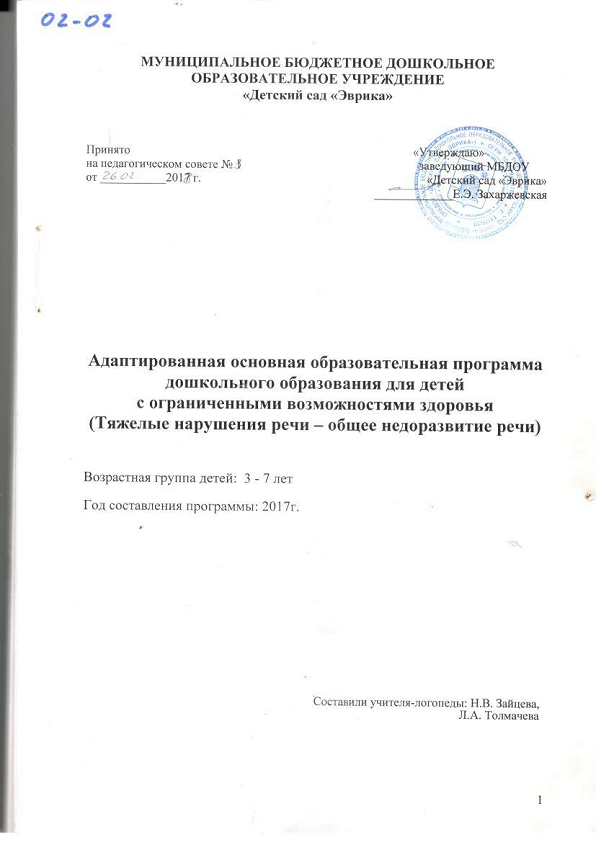 